Куйбышевский район, с. КуйбышевоМуниципальное бюджетное общеобразовательное учреждениеКуйбышевская средняя общеобразовательная школа«УТВЕРЖДАЮ»Директор школыПриказ от ______.08.2014     № ______ОДПодпись_______________________ РАБОЧАЯ ПРОГРАММАпо_______________________________________________________                                                               Уровень общего образования_________________________________________________________             (начальное общее, основное общее, среднее общее образование с указанием класса)Количество часов ____________Учитель _________________________________________________(Фамилия, имя, отчество)Программа разработана на основе __________________________                                                                                                                                           (указать примерную программу/ программы,__________________________________________________________издательство, год издания при наличии)Пояснительная запискаРабочая  программа по математике разработана на основе  Федерального государственного стандарта начального общего образования и реализуется средствами предмета «Математика» на основе  авторской программы Н.Б.Истоминой УМК  «Гармония», (Смоленск:  «Ассоциация 21 век», 2013 г),  в соответствии с ООП НОО  МБОУ Куйбышевской СОШ.  Цель начального курса математики – обеспечить предметную подготовку учащихся, достаточную для продолжения математического образования в основной школе, и создать дидактические условия для овладения учащимися универсальными учебными  действиями (личностными, познавательными, регулятивными, коммуникативными) в процессе усвоений предметного содержания.Для достижения этой цели необходимо организовать с учётом специфики предмета учебную деятельность учащихся, направленную на решение следующих задач:формирование познавательного интереса к учебному предмету «Математика», учитывая потребности детей в познании окружающего мира и научные данные о центральных психологических новообразованиях младшего школьного возраста, формируемых на данной ступени обучения: словесно – логическое мышление, произвольная смысловая память, произвольное внимание, планирование и умение действовать во внутреннем плане, знаково – символическое мышление, с опорой на наглядно – образное и предметно – действенное мышление; развитие пространственного воображения, потребности и способности к интеллектуальной деятельности; формирование умений: строить рассуждения, аргументировать высказывания, различать обоснованные и необоснованные суждения, выявлять закономерности, устанавливать причинно – следственные связи, осуществлять анализ различных математических объектов, выделяя их существенные и несущественные признаки; овладение в процессе усвоения предметного содержания обобщёнными видами деятельности: анализировать, сравнивать, классифицировать математические объекты (числа, величины, числовые выражения);  исследовать их структурный состав:  ( многозначные числа,  геометрические фигуры),  описывать ситуации с использованием чисел и величин, моделировать математические отношения и зависимости, прогнозировать результат вычислений, контролировать правильность и полноту выполнения арифметических  действий, использовать различные приёмы проверки нахождения значения числового выражения (с опорой на правила, алгоритмы, прогнозирование результата), планировать решение задачи, объяснять (пояснять, обосновывать) свой способ действия, описывать свойства геометрических фигур, конструировать и изображать их модели и пр.Общая характеристика учебного предмета (курса)                    Особенностью учебного предмета «Математика» является логика построения его содержания. Курс математики построен по тематическому принципу. Каждая следующая тема органически связана с предшествующими, что позволяет осуществлять повторение ранее изученных понятий и способов действия в контексте нового содержания. Это способствует формированию у учащихся представлений о взаимосвязи изучаемых вопросов, помогает им осознать какими знаниями и видами деятельности (универсальными и предметными) они уже овладели, а какими пока ещё нет, что оказывает положительное влияние на познавательную мотивацию учащихся и целенаправленно готовит их к принятию и осознанию новой учебной задачи, которую сначала ставит учитель, а в последствии и сами дети. Такая логика построения содержания курса создаёт условия для совершенствования УУД на различных этапах усвоения предметного содержания и способствует развитию у учащихся способности самостоятельно применять УУД для решения практических задач, интегрирующих знания из различных предметных областей. Например, формирование умения моделировать как универсального учебного действия в курсе математики осуществляется поэтапно, учитывая возрастные особенности младших школьников и связано с изучением программного содержания. Первые представления о взаимосвязи предметной, вербальной и символической моделей формируются у учащихся при изучении темы «Число и цифра». Дети учатся устанавливать соответствие между различными моделями или выбирать из данных символических моделей ту, которая, например, соответствует данной предметной модели. Знакомство с отрезком и числовым лучом позволяет использовать не только предметные, но и графические модели при сравнении чисел, а также моделировать отношения чисел и величин с помощью схем, обозначая, например, данные числа и величины отрезками. Соотнесение вербальных (описание ситуации), предметных (изображение ситуации на рисунке), графических (изображение, например, сложения и вычитания на числовом луче) и символических моделей (запись числовых выражений, неравенств, равенств), их выбор, преобразование, конструирование создает дидактические условия для понимания и усвоения всеми учениками смысла изучаемых математических понятий (смысл действий сложения и вычитания, целое и части, отношения «больше на…», «меньше на…»; отношения разностного сравнения «на сколько больше (меньше)?» в их различных интерпретациях.             Основным средством формирования УУД в курсе математики являются вариативные по формулировке учебные задания (объясни, проверь, оцени, выбери, сравни, найди закономерность, верно ли утверждение, догадайся, наблюдай, сделай вывод и т.д.), которые нацеливают учащихся на выполнение различных видов деятельности, формируя тем самым умение действовать в соответствии с поставленной целью. Учебные задания побуждают детей анализировать объекты с целью выделения их существенных и несущественных признаков; выявлять их сходство и различие; проводить сравнение и классификацию по заданным или самостоятельно выделенным признакам (основаниям); устанавливать причинно следственные связи; строить рассуждения в форме связи простых суждений об объекте, его структуре, свойствах; обобщать, т.е. осуществлять генерализацию для целого ряда единичных объектов на основе выделения сущностной связи.Вариативность учебных заданий, опора на опыт ребёнка, включение в процесс обучения математике содержательных игровых ситуаций для овладения учащимися универсальными и предметными способами действий, коллективное обсуждение результатов самостоятельно выполненных учениками заданий оказывает положительное влияние на развитие познавательных интересов учащихся и способствует формированию у них положительного отношения к школе (к процессу познания).           Овладение различными видами учебной деятельности в процессе обучения математике является основой изучения других учебных предметов, обеспечивая тем самым познание различных сторон окружающего мира. Успешное решение математических задач оказывает влияние на эмоционально – волевую сферу личности учащихся, развивает их волю и настойчивость, умение преодолевать трудности, испытывать удовлетворение от результатов интеллектуального труда.Место учебного предмета в учебном планеУчебный предмет «Математика» изучается за счёт часов обязательной части учебного плана школы; Общее количество часов в год – 138, количество часов в неделю – 4; Классы – 2 «Б»Содержание учебного предметаГрафик контрольно – измерительных работПеречень (темы) контрольных работПромежуточная аттестация по предмету «Математика» во 2 классе будет проходить в форме контрольной работы. Учебно – методическое  и материально  - техническоеобеспечение образовательного процессаДля учащихсяИстомина Н.Б. Математика. 2 класс. Учебник в двух частях. Смоленск : «Ассоциация XXI век», 2013 г.Истомина Н.Б., Редько З.Б. Тетради по математике №1, №2. 2 класс Смоленск:  «Ассоциация ХХΙ век», 2013Истомина Н.Б. Учимся решать задачи. Тетрадь с печатной основой. 2 класс. М., Линка-Пресс,  2013Истомина Н.Б. Наглядная геометрия. Тетрадь с печатной основой. 2 класс.М., Линка-Пресс, 2013Методические пособия для учителя   1). Истомина Н.Б. Методические рекомендации к учебнику «Математика» 2 класс                  Смоленск: «Ассоциация ХХI век», 2013                  2) Истомина Н.Б., Шмырева Г.Г. Контрольные работы по математике. 2 класс (три уровня)                                                     Смоленск:  «Ассоциация ХХI век», 2013Печатные пособия для учащихся (плакаты, схемы….), электронные приложения, диски.Персональный компьютерТехнические средства обученияУчебно – практическое и учебно – лабораторное оборудование            а. Таблицы классов и разрядовб. Модели чиселв. Пособия, предназначенные для изучения геометрических тел, фигур и величинг. КалькуляторРезультаты  изучения  предмета  «Математика»  и система их оценки       В результате изучения курса математики по данной программе к концу второго класса у обучающихся  будут сформированы математические (предметные) знания , умения , навыки , представления , предусмотренные программой курса , а также личностные, регулятивные , познавательные , коммуникативные универсальные учебные действия как основа умения учиться.Личностные результатыУ  второклассников будут формироваться:- внутренняя позиция школьника на уровне положительного отношения к школе;-  учебно-познавательный интерес к новому материалу и способам решения новой учебной задачи;- готовность целенаправленно использовать математические знания,  умения и навыки в учебной деятельности и повседневной жизни;- способность осознавать и оценивать свои мысли,   действия и выражать их в речи , соотносить результат действия с поставленной целью , способность к организации самостоятельной учебной деятельности.       Изучение математики во втором классе будет способствовать формированию таких личностных качеств,  как любознательность , трудолюбие , способность к организации своей деятельности и к преодолению трудностей,  целеустремленность и настойчивость в достижении цели,  умение слушать и слышать  собеседника , обосновывать свою позицию , высказывать свое мнение.      Второклассник получит возможность для формирования:- внутренней позиции школьника на уровне понимания необходимости учения (преобладание учебно-познавательных мотивов);- устойчивого познавательного интереса к новым общим способам решения задач;- адекватного понимания причин успешности или не успешности учебной деятельности.Метапредметные результаты изучения курса.Регулятивные универсальные учебные действияВтороклассник научится:- принимать и сохранять учебную задачу и активно включаться в деятельность , направленную на ее решение в сотрудничестве с учителем и одноклассниками;-планировать свое действие с поставленной задачей и условиями ее реализации , в том числе , во внутреннем плане;- различать способ и результат действия ; контролировать процесс и результаты деятельности;- вносить необходимые коррективы в действие после его завершения , на основе его оценки и учета характера сделанных ошибок;- адекватно оценивать свои достижения , осознавать возникающие трудности и искать  способы их преодоления.Второклассник получит возможность научиться:- в сотрудничестве с учителем ставить новые учебные задачи;- проявлять познавательную инициативу в учебном сотрудничестве;- самостоятельно учитывать выделенные учителем ориентиры действия в новом учебном материале;- самостоятельно адекватно оценивать правильность выполнения действия и вносить необходимые коррективы в исполнение как по ходу его реализации , так и в конце действия. Познавательные универсальные учебные действияВтороклассник научится:- осуществлять поиск необходимой информации для выполнения учебных заданий с использованием учебной литературы;-  использовать знаково-символические средства  , в том числе, модели и схемы  для решения задач;- ориентироваться на разнообразие способов решения задач;- осуществлять анализ объектов с выделением существенных и несущественных признаков;- осуществлять синтез как составление целого из частей;- проводить сравнение и классификацию по заданным критериям;- устанавливать причинно-следственные связи;- строить рассуждения в форме простых суждений об объекте ,  его строении , свойствах связях;- осуществлять подведение под понятие на основе распознавания объектов , выделения существенных признаков и их синтеза;- устанавливать аналогии.   Второклассник получит возможность научиться:- создавать и преобразовывать модели и схемы для решения задач;- осуществлять синтез как составление целого из частей, самостоятельно достраивая,  восполняя недостающие компоненты;- осуществлять сравнение и классификацию , самостоятельно выбирая основания и критерии для указанных логических операций;- строить логическое рассуждение. Коммуникативные универсальные учебные действия  Второклассник научится:- выражать в речи свои мысли и действия;- строить понятные для партнера высказывания с учетом того , что партнер видит и знает , а что нет;- задавать вопросы;- использовать речь для регуляции своего действия.  Второклассник получит возможность научиться:- адекватно использовать речь для планирования и регуляции своего действия;- аргументировать свою позицию и координировать ее с позициями партнеров в совместной деятельности;- осуществлять взаимный контроль и оказывать в сотрудничестве необходимую помощь.Предметные результаты                Числа и величины                 Второклассник научится:- читать,  записывать , сравнивать , упорядочивать числа в соответствии с программным материалом;- устанавливать закономерность (правило , по которому составлена числовая последовательность ) и составлять последовательность по заданному или самостоятельно выбранному правилу ( увеличение / уменьшение числа на несколько единиц );- группировать числа по заданному или самостоятельно установленному признаку;- читать и записывать величины ( массу ,  время , длину) , используя основные единицы измерения величин и соотношения между ними (килограмм-грамм;  год – месяц – неделя – сутки -час-минута-секунда; метр –  дециметр  – сантиметр ) , сравнивать названные величины , выполнять с ними арифметические действия.                  Второклассник получит возможность научиться:- классифицировать числа по одному или нескольким основаниям , объяснять свои действия;- выбирать единицу для измерения данной величины (длины , массы , времени  ) , объяснять свои действия.                  Арифметические действия                  Второклассник научится:- выполнять устно сложение,  вычитание однозначных, двузначных и трехзначных чисел в случаях , сводимых к действиям в пределах 100 ( в том числе с нулем и числом 1 );- выделять неизвестный компонент арифметического действия и находить его значение;- вычислять значение числового выражения , содержащего 2-3 арифметических действия ( со скобками и без скобок ).                   Второклассник получит возможность научиться:- выполнять действия с величинами;- использовать свойства арифметических действий для удобства вычислений;- проводить проверку правильности вычислений ( с помощью обратного действия,  прикидки и оценки результата действия ).                 Работа с текстовыми задачами                    Второклассник научится:- анализировать задачу,  устанавливать зависимость между величинами , взаимосвязь между условием и вопросом задачи , определять количество и порядок действий для решения задачи , выбирать и объяснять выбор действий;- решать учебные задачи и задачи , связанные с повседневной жизнью , арифметическим способом ( в 2-3 действия );- оценивать правильность хода решения и реальность ответа на вопрос задачи.                Второклассник получит возможность научиться:- находить разные способы решения задач;- решать логические и комбинаторные задачи,  используя рисунки.                     Пространственные отношения.   Геометрические фигуры                     Второклассник научится:- описывать взаимное расположение предметов в пространстве и на плоскости;- распознавать,   называть,  изображать геометрические фигуры (точка , отрезок, ломаная, прямой угол,  многоугольник , треугольник , прямоугольник , квадрат , окружность , круг );- выполнять построение геометрических фигур с заданными измерениями ( отрезок,  квадрат ,  прямоугольник ) с помощью линейки , угольника.                      Второклассник получит возможность научиться:- распознавать плоские и кривые поверхности;- распознавать плоские геометрические фигуры.Пространственные отношения. Геометрические величины                         Второклассник научится:-измерять длину отрезка;- оценивать размеры геометрических объектов,   расстояния приближенно (на глаз ).Второклассник получит возможность научиться:-сравнивать размеры геометрических объектов;- ориентироваться в пространственных  отношениях.Система оценивания планируемых  результатов  по математике            Отметка «5» - устный ответ, письменная работа, практическая деятельность в полном объёме соответствует учебной программе, допускается один недочёт, объём ЗУНов составляет 90 -  100 % содержания  (правильный полный ответ, представляющий собой связное, логически последовательное сообщение на определённую тему, умение применять определения, правила в конкретных случаях. Обучающийся обосновывает свои суждения, применяет знания на практике, приводит собственные примеры)            Отметка «4» - устный ответ, письменная работа, практическая деятельность или её результаты в общем соответствуют требованиям учебной программы и объём ЗУНов составляет 70 – 90 % содержания (правильный, но не совсем точный ответ).             Отметка «3» - устный ответ, письменная работа, практическая деятельность и её результаты в основном соответствуют требованиям программы, однако имеется определённый набор грубых и негрубых ошибок и недочётов. Обучающийся владеет ЗУНами в объёме 50 – 70 % содержания (правильный, но не полный ответ ,допускаются неточности в определении понятий или формулировке правил, недостаточно глубоко и доказательно ученик обосновывает свои суждения, не умеет приводить примеры, излагает материал непоследовательно).              Отметка «2» - устный ответ, письменная работа, практическая деятельность и её результаты частично соответствуют требованиям программы, имеются существенные недостатки и грубые ошибки, объём ЗУНов обучающегося составляет менее 50% содержания (неправильный ответ)Оценивание контрольных работ	        Отметки в контрольной работе ставятся по числу решённых задач.За каждую учебную задачу или группу заданий (задач), показывающую овладение конкретным действием (умением), определяется и ставится отдельная отметка. По количеству полученных отметолк за контрольную работу выводится средняя арифметическая, которая и является итоговой и выставляется в классный журнал за  то число, когда проводился данный контроль знаний. За отдельно решённые задания отметки выставляются в свободные клетки классного журнала по данной теме.Задание считается выполненным, если содержит более 65% верных ответов.Самостоятельное исправление ошибки обучающимся не учитывается, отметка не снижается.При выведении средней арифметической отметки 4,5 балла считаются за  «4», 4,6 и более – за «5».Особенности оценивания тестовых работПояснения  к заданиям промежуточной контрольной работы для 2 класса и рекомендации по организации проверки и по оценке полученных результатовРабота предполагает выявление достижения планируемых результатов обучения математике на конец 2 класса. Она включает 18 заданий, каждое из которых выявляет предметные и метапредметные умения в комплексе. Для этой цели задания поставлены таким образом, что при выявлении и оценке предметных результатов основную ценность представляют не сами о себе знания и способность воспроизводить их в стандартных условиях (хотя это необходимое условие), а способность использовать эти знания при решении учебно-познавательных и практических задач. То есть объектом оценки являются действия, выполняемые с предметным содержанием.Принятые обозначения в комментариях:П – познавательные метапредметные результаты;Р – регулятивные метапредметные результаты.Предметные результаты:б – базовый уровень предметных планируемых результатов по математике;п – повышенный уровень предметных планируемых результатов по математике.Итоговая работа предназначена для одного урока. Предполагается, что задания в основном учащиеся читают самостоятельно, продвигаясь от задания к заданию в индивидуальном темпе. Однако учитель наблюдает за процессом работы и при необходимости вмешивается в него. Он может одобрить кого-то из учащихся, направить или скорректировать его действия, помочь прочитать задание. В целом детям следует обеспечить спокойную, доброжелательную обстановку; второклассники должны чувствовать поддержку учителя и готовность прийти учителя им на помощь.Учеников со слабой техникой чтения нужно взять под особый контроль – учитель должен быть уверен, что каждый из них понял задание. При необходимости следует этим учащимся индивидуально прочитывать задания.Контрольная промежуточная  работа по математике для 2 класса1. Найди правило, по которому составлена таблица, и заполни её.а) 					     б)Метапредметные результаты. Умения: понимать смысловой текст задания (П), использовать знаково-символические средства представления информации, модели (П), действовать по правилу (Р), способность понимать и принимать учебную задачу, удерживать цель задания (Р), анализировать, сравнивать (П).Предметные результаты. Устно складывать и вычитать однозначные числа с переходом в другой разряд (на уровне навыка) (б).Отметь галочкой ˅ на рисунке прямоугольник с равными сторонами.Запиши, как называются эти прямоугольники.Метапредметные результаты. Умения: понимать смысловой текст задания (П), использовать знаково-символические средства представления информации, модели (П),  анализировать, обобщать (П).Предметные результаты. Свойства прямоугольника, квадрата (б).Найди правило, по которому записаны числа на первом рисунке, и запиши по тому же правилу числа на других рисунках.Метапредметные результаты. Умения: понимать смысловой текст задания (П), использовать знаково-символические средства представления информации, модели (П), действовать по правилу (Р), способность понимать и принимать учебную задачу, удерживать цель задания (Р), анализировать, сравнивать (П).Предметные результаты. Устно складывать и вычитать однозначные числа с переходом в другой разряд (на уровне навыка) (б).Маша и Лена одного роста, а Вера ниже Маши. Кто выше, Лена или Вера?Ответ: _______________________________________________________а) Обозначь рост каждой девочки отрезком.б) Нарисуй схему.в) Проверь свой ответ.М. Л. В. Метапредметные результаты. Умения: рассуждать, переводить текстовую модель в схему (П), использовать схему для проверки рассуждений как приём самоконтроля (Р), действовать по плану (Р), анализировать, сравнивать (П).Предметные результаты. Умение использовать схему для решения логических задач (б).Напиши закономерность в ряде чисел и запиши в нём ещё четыре числа.96,  76,  86,  66,  55  ________________________________.Метапредметные результаты. Умения: понимать смысловой текст задания (П), использовать знаково-символические средства представления информации, модели (П), анализировать, сравнивать, обобщать, находить закономерность, продолжать ряд чисел по правилу (П).Предметные результаты. Умение складывать и вычитать двузначные числа и десятки (б).а) Найти правило, по которому составлена таблица.Отметь галочкой ˅ те столбцы, в которых допущена ошибка.    б) зачеркни неверное число и исправь ошибку.Метапредметные результаты. Проверяются умения: понимать смысловой текст задания (П), использовать знаково-символические средства представления информации, модели (П), анализировать, сравнивать, обобщать (П), находить и корректировать ошибку (Р).Предметные результаты: умение складывать и вычитать двузначные числа (б).Прочитай условия задачи.В автобусе ехали 28 школьников. На остановке вышли 4 девочки и 5 мальчиков.Выбери вопросы, на которые ты сможешь ответить, пользуясь данным условием, и выполни арифметическое действие.а) Сколько школьников вышло из автобуса?_______________________________________________________б) Кого больше ехало в автобусе, мальчиков или девочек?_________________________________________________________в) На сколько больше мальчиков вышло из автобуса, чем девочек?_________________________________________________________г) На сколько меньше детей стало в автобусе?_________________________________________________________д) Сколько детей останется в автобусе, если выйдут только мальчики?_________________________________________________________е) Сколько детей останется в автобусе, если выйдут девочки?_________________________________________________________На какой вопрос ты ответишь, записав выражение 28 – (5 + 4)?_________________________________________________________Метапредметные результаты. Умения: понимать смысловой текст задания (П), использовать знаково-символические средства представления информации, модели (П), действовать по правилу (Р), способность понимать и принимать учебную задачу, удерживать цель задания (Р), анализировать, сравнивать (П).Предметные результаты. Умение решать арифметические задачи, выбирать вопросы, на которые можно ответить, используя данное условие, задавать вопрос по данному решению (запись решения выражением) (п).Какой длины может быть пирожок, купленный в буфете? Выбери ответ и отметь галочкой ˅.  а) 	120 см;	б) 	120 дм; 	в) 	120 мм.Метапредметные результаты. Умения: понимать смысловой текст задания (П), использовать знаково-символические средства представления информации, модели (П), анализировать, сравнивать (П).Предметные результаты. Проверяются представления о границах длины (см, дм, мм), их соотношение (б).Обозначь дугами тупые углы в многоугольнике ABCDE.- Используя угольник, покажи, что в многоугольнике тупые углы больше, чем прямые.Метапредметные результаты. Проверяются умения: понимать смысловой текст задания (П), способность понимать и принимать учебную задачу, удерживать цель задания (Р), анализировать, сравнивать (П), контролировать свои действия (Р).Предметные результаты. Проверяются: способность на глаз дифференцировать виды углов (прямые, острые, тупые), использовать угольник для самоконтроля (б).Дополни запись единицами длины.а) 	2  м  3 ___  =  230 см;б) 	3 ___ 9 ___ =  309 см;в) 	3 ___ 9 ___ =  39 см.Метапредметные результаты. Умения: понимать смысловой текст задания (П), использовать знаково-символические средства представления информации (П), анализировать, сравнивать (П).Предметные результаты. Представления о единицах длины (см, дм, мм), их соотношение (б).Начерти прямой угол, стороны которого проходят через точки А и В.       Метапредметные результаты. Умения: понимать смысловой текст задания (П), использовать знаково-символические средства представления информации (П).Предметные результаты. Проверяется умение пользоваться угольником для построения прямого угла (б).Пользуясь таблицей, дополни данными условие задачи.Девочки собирали для поделок листья, жёлуди, шишки. Катя собрала ___ листьев, ___ желудей, а шишек ___ больше, чем листьев. Лена собрала ___ листьев, ___ желудей, а шишек ___ меньше, чем желудей.- Ответь на вопрос, выполнив арифметическое действие.а) На сколько меньше шишек нашла Катя, чем Лена?________________________________________________________б) Сколько всего листьев нашли девочки?________________________________________________________в) На сколько больше листьев нашла Лена, чем Катя?________________________________________________________       Метапредметные результаты. Проверяются умения: понимать смысловой текст задания (П), использовать знаково-символические средства представления информации (П), анализировать, сравнивать (П).Предметные результаты. Проверяются умения использовать таблицу для дополнения текста и для решения арифметических (вычислительных) задач.Сравни выражения и поставь знаки >, < .а)  207 * 7 ….. 207 * 9 б)  128 * 4 ….. 984 * 0в)  380 * 6 ….. 381 * 6Метапредметные результаты. Умения: понимать смысловой текст задания (П), использовать знаково-символические средства представления информации (П), анализировать, сравнивать (П).Предметные результаты. Проверяются: умения использовать смысл действия умножения и умножения на нуль для записи неравенства (п).Запиши числа 784,  380,  803,  960,  80,  694,  71,  38,  100,  60,  30 в таблицу.Метапредметные результаты. Умения: понимать смысловой текст задания (П), использовать знаково-символические средства представления информации (П), анализировать, сравнивать (П), классифицировать объекты по данным основаниям, используя таблицу (П).Предметные результаты. Проверяются: умения дифференцировать двузначные и трёхзначные числа, содержащие и не содержащие в записи цифру 0 (б).По какому признаку можно разложить фигуры на две группы?Ответ: _____________________________________________________Запиши номера фигур в каждой группе.1 группа _____________________________________________________2 группа _____________________________________________________Метапредметные результаты. Проверяются умения: понимать смысловой текст задания (П), использовать знаково-символические средства представления информации (П), анализировать, сравнивать (П), находить основание для классификации объектов.Предметные результаты. Проверяются: умения дифференцировать объёмные и плоские геометрические фигуры (п).Сколько прямоугольников ты видишь на рисунке? Запиши название каждого прямоугольника.______________________________________________________________________________________________________________Метапредметные результаты. Проверяются умения: понимать смысловой текст задания (П), использовать знаково-символические средства представления информации (П), анализировать, сравнивать (П).Предметные результаты. Проверяются: умения выделять прямоугольники на сложном чертеже (п).Сравни выражения, не выполняя вычислений, и поставь >, < или =.а)  875 – 123 ….. 875 – 223 б)  721 + 380 ….. 380 + 721 в)  534 + 98 ….. 534 + 58г)  218 * 5 ….. 218 * 3        Метапредметные результаты. Проверяются умения: понимать смысловой текст задания (П), использовать знаково-символические средства представления информации (П), анализировать, сравнивать (П), находить основание для классификации объектов.Предметные результаты. Проверяются понимание смысла действий вычитания, сложения, умножения (п). Сколько минут осталось до отправления поезда, если по расписанию он должен выехать в 18 ч 15 мин?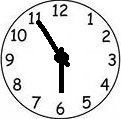 Ответ: __________________________________Метапредметные результаты. Проверяются умения: понимать смысловой текст задания (П), использовать знаково-символические средства представления информации (П), анализировать, сравнивать (П), выделять существующие и несуществующие признаки объекта.Предметные результаты. Проверяются умение определять  время по часам со стрелками (п).Оценивание результатов промежуточной работы во втором классеПредлагаем балльную систему оценки. За каждое правильно выполненное задание выставляется, в отличии от первого класса, 2 балла. Оценка каждого правльно выполненного задания двумя баллами позволяет снижать оценки до 1 балла, если ученик выполнил верно, только часть задания. Неверное выполнение задания или его не выполнение – 0 баллов.Обязательных заданий – 10. Они проверяют освоение учащимися базового уровня. Задания 7,  11,  13,  15,  16,  18 – повышенного уровня, то есть их выполнение требует  предметных умений, перечисленных в разделе «Ученикам будет предоставлена возможность научится». Их выполнение заслуживает отдельной словесной похвалы учителя, но оценивается также по 2 балла за каждое задание. Поэтому рекомендуем не сообщать ученикам о том, что эти задания можно выполнять по желанию.Итак, второклассники, набравшие 32 – 36 баллов, находятся на высоком уровне овладения универсальными учебными действиями и предметными умениями; набравшие 26 – 30 баллов – на хорошем уровне; 20 – 24 – на удовлетворительном. Ученики, получившие менее 20 баллов, пока не достигли планируемых для второго класса результатов. Такое заключение в конце 2 класса свидетельствует о необходимости повышенного внимания к этим детям, постоянной помощи им и продуманного руководства их учебными действиями.Метапредметные умения второклассников, так же как и первоклассников, ни баллами, ни тем более отметками не оцениваются. Учитель, ориентируясь на перечень проверяемых метапредметных умений, приведённый перед текстом итоговой работы, а также на комментарии, приведённые к заданиям итоговой работы, проводит свои наблюдения и делает выводы применительно как к отдельным учащимся, так и к классу в целом.Важно понимать, что метапредметные умения, формируемые средствами предмета «Математика», проявляются в способности детей осуществлять (пока ещё иногда не самостоятельно, а с помощью учителя) различные действия с тематическим материалом: читать и понимать информацию осознанно выполнять задания и осуществлять необходимый способ действия.Промежуточная аттестация по предмету «Математика» во 2 классе будет проходить в форме контрольной работы. Раздел учебной программыХарактеристика содержательных линийЧисла и величиныСчёт предметов. Чтение и запись чисел от нуля до тысячи. Классы и разряды. Представление многозначных чисел в виде суммы разрядных слагаемых. Сравнение и упорядочение чисел, знаки сравнения.Измерение величин; сравнение и упорядочение величин. Единицы времени (секунда, минута, час), единицы длины (сантиметр, дециметр, метр). Соотношения между единицами измерения однородных величин, сравнение и упорядочение.)Арифметические действияСложение и вычитание однозначных чисел с переходом через разряд. Таблица сложения и соответствующие случаи вычитания  (состав чисел от 11 до 19).      Сочетательное свойство сложения. Скобки.       Устное сложение и вычитание чисел в пределах 100 с переходом через разряд.         Трёхзначные числа, их разрядный состав. Сложение и вычитание «круглых» сотен. Прибавление (вычитание) к трёхзначному числу единиц, «круглых» десятков и сотен (без перехода через разряд).         Смысл умножения. Названия компонентов и результата умножения. Умножение на 0 и на 1.           Переместительное свойство умножения. Понятие «увеличить в…».           Таблица умножения (случаи с числами        9 и 8). Работа с текстовыми задачамиСтруктура текстовой задачи (условие и вопрос). Текстовые задачи, при решении которых используются: - смысл действий сложения и вычитания;-  понятия: «увеличить на…», «уменьшить на…), разностное сравнение.Пространственные отношения. Геометрические фигурыРаспознавание и изображение геометрических фигур: точка, линия (кривая, прямая), отрезок, ломаная, угол, многоугольник, треугольник, прямоугольник, квадрат. Окружность, круг. Использование чертёжных инструментов для выполнения построений. Геометрические формы в окружающем мире. Геометрические величиныГеометрические величины и их измерение. Измерение длины отрезка. Единицы длины (мм, см, дм, м). Угол. Прямоугольник и квадрат. Окружность и круг.ПериодпроведенияКоличество часовДиагностический материал1 четверть36 часовКонтрольных работ – 3Самостоятельных работ -22 четверть30 часовКонтрольных работ – 2Самостоятельных - 13 четверть38 часовКонтрольных работ – 3Самостоятельных работ  - 24 четверть34 часаКонтрольных работ - 2Итого138 часов(4 часа в неделю)Контрольных работ – 10Самостоятельных - 5Период проведенияТемаДата1 четвертьВходная  контрольная работа №1 по теме «Проверка усвоения нумерации двузначных чисел».Контрольная работа № 2 по теме «Сложение и вычитание двузначных чисел».Контрольная работа № 3 по теме «Таблица сложения и вычитания в пределах 20».10.0901.10.201423.10.20142 четвертьКонтрольная работа № 4 по теме «Сложение и вычитание двузначных чисел. Решение задач».Контрольная работа № 5 по теме «Сложение и вычитание двузначных чисел с переходом в другой разряд».25.11.201422.12.20143 четвертьКонтрольная работа № 6 по теме «Действия с многозначными числами. Решение задач».Контрольная работа № 7 по теме «Запись и сравнение трёхзначных чисел».Контрольная работа № 8 по теме «Смысл умножения. Единицы измерения длины».29.01.201518.02.201516.03.20154 четвертьКонтрольная работа № 9 по теме «Сравнение выражений. Решение задач».Контрольная работа № 10 по теме «Переместительное свойство умножения.  Решение задач».08.04.201530.04.2015.Уровни успешности4-балльная шкала100 % шкалаНе достигнут базовый уровень(не решена типовая, много раз отработанная задача).«2»(ниже нормы, неудовлетворительно)Выполнено менее 50 % заданий базового уровня.Базовый уровень(решение типовой задачи, подобно тем, что решали уже много раз, где требовались отработанные умения и уже усвоенные знания)«3»норма, зачёт, удовлетворительно.(частично успешное решение  (с незначительной, не влияющей на результат ошибкой или с посторонней помощью в какой-то момент решения))Выполнено 50 – 65 % заданий базового уровня.Базовый уровень(решение типовой задачи, подобно тем, что решали уже много раз, где требовались отработанные умения и уже усвоенные знания)«4»хорошо.(полностью успешное решение (без ошибок и полностью самостоятельно))Выполнено более 65 % базового уровня и 50 % заданий повышенного уровня или 100 % заданий базового уровня.Повышенный уровень(решение нестандартной задачи, где потребовалось либо применить новые знания по изучаемой в данный момент теме, либо уже усвоенные знания и умения, но в новой, непривычной ситуации).«5»отлично(полностью успешное решение (без ошибок и полностью самостоятельно)).Выполнено 90 – 100 % заданий базового уровня и не менее 50 % заданий повышенного уровня.Вид тестаКритерии успешности5 – балльная системаБазовый уровеньБазовый уровеньТест (с выбором ответа)65 % и более правильных ответов65 – 79 % - «3»80 – 100 % - «4»Тест (со свободным ответом)50 % и более правильных ответов50 – 69 %  - «3»70 – 100 %  - «4»Смешанный тест55 % и более правильных ответов55  - 75 % - «3»76 – 100 % - «4»  Повышенный уровеньПовышенный уровеньПравильно выполнены задания базового уровня и  50 – 65 % заданий повышенного уровня.Правильно выполнены задания базового уровня и  50 – 65 % заданий повышенного уровня.«5»76986789412551413311159612168242937466858283243453727344156728383969270ДевочкиЛистьяЖёлудиШишкиКатя154016Лена292018               ЧислаУсловиеДвузначныеТрёхзначныеЦифра 0 есть в записи числаЦифры 0 нет в записи числаСОГЛАСОВАНОПротокол заседания методического советаМБОУ Куйбышевской  СОШот    28.08.2014  № 1
____________________________________            ( подпись руководителя МС, ФИО)СОГЛАСОВАНОЗаместитель директора по УВР_______________________ ФИО                      ( подпись)29.08.20145.Календарно-тематическое планирование5.Календарно-тематическое планирование5.Календарно-тематическое планирование5.Календарно-тематическое планирование5.Календарно-тематическое планирование5.Календарно-тематическое планирование5.Календарно-тематическое планирование5.Календарно-тематическое планирование5.Календарно-тематическое планирование5.Календарно-тематическое планирование5.Календарно-тематическое планирование5.Календарно-тематическое планирование5.Календарно-тематическое планирование5.Календарно-тематическое планирование5.Календарно-тематическое планирование5.Календарно-тематическое планирование5.Календарно-тематическое планирование5.Календарно-тематическое планирование5.Календарно-тематическое планирование5.Календарно-тематическое планирование5.Календарно-тематическое планирование5.Календарно-тематическое планированиеТребования к результатуТребования к результатуТребования к результатуТребования к результатуТребования к результату№№п\пКол – во часовКол – во часовКол – во часовКол – во часовКол – во часовТема урокаТема урокаТема урокаДатаОсновные виды учебной деятельностиОсновные виды учебной деятельностиОсновные виды учебной деятельностиОсновные виды учебной деятельностиОсновные виды учебной деятельностиОсновные виды учебной деятельностиПланируемые предметные результаты освоения материалаПланируемые предметные результаты освоения материалаПланируемые предметные результаты освоения материалаУниверсальные учебные действияУниверсальные учебные действияВиды контроляI четверть (36 часов)I четверть (36 часов)I четверть (36 часов)I четверть (36 часов)I четверть (36 часов)I четверть (36 часов)I четверть (36 часов)I четверть (36 часов)I четверть (36 часов)I четверть (36 часов)I четверть (36 часов)I четверть (36 часов)I четверть (36 часов)I четверть (36 часов)I четверть (36 часов)I четверть (36 часов)I четверть (36 часов)I четверть (36 часов)I четверть (36 часов)I четверть (36 часов)I четверть (36 часов)I четверть (36 часов)Раздел 1. Проверь, чему ты научился в первом классе (12 часов)Раздел 1. Проверь, чему ты научился в первом классе (12 часов)Раздел 1. Проверь, чему ты научился в первом классе (12 часов)Раздел 1. Проверь, чему ты научился в первом классе (12 часов)Раздел 1. Проверь, чему ты научился в первом классе (12 часов)Раздел 1. Проверь, чему ты научился в первом классе (12 часов)Раздел 1. Проверь, чему ты научился в первом классе (12 часов)Раздел 1. Проверь, чему ты научился в первом классе (12 часов)Раздел 1. Проверь, чему ты научился в первом классе (12 часов)Раздел 1. Проверь, чему ты научился в первом классе (12 часов)Раздел 1. Проверь, чему ты научился в первом классе (12 часов)Раздел 1. Проверь, чему ты научился в первом классе (12 часов)Раздел 1. Проверь, чему ты научился в первом классе (12 часов)Раздел 1. Проверь, чему ты научился в первом классе (12 часов)Раздел 1. Проверь, чему ты научился в первом классе (12 часов)Раздел 1. Проверь, чему ты научился в первом классе (12 часов)Раздел 1. Проверь, чему ты научился в первом классе (12 часов)Раздел 1. Проверь, чему ты научился в первом классе (12 часов)Раздел 1. Проверь, чему ты научился в первом классе (12 часов)Раздел 1. Проверь, чему ты научился в первом классе (12 часов)Раздел 1. Проверь, чему ты научился в первом классе (12 часов)Раздел 1. Проверь, чему ты научился в первом классе (12 часов)111111Число и цифра. Состав чисел в пределах 10.Число и цифра. Состав чисел в пределах 10.Число и цифра. Состав чисел в пределах 10.01.09Повторить  понятие   «число» и «цифра», состава каждого числа в пределах 10. Выявлять  умения переводить вербальную модель в предметную.Повторить  понятие   «число» и «цифра», состава каждого числа в пределах 10. Выявлять  умения переводить вербальную модель в предметную.Повторить  понятие   «число» и «цифра», состава каждого числа в пределах 10. Выявлять  умения переводить вербальную модель в предметную.Повторить  понятие   «число» и «цифра», состава каждого числа в пределах 10. Выявлять  умения переводить вербальную модель в предметную.Повторить  понятие   «число» и «цифра», состава каждого числа в пределах 10. Выявлять  умения переводить вербальную модель в предметную.Повторить  понятие   «число» и «цифра», состава каждого числа в пределах 10. Выявлять  умения переводить вербальную модель в предметную.Знание состава чисел первого десятка, последовательности чисел в пределах 100. Умение читать, записывать и сравнивать числа в пределах 100; пользоваться изученной математической терминологией.Знание состава чисел первого десятка, последовательности чисел в пределах 100. Умение читать, записывать и сравнивать числа в пределах 100; пользоваться изученной математической терминологией.Знание состава чисел первого десятка, последовательности чисел в пределах 100. Умение читать, записывать и сравнивать числа в пределах 100; пользоваться изученной математической терминологией.Моделировать ситуацию, используя условные обозначения. Анализировать выражения, составленные по определенному правилу. Записывать выражения по определенному правилу.Моделировать ситуацию, используя условные обозначения. Анализировать выражения, составленные по определенному правилу. Записывать выражения по определенному правилу.Фронтальнаяпроверка.211111Единицы длины и их соотношение (1 дм, 10 см). Сложение и вычитание в пределах 100 без перехода в другой разряд. Подготовка к решению задач.Единицы длины и их соотношение (1 дм, 10 см). Сложение и вычитание в пределах 100 без перехода в другой разряд. Подготовка к решению задач.Единицы длины и их соотношение (1 дм, 10 см). Сложение и вычитание в пределах 100 без перехода в другой разряд. Подготовка к решению задач.02.09Повторить  единицы  длины и их соотношения  (1 дм = 10 см); названия  компонентов и результатов действий сложения и вычитания. Выявлять умения складывать и вычитать числа в пределах 100 без перехода в другой разряд. Проводить работу по подготовке к решению задач.Повторить  единицы  длины и их соотношения  (1 дм = 10 см); названия  компонентов и результатов действий сложения и вычитания. Выявлять умения складывать и вычитать числа в пределах 100 без перехода в другой разряд. Проводить работу по подготовке к решению задач.Повторить  единицы  длины и их соотношения  (1 дм = 10 см); названия  компонентов и результатов действий сложения и вычитания. Выявлять умения складывать и вычитать числа в пределах 100 без перехода в другой разряд. Проводить работу по подготовке к решению задач.Повторить  единицы  длины и их соотношения  (1 дм = 10 см); названия  компонентов и результатов действий сложения и вычитания. Выявлять умения складывать и вычитать числа в пределах 100 без перехода в другой разряд. Проводить работу по подготовке к решению задач.Повторить  единицы  длины и их соотношения  (1 дм = 10 см); названия  компонентов и результатов действий сложения и вычитания. Выявлять умения складывать и вычитать числа в пределах 100 без перехода в другой разряд. Проводить работу по подготовке к решению задач.Повторить  единицы  длины и их соотношения  (1 дм = 10 см); названия  компонентов и результатов действий сложения и вычитания. Выявлять умения складывать и вычитать числа в пределах 100 без перехода в другой разряд. Проводить работу по подготовке к решению задач.Знание названий единиц длины и их соотношений. Умение переводить из одной единицы длины в другую; читать, записывать, складывать, вычитать и сравнивать числа в пределах 100; пользоваться изученной математической терминологией.Знание названий единиц длины и их соотношений. Умение переводить из одной единицы длины в другую; читать, записывать, складывать, вычитать и сравнивать числа в пределах 100; пользоваться изученной математической терминологией.Знание названий единиц длины и их соотношений. Умение переводить из одной единицы длины в другую; читать, записывать, складывать, вычитать и сравнивать числа в пределах 100; пользоваться изученной математической терминологией.Разбивать данные числа на две группы по определённому признаку. Вставлять в данные неравенства и равенства, пропущенные знаки арифметических действий, цифры. Использовать различные способы доказательств истинности утверждений.Разбивать данные числа на две группы по определённому признаку. Вставлять в данные неравенства и равенства, пропущенные знаки арифметических действий, цифры. Использовать различные способы доказательств истинности утверждений.Фронтальнаяпроверка.311111Название компонентов и результатов действий сложения и вычитанияНазвание компонентов и результатов действий сложения и вычитанияНазвание компонентов и результатов действий сложения и вычитания03.09Совершенствовать  навыки  табличного сложения и соответствующих случаев вычитания, умения складывать и вычитать числа в пределах 100 без перехода в другой разряд. Повторить названия компонентов и результатов действий сложения и вычитания.Совершенствовать  навыки  табличного сложения и соответствующих случаев вычитания, умения складывать и вычитать числа в пределах 100 без перехода в другой разряд. Повторить названия компонентов и результатов действий сложения и вычитания.Совершенствовать  навыки  табличного сложения и соответствующих случаев вычитания, умения складывать и вычитать числа в пределах 100 без перехода в другой разряд. Повторить названия компонентов и результатов действий сложения и вычитания.Совершенствовать  навыки  табличного сложения и соответствующих случаев вычитания, умения складывать и вычитать числа в пределах 100 без перехода в другой разряд. Повторить названия компонентов и результатов действий сложения и вычитания.Совершенствовать  навыки  табличного сложения и соответствующих случаев вычитания, умения складывать и вычитать числа в пределах 100 без перехода в другой разряд. Повторить названия компонентов и результатов действий сложения и вычитания.Совершенствовать  навыки  табличного сложения и соответствующих случаев вычитания, умения складывать и вычитать числа в пределах 100 без перехода в другой разряд. Повторить названия компонентов и результатов действий сложения и вычитания.Знание названий компонентов и результатов сложения и вычитания, правил сложения и вычитания чисел без перехода в другой разряд, таблицы сложения и вычитания однозначных чисел.Умение выполнять сложение и вычитание чисел без перехода в другой разряд.Знание названий компонентов и результатов сложения и вычитания, правил сложения и вычитания чисел без перехода в другой разряд, таблицы сложения и вычитания однозначных чисел.Умение выполнять сложение и вычитание чисел без перехода в другой разряд.Знание названий компонентов и результатов сложения и вычитания, правил сложения и вычитания чисел без перехода в другой разряд, таблицы сложения и вычитания однозначных чисел.Умение выполнять сложение и вычитание чисел без перехода в другой разряд.Соотносить рисунки с равенствами на сложение и вычитание. Моделировать ситуацию, используя условные обозначения. Составлять равенства на сложение и вычитание, пользуясь предметной моделью. Соотносить графическую и символическую модели, пользуясь словами «целое», «часть», «отрезок», «мерка»Соотносить рисунки с равенствами на сложение и вычитание. Моделировать ситуацию, используя условные обозначения. Составлять равенства на сложение и вычитание, пользуясь предметной моделью. Соотносить графическую и символическую модели, пользуясь словами «целое», «часть», «отрезок», «мерка»Фронтальнаяпроверка.411111Построение суммы и разности отрезков. Моделирование. Логические рассужденияЛинейка. Циркуль. Вычислительные умения и навыки.Построение суммы и разности отрезков. Моделирование. Логические рассужденияЛинейка. Циркуль. Вычислительные умения и навыки.Построение суммы и разности отрезков. Моделирование. Логические рассужденияЛинейка. Циркуль. Вычислительные умения и навыки.04.09Совершенствовать  вычислительные умения и навыки,  пользоваться циркулем и линейкой для построения суммы и разности отрезков.Совершенствовать  вычислительные умения и навыки,  пользоваться циркулем и линейкой для построения суммы и разности отрезков.Совершенствовать  вычислительные умения и навыки,  пользоваться циркулем и линейкой для построения суммы и разности отрезков.Совершенствовать  вычислительные умения и навыки,  пользоваться циркулем и линейкой для построения суммы и разности отрезков.Совершенствовать  вычислительные умения и навыки,  пользоваться циркулем и линейкой для построения суммы и разности отрезков.Совершенствовать  вычислительные умения и навыки,  пользоваться циркулем и линейкой для построения суммы и разности отрезков.Умение пользоваться линейкой и циркулем для построения, измерения и сравнения отрезков.Умение пользоваться линейкой и циркулем для построения, измерения и сравнения отрезков.Умение пользоваться линейкой и циркулем для построения, измерения и сравнения отрезков.Сравнивать длину предметов с помощью циркуля, с помощью линейки. Измерять  длину отрезков, пользуясь линейкой как инструментом для измерения (единицы длины: сантиметр, миллиметр, дециметр). Определять соотношение единиц длины, используя линейку как инструмент для измерения длины отрезков. Строить отрезки заданной длины (в сантиметрах, дециметрах, миллиметрахСравнивать длину предметов с помощью циркуля, с помощью линейки. Измерять  длину отрезков, пользуясь линейкой как инструментом для измерения (единицы длины: сантиметр, миллиметр, дециметр). Определять соотношение единиц длины, используя линейку как инструмент для измерения длины отрезков. Строить отрезки заданной длины (в сантиметрах, дециметрах, миллиметрахФронтальная проверка. Математический диктант.5-622222Вычислительные умения и навыки. Действия с величинами. Вычислительные умения и навыки. Действия с величинами. Вычислительные умения и навыки. Действия с величинами. 08.0909.09Совершенствовать  навыки  табличного сложения и соответствующих случаев вычитания, умения складывать и вычитать числа в пределах 100 без перехода в другой разряд.Совершенствовать  навыки  табличного сложения и соответствующих случаев вычитания, умения складывать и вычитать числа в пределах 100 без перехода в другой разряд.Совершенствовать  навыки  табличного сложения и соответствующих случаев вычитания, умения складывать и вычитать числа в пределах 100 без перехода в другой разряд.Совершенствовать  навыки  табличного сложения и соответствующих случаев вычитания, умения складывать и вычитать числа в пределах 100 без перехода в другой разряд.Совершенствовать  навыки  табличного сложения и соответствующих случаев вычитания, умения складывать и вычитать числа в пределах 100 без перехода в другой разряд.Совершенствовать  навыки  табличного сложения и соответствующих случаев вычитания, умения складывать и вычитать числа в пределах 100 без перехода в другой разряд.Знание правил сложения и вычитания чисел без перехода в другой разряд, таблицы сложения и вычитания однозначных чисел. Умение выполнять сложение и вычитание чисел без перехода в другой разряд.Знание правил сложения и вычитания чисел без перехода в другой разряд, таблицы сложения и вычитания однозначных чисел. Умение выполнять сложение и вычитание чисел без перехода в другой разряд.Знание правил сложения и вычитания чисел без перехода в другой разряд, таблицы сложения и вычитания однозначных чисел. Умение выполнять сложение и вычитание чисел без перехода в другой разряд.Выбирать рисунки, соответствующие ряду числовых выражений. Выбирать наименьшее (наибольшее) из данных однозначных чисел.Выбирать рисунки, соответствующие ряду числовых выражений. Выбирать наименьшее (наибольшее) из данных однозначных чисел.Тест. Выборочная проверка.711111Входная  контрольная работа №1 по теме «Проверка усвоения нумерации двузначных чисел».Входная  контрольная работа №1 по теме «Проверка усвоения нумерации двузначных чисел».Входная  контрольная работа №1 по теме «Проверка усвоения нумерации двузначных чисел».10.09Проверить  усвоения нумерации двузначных чисел; состава чисел в пределах 10 (таблица сложения и соответствующие случаи вычитания).Проверить  усвоения нумерации двузначных чисел; состава чисел в пределах 10 (таблица сложения и соответствующие случаи вычитания).Проверить  усвоения нумерации двузначных чисел; состава чисел в пределах 10 (таблица сложения и соответствующие случаи вычитания).Проверить  усвоения нумерации двузначных чисел; состава чисел в пределах 10 (таблица сложения и соответствующие случаи вычитания).Проверить  усвоения нумерации двузначных чисел; состава чисел в пределах 10 (таблица сложения и соответствующие случаи вычитания).Проверить  усвоения нумерации двузначных чисел; состава чисел в пределах 10 (таблица сложения и соответствующие случаи вычитания).Умение выполнять вычисления на повторение; проверять правильность выполненных вычислений.Умение выполнять вычисления на повторение; проверять правильность выполненных вычислений.Умение выполнять вычисления на повторение; проверять правильность выполненных вычислений.Действовать по самостоятельно составленному плану. Анализировать выполнение работы.Действовать по самостоятельно составленному плану. Анализировать выполнение работы.Контрольнаяработа.811111Анализ контрольной работы.Анализ контрольной работы.Анализ контрольной работы.11.09Анализировать выполнение  контрольной работы, исправлять ошибки, закрепить повторение  материала.Анализировать выполнение  контрольной работы, исправлять ошибки, закрепить повторение  материала.Анализировать выполнение  контрольной работы, исправлять ошибки, закрепить повторение  материала.Анализировать выполнение  контрольной работы, исправлять ошибки, закрепить повторение  материала.Анализировать выполнение  контрольной работы, исправлять ошибки, закрепить повторение  материала.Анализировать выполнение  контрольной работы, исправлять ошибки, закрепить повторение  материала.Умение проверять правильность выполненных вычислений; выполнять работу над ошибками.Умение проверять правильность выполненных вычислений; выполнять работу над ошибками.Умение проверять правильность выполненных вычислений; выполнять работу над ошибками.Анализировать и оценивать свои достижения и трудности.Анализировать и оценивать свои достижения и трудности.Тематический контроль9-1022222Сравнение длин отрезковСравнение длин отрезковСравнение длин отрезков15.0916.09Совершенствовать  вычислительные умения и навыки,  сравнивать длины отрезков, используя знание о соотношении единиц длины (1 дм = 10 см).Совершенствовать  вычислительные умения и навыки,  сравнивать длины отрезков, используя знание о соотношении единиц длины (1 дм = 10 см).Совершенствовать  вычислительные умения и навыки,  сравнивать длины отрезков, используя знание о соотношении единиц длины (1 дм = 10 см).Совершенствовать  вычислительные умения и навыки,  сравнивать длины отрезков, используя знание о соотношении единиц длины (1 дм = 10 см).Совершенствовать  вычислительные умения и навыки,  сравнивать длины отрезков, используя знание о соотношении единиц длины (1 дм = 10 см).Совершенствовать  вычислительные умения и навыки,  сравнивать длины отрезков, используя знание о соотношении единиц длины (1 дм = 10 см).Знание единиц измерения длины.Умение сравнивать длины отрезков, используя знание о соотношении единиц длины; складывать и отнимать двузначные числа без перехода через разряд.Знание единиц измерения длины.Умение сравнивать длины отрезков, используя знание о соотношении единиц длины; складывать и отнимать двузначные числа без перехода через разряд.Знание единиц измерения длины.Умение сравнивать длины отрезков, используя знание о соотношении единиц длины; складывать и отнимать двузначные числа без перехода через разряд.Сравнивать длину предметов с помощью циркуля, с помощью линейки. Записывать результаты сравнения величин с помощью знаков >,<,=. Увеличивать (уменьшать) длину отрезка в соответствии с данным требованием.Сравнивать длину предметов с помощью циркуля, с помощью линейки. Записывать результаты сравнения величин с помощью знаков >,<,=. Увеличивать (уменьшать) длину отрезка в соответствии с данным требованием.Фронтальнаяпроверка.1111111Вычислительные навыки. Числовой луч.  Схема.Вычислительные навыки. Числовой луч.  Схема.Вычислительные навыки. Числовой луч.  Схема.17.09Совершенствовать  навыки  табличного сложения и соответствующих случаев вычитания, умения складывать и вычитать числа в пределах 100 без перехода в другой разряд.Совершенствовать  навыки  табличного сложения и соответствующих случаев вычитания, умения складывать и вычитать числа в пределах 100 без перехода в другой разряд.Совершенствовать  навыки  табличного сложения и соответствующих случаев вычитания, умения складывать и вычитать числа в пределах 100 без перехода в другой разряд.Совершенствовать  навыки  табличного сложения и соответствующих случаев вычитания, умения складывать и вычитать числа в пределах 100 без перехода в другой разряд.Совершенствовать  навыки  табличного сложения и соответствующих случаев вычитания, умения складывать и вычитать числа в пределах 100 без перехода в другой разряд.Совершенствовать  навыки  табличного сложения и соответствующих случаев вычитания, умения складывать и вычитать числа в пределах 100 без перехода в другой разряд.Знание правил сложения и вычитания чисел без перехода в другой разряд, таблицы сложения и вычитания однозначных чисел. Умение выполнять сложение и вычитание чисел без перехода в другой разряд.Знание правил сложения и вычитания чисел без перехода в другой разряд, таблицы сложения и вычитания однозначных чисел. Умение выполнять сложение и вычитание чисел без перехода в другой разряд.Знание правил сложения и вычитания чисел без перехода в другой разряд, таблицы сложения и вычитания однозначных чисел. Умение выполнять сложение и вычитание чисел без перехода в другой разряд.Выбирать рисунки, соответствующие ряду числовых выражений. Выбирать наименьшее (наибольшее) из данных однозначных чисел.Выбирать рисунки, соответствующие ряду числовых выражений. Выбирать наименьшее (наибольшее) из данных однозначных чисел.1211111Сравнение длин отрезков. Схема. Вычислительные умения и навыки.Сравнение длин отрезков. Схема. Вычислительные умения и навыки.Сравнение длин отрезков. Схема. Вычислительные умения и навыки.18.09Совершенствовать  вычислительные умения и навыки,  сравнивать длины отрезков, используя знание о соотношении единиц длины Совершенствовать  вычислительные умения и навыки,  сравнивать длины отрезков, используя знание о соотношении единиц длины Совершенствовать  вычислительные умения и навыки,  сравнивать длины отрезков, используя знание о соотношении единиц длины Совершенствовать  вычислительные умения и навыки,  сравнивать длины отрезков, используя знание о соотношении единиц длины Совершенствовать  вычислительные умения и навыки,  сравнивать длины отрезков, используя знание о соотношении единиц длины Совершенствовать  вычислительные умения и навыки,  сравнивать длины отрезков, используя знание о соотношении единиц длины Знание единиц измерения длины, измерения длины.Умение сравнивать длины отрезков, используя знание о соотношении единиц длины; складывать и отнимать двузначные числа без перехода через разряд.Знание единиц измерения длины, измерения длины.Умение сравнивать длины отрезков, используя знание о соотношении единиц длины; складывать и отнимать двузначные числа без перехода через разряд.Знание единиц измерения длины, измерения длины.Умение сравнивать длины отрезков, используя знание о соотношении единиц длины; складывать и отнимать двузначные числа без перехода через разряд.Совершенствование вычислительных умений и навыков и умения сравнивать длины отрезков, используя знание о соотношении единиц длины Совершенствование вычислительных умений и навыков и умения сравнивать длины отрезков, используя знание о соотношении единиц длины Раздел II. Двузначные числа. Сложение. Вычитание (24 часа)Раздел II. Двузначные числа. Сложение. Вычитание (24 часа)Раздел II. Двузначные числа. Сложение. Вычитание (24 часа)Раздел II. Двузначные числа. Сложение. Вычитание (24 часа)Раздел II. Двузначные числа. Сложение. Вычитание (24 часа)Раздел II. Двузначные числа. Сложение. Вычитание (24 часа)Раздел II. Двузначные числа. Сложение. Вычитание (24 часа)Раздел II. Двузначные числа. Сложение. Вычитание (24 часа)Раздел II. Двузначные числа. Сложение. Вычитание (24 часа)Раздел II. Двузначные числа. Сложение. Вычитание (24 часа)Раздел II. Двузначные числа. Сложение. Вычитание (24 часа)Раздел II. Двузначные числа. Сложение. Вычитание (24 часа)Раздел II. Двузначные числа. Сложение. Вычитание (24 часа)Раздел II. Двузначные числа. Сложение. Вычитание (24 часа)Раздел II. Двузначные числа. Сложение. Вычитание (24 часа)Раздел II. Двузначные числа. Сложение. Вычитание (24 часа)Раздел II. Двузначные числа. Сложение. Вычитание (24 часа)Раздел II. Двузначные числа. Сложение. Вычитание (24 часа)Раздел II. Двузначные числа. Сложение. Вычитание (24 часа)Раздел II. Двузначные числа. Сложение. Вычитание (24 часа)Раздел II. Двузначные числа. Сложение. Вычитание (24 часа)Раздел II. Двузначные числа. Сложение. Вычитание (24 часа)1311111Дополнение двузначного числа до «круглого».Дополнение двузначного числа до «круглого».Дополнение двузначного числа до «круглого».22.09Формировать  умения дополнять любое двузначное число до «круглых» десятков.Формировать  умения дополнять любое двузначное число до «круглых» десятков.Формировать  умения дополнять любое двузначное число до «круглых» десятков.Формировать  умения дополнять любое двузначное число до «круглых» десятков.Формировать  умения дополнять любое двузначное число до «круглых» десятков.Формировать  умения дополнять любое двузначное число до «круглых» десятков.Знание понятия «круглые числа», способа дополнения двузначных чисел до «круглых» десятков, таблицы сложения и вычитания однозначных чисел.Умение дополнять двузначные числа до «круглых» десятков.Знание понятия «круглые числа», способа дополнения двузначных чисел до «круглых» десятков, таблицы сложения и вычитания однозначных чисел.Умение дополнять двузначные числа до «круглых» десятков.Знание понятия «круглые числа», способа дополнения двузначных чисел до «круглых» десятков, таблицы сложения и вычитания однозначных чисел.Умение дополнять двузначные числа до «круглых» десятков.Наблюдать изменение в записи двузначного числа при его увеличении (уменьшении) на несколько единиц, используя предметные модели и калькулятор. Выявлять закономерность в записи ряда чисел. Группировать числа, пользуясь переместительным свойством сложения.Наблюдать изменение в записи двузначного числа при его увеличении (уменьшении) на несколько единиц, используя предметные модели и калькулятор. Выявлять закономерность в записи ряда чисел. Группировать числа, пользуясь переместительным свойством сложения.Математический диктант. Текущий контроль.1411111Сложение и вычитание величинСложение и вычитание величинСложение и вычитание величин23.09Совершенствовать  умения складывать и вычитать величины, используя знания о соотношении единиц длины (1 дм = 10 см). Обсуждать приёмы  вычитания однозначных чисел из «круглых» десятков.Совершенствовать  умения складывать и вычитать величины, используя знания о соотношении единиц длины (1 дм = 10 см). Обсуждать приёмы  вычитания однозначных чисел из «круглых» десятков.Совершенствовать  умения складывать и вычитать величины, используя знания о соотношении единиц длины (1 дм = 10 см). Обсуждать приёмы  вычитания однозначных чисел из «круглых» десятков.Совершенствовать  умения складывать и вычитать величины, используя знания о соотношении единиц длины (1 дм = 10 см). Обсуждать приёмы  вычитания однозначных чисел из «круглых» десятков.Совершенствовать  умения складывать и вычитать величины, используя знания о соотношении единиц длины (1 дм = 10 см). Обсуждать приёмы  вычитания однозначных чисел из «круглых» десятков.Совершенствовать  умения складывать и вычитать величины, используя знания о соотношении единиц длины (1 дм = 10 см). Обсуждать приёмы  вычитания однозначных чисел из «круглых» десятков.Знание приема сложения и вычитания величин. Умение выполнять сложение и вычитание величин; пользоваться изученной математической терминологией; выполнять устные вычисления с однозначными и двузначными числами.Знание приема сложения и вычитания величин. Умение выполнять сложение и вычитание величин; пользоваться изученной математической терминологией; выполнять устные вычисления с однозначными и двузначными числами.Знание приема сложения и вычитания величин. Умение выполнять сложение и вычитание величин; пользоваться изученной математической терминологией; выполнять устные вычисления с однозначными и двузначными числами.Выбирать из данных чисел те, с которыми можно составить верные равенства. Выбирать выражения, соответствующие данному рисунку (предметной модели), и объяснять, что обозначает каждое число в выражении. Записывать любое двузначное число в виде суммы разрядных слагаемых.Выбирать из данных чисел те, с которыми можно составить верные равенства. Выбирать выражения, соответствующие данному рисунку (предметной модели), и объяснять, что обозначает каждое число в выражении. Записывать любое двузначное число в виде суммы разрядных слагаемых.Текущийконтроль.1511111Самостоятельная работа по теме «Вычитание однозначного числа из «круглого».Самостоятельная работа по теме «Вычитание однозначного числа из «круглого».Самостоятельная работа по теме «Вычитание однозначного числа из «круглого».24.09Формировать  умения вычитать из круглого числа однозначное, используя знания о соотношении единиц длины.Формировать  умения вычитать из круглого числа однозначное, используя знания о соотношении единиц длины.Формировать  умения вычитать из круглого числа однозначное, используя знания о соотношении единиц длины.Формировать  умения вычитать из круглого числа однозначное, используя знания о соотношении единиц длины.Формировать  умения вычитать из круглого числа однозначное, используя знания о соотношении единиц длины.Формировать  умения вычитать из круглого числа однозначное, используя знания о соотношении единиц длины.Знание приема вычитания однозначных чисел из «круглых» десятков. Умение выполнять вычитание вида «40 - 6»; пользоваться изученной математической терминологией; выполнять устные вычисления с однозначными и двузначными числами.Знание приема вычитания однозначных чисел из «круглых» десятков. Умение выполнять вычитание вида «40 - 6»; пользоваться изученной математической терминологией; выполнять устные вычисления с однозначными и двузначными числами.Знание приема вычитания однозначных чисел из «круглых» десятков. Умение выполнять вычитание вида «40 - 6»; пользоваться изученной математической терминологией; выполнять устные вычисления с однозначными и двузначными числами.Выявлять (обобщать) правило, по которому составлены пары выражений. Обозначать данное количество предметов отрезком. Располагать данные двузначные числа в порядке возрастания (убывания).Выявлять (обобщать) правило, по которому составлены пары выражений. Обозначать данное количество предметов отрезком. Располагать данные двузначные числа в порядке возрастания (убывания).Фронтальнаяпроверка.1611111Подготовка к решению задач. Знакомство со схемой.Подготовка к решению задач. Знакомство со схемой.Подготовка к решению задач. Знакомство со схемой.25.09Познакомить со  схемой. Подготовить  к решению текстовых задач. Совершенствовать вычислительные умения.Познакомить со  схемой. Подготовить  к решению текстовых задач. Совершенствовать вычислительные умения.Познакомить со  схемой. Подготовить  к решению текстовых задач. Совершенствовать вычислительные умения.Познакомить со  схемой. Подготовить  к решению текстовых задач. Совершенствовать вычислительные умения.Познакомить со  схемой. Подготовить  к решению текстовых задач. Совершенствовать вычислительные умения.Познакомить со  схемой. Подготовить  к решению текстовых задач. Совершенствовать вычислительные умения.Знание способов схематической записи условия задачи.Умение оформлять схематическую запись задачи: решать текстовые задачи арифметическим способом; отличать задачи от рассказа; преобразовывать задачи с лишними и избыточными данными.Знание способов схематической записи условия задачи.Умение оформлять схематическую запись задачи: решать текстовые задачи арифметическим способом; отличать задачи от рассказа; преобразовывать задачи с лишними и избыточными данными.Знание способов схематической записи условия задачи.Умение оформлять схематическую запись задачи: решать текстовые задачи арифметическим способом; отличать задачи от рассказа; преобразовывать задачи с лишними и избыточными данными.Выявлять закономерность в записи числового ряда. Выбирать предметную, графическую или символическую модель, которая соответствует данной ситуации. Моделировать ситуацию, данную в виде текста.Выявлять закономерность в записи числового ряда. Выбирать предметную, графическую или символическую модель, которая соответствует данной ситуации. Моделировать ситуацию, данную в виде текста.Фронтальнаяпроверка.1711111Схема. Сравнение величин. Совершенствование вычислительных навыков.Схема. Сравнение величин. Совершенствование вычислительных навыков.Схема. Сравнение величин. Совершенствование вычислительных навыков.29.09Формировать  умения  представлять текстовую модель в виде схемы. Совершенствовать  вычислительные  умения.Формировать  умения  представлять текстовую модель в виде схемы. Совершенствовать  вычислительные  умения.Формировать  умения  представлять текстовую модель в виде схемы. Совершенствовать  вычислительные  умения.Формировать  умения  представлять текстовую модель в виде схемы. Совершенствовать  вычислительные  умения.Формировать  умения  представлять текстовую модель в виде схемы. Совершенствовать  вычислительные  умения.Формировать  умения  представлять текстовую модель в виде схемы. Совершенствовать  вычислительные  умения.Знание способов схематической записи условия задачи, частей задачи. Умение оформлять схематическую запись задачи; решать текстовые задачи арифметическим способом; отличать задачи от рассказа; преобразовывать задачи с лишними и избыточными данными.Знание способов схематической записи условия задачи, частей задачи. Умение оформлять схематическую запись задачи; решать текстовые задачи арифметическим способом; отличать задачи от рассказа; преобразовывать задачи с лишними и избыточными данными.Знание способов схематической записи условия задачи, частей задачи. Умение оформлять схематическую запись задачи; решать текстовые задачи арифметическим способом; отличать задачи от рассказа; преобразовывать задачи с лишними и избыточными данными.Записывать равенства, соответствующие данным рисункам. Выбирать выражения, соответствующие данному условию, и вычислять их значения. Дополнять равенства пропущенными в них цифрами, числами, знаками.Записывать равенства, соответствующие данным рисункам. Выбирать выражения, соответствующие данному условию, и вычислять их значения. Дополнять равенства пропущенными в них цифрами, числами, знаками.Фронтальнаяработа.1811111Комбинированные и логические задачи.Комбинированные и логические задачи.Комбинированные и логические задачи.30.09Формировать умения   решать логические и комбинированные задачи.Формировать умения   решать логические и комбинированные задачи.Формировать умения   решать логические и комбинированные задачи.Формировать умения   решать логические и комбинированные задачи.Формировать умения   решать логические и комбинированные задачи.Формировать умения   решать логические и комбинированные задачи.Знание способов схематической записи условия задачи, частей задачи. Умение оформлять схематическую запись задачи; решать текстовые задачи арифметическим способом; отличать задачи от рассказа; преобразовывать задачи с лишними и избыточными данными.Знание способов схематической записи условия задачи, частей задачи. Умение оформлять схематическую запись задачи; решать текстовые задачи арифметическим способом; отличать задачи от рассказа; преобразовывать задачи с лишними и избыточными данными.Знание способов схематической записи условия задачи, частей задачи. Умение оформлять схематическую запись задачи; решать текстовые задачи арифметическим способом; отличать задачи от рассказа; преобразовывать задачи с лишними и избыточными данными.Выбирать выражения, соответствующие данному условию, и вычислять их значения. Дополнять равенства пропущенными в них цифрами, числами, знаками.Выбирать выражения, соответствующие данному условию, и вычислять их значения. Дополнять равенства пропущенными в них цифрами, числами, знаками.Фронтальнаяпроверка1911111Контрольная работа № 2 по теме «Сложение и вычитание двузначных чисел».Контрольная работа № 2 по теме «Сложение и вычитание двузначных чисел».Контрольная работа № 2 по теме «Сложение и вычитание двузначных чисел».01.10Проверить сформированность  умений складывать и вычитать числа без перехода в другой разряд; усвоение единиц длины и соотношений между ними (1 дм = 10 см).Проверить сформированность  умений складывать и вычитать числа без перехода в другой разряд; усвоение единиц длины и соотношений между ними (1 дм = 10 см).Проверить сформированность  умений складывать и вычитать числа без перехода в другой разряд; усвоение единиц длины и соотношений между ними (1 дм = 10 см).Проверить сформированность  умений складывать и вычитать числа без перехода в другой разряд; усвоение единиц длины и соотношений между ними (1 дм = 10 см).Проверить сформированность  умений складывать и вычитать числа без перехода в другой разряд; усвоение единиц длины и соотношений между ними (1 дм = 10 см).Проверить сформированность  умений складывать и вычитать числа без перехода в другой разряд; усвоение единиц длины и соотношений между ними (1 дм = 10 см).Знание соотношений единиц длины, правил сложения и вычитания без перехода в другой разряд. Умение применять свои знания на практике.Знание соотношений единиц длины, правил сложения и вычитания без перехода в другой разряд. Умение применять свои знания на практике.Знание соотношений единиц длины, правил сложения и вычитания без перехода в другой разряд. Умение применять свои знания на практике.Действовать по самостоятельно составленному плану. Анализировать выполнение работы.Действовать по самостоятельно составленному плану. Анализировать выполнение работы.Контрольнаяработа.2011111Анализ контрольной работы. Сложение однозначных чисел с переходом в другой разряд.Анализ контрольной работы. Сложение однозначных чисел с переходом в другой разряд.Анализ контрольной работы. Сложение однозначных чисел с переходом в другой разряд.02.10Познакомить  с приёмом сложения однозначных чисел с переходом в другой разряд.Познакомить  с приёмом сложения однозначных чисел с переходом в другой разряд.Познакомить  с приёмом сложения однозначных чисел с переходом в другой разряд.Познакомить  с приёмом сложения однозначных чисел с переходом в другой разряд.Познакомить  с приёмом сложения однозначных чисел с переходом в другой разряд.Познакомить  с приёмом сложения однозначных чисел с переходом в другой разряд.Знание приема сложения однозначных чисел с переходом через разряд, таблицы сложения и вычитания однозначных чисел.Умение пользоваться изученной математической терминологией; выполнять устные вычисления с однозначными и двузначными числами с переходом в другой разряд; выполнять письменные вычисления (сложение и вычитание многозначных чисел).Знание приема сложения однозначных чисел с переходом через разряд, таблицы сложения и вычитания однозначных чисел.Умение пользоваться изученной математической терминологией; выполнять устные вычисления с однозначными и двузначными числами с переходом в другой разряд; выполнять письменные вычисления (сложение и вычитание многозначных чисел).Знание приема сложения однозначных чисел с переходом через разряд, таблицы сложения и вычитания однозначных чисел.Умение пользоваться изученной математической терминологией; выполнять устные вычисления с однозначными и двузначными числами с переходом в другой разряд; выполнять письменные вычисления (сложение и вычитание многозначных чисел).Соотносить рисунки с равенствами на сложение и вычитание. Моделировать ситуацию, используя условные обозначения. Составлять равенства на сложение и вычитание, пользуясь предметной моделью.Соотносить рисунки с равенствами на сложение и вычитание. Моделировать ситуацию, используя условные обозначения. Составлять равенства на сложение и вычитание, пользуясь предметной моделью.Текущийконтроль.2111111Состав числа 11.Состав числа 11.Состав числа 11.06.10Создать  дидактические  условия  для непроизвольного запоминания числа 11.Создать  дидактические  условия  для непроизвольного запоминания числа 11.Создать  дидактические  условия  для непроизвольного запоминания числа 11.Создать  дидактические  условия  для непроизвольного запоминания числа 11.Создать  дидактические  условия  для непроизвольного запоминания числа 11.Создать  дидактические  условия  для непроизвольного запоминания числа 11.Знание случаев сложения и вычитания однозначных чисел с переходом через разряд. Умение выполнять сложение и вычитание однозначных чисел через разряд, основанные на знании состава числа 11.Знание случаев сложения и вычитания однозначных чисел с переходом через разряд. Умение выполнять сложение и вычитание однозначных чисел через разряд, основанные на знании состава числа 11.Знание случаев сложения и вычитания однозначных чисел с переходом через разряд. Умение выполнять сложение и вычитание однозначных чисел через разряд, основанные на знании состава числа 11.Выявлять правило, по которому составлена таблица, и составлять по этому правилу равенства. Дополнять равенства пропущенными в них цифрами, числами, знаками.Выявлять правило, по которому составлена таблица, и составлять по этому правилу равенства. Дополнять равенства пропущенными в них цифрами, числами, знаками.Текущийконтроль.2211111Состав числа 11 и соответствующие случаи вычитания.Состав числа 11 и соответствующие случаи вычитания.Состав числа 11 и соответствующие случаи вычитания.07.10Ознакомить с числом  11 и рассмотреть соответствующие  случаи  вычитания. Обобщить знания учащихся о взаимосвязи компонентов и результата сложения.Ознакомить с числом  11 и рассмотреть соответствующие  случаи  вычитания. Обобщить знания учащихся о взаимосвязи компонентов и результата сложения.Ознакомить с числом  11 и рассмотреть соответствующие  случаи  вычитания. Обобщить знания учащихся о взаимосвязи компонентов и результата сложения.Ознакомить с числом  11 и рассмотреть соответствующие  случаи  вычитания. Обобщить знания учащихся о взаимосвязи компонентов и результата сложения.Ознакомить с числом  11 и рассмотреть соответствующие  случаи  вычитания. Обобщить знания учащихся о взаимосвязи компонентов и результата сложения.Ознакомить с числом  11 и рассмотреть соответствующие  случаи  вычитания. Обобщить знания учащихся о взаимосвязи компонентов и результата сложения.Знание названий компонентов и результата сложения, состава числа 11.Умение выполнять сложение и вычитание однозначных чисел через разряд, основанные на знании состава числа 11.Знание названий компонентов и результата сложения, состава числа 11.Умение выполнять сложение и вычитание однозначных чисел через разряд, основанные на знании состава числа 11.Знание названий компонентов и результата сложения, состава числа 11.Умение выполнять сложение и вычитание однозначных чисел через разряд, основанные на знании состава числа 11.Конструировать простейшие высказывания с помощью логических связок «... и/или..», «если..., то...», «неверно, что...». Анализировать различные варианты выполнения заданий, корректировать их.Конструировать простейшие высказывания с помощью логических связок «... и/или..», «если..., то...», «неверно, что...». Анализировать различные варианты выполнения заданий, корректировать их.Математический диктант.2311111Взаимосвязь компонентов и результата сложения. Действие по правилу. Вычитание из двузначного.Взаимосвязь компонентов и результата сложения. Действие по правилу. Вычитание из двузначного.Взаимосвязь компонентов и результата сложения. Действие по правилу. Вычитание из двузначного.08.10Учить запоминать число 11 и рассматривать  соответствующие  случаи  вычитания. Обобщить  знания  учащихся о взаимосвязи компонентов и результата сложения.Учить запоминать число 11 и рассматривать  соответствующие  случаи  вычитания. Обобщить  знания  учащихся о взаимосвязи компонентов и результата сложения.Учить запоминать число 11 и рассматривать  соответствующие  случаи  вычитания. Обобщить  знания  учащихся о взаимосвязи компонентов и результата сложения.Учить запоминать число 11 и рассматривать  соответствующие  случаи  вычитания. Обобщить  знания  учащихся о взаимосвязи компонентов и результата сложения.Учить запоминать число 11 и рассматривать  соответствующие  случаи  вычитания. Обобщить  знания  учащихся о взаимосвязи компонентов и результата сложения.Учить запоминать число 11 и рассматривать  соответствующие  случаи  вычитания. Обобщить  знания  учащихся о взаимосвязи компонентов и результата сложения.Умение выполнять сложение и  вычитание однозначных чисел через разряд, основанные на знании состава числа 11.Умение выполнять сложение и  вычитание однозначных чисел через разряд, основанные на знании состава числа 11.Умение выполнять сложение и  вычитание однозначных чисел через разряд, основанные на знании состава числа 11.Анализироватьразличные варианты выполнения заданий, корректировать ихАнализироватьразличные варианты выполнения заданий, корректировать их24-2522222Состав числа 12 и соответствующие случаи вычитания.Состав числа 12 и соответствующие случаи вычитания.Состав числа 12 и соответствующие случаи вычитания.09.1013.10Обсудить  состав  числа 12 и соответствующих случаев вычитания. Запоминать  состав  числа 12. Рассмотреть  взаимосвязь  компонентов и результатов действий сложения и вычитания.Обсудить  состав  числа 12 и соответствующих случаев вычитания. Запоминать  состав  числа 12. Рассмотреть  взаимосвязь  компонентов и результатов действий сложения и вычитания.Обсудить  состав  числа 12 и соответствующих случаев вычитания. Запоминать  состав  числа 12. Рассмотреть  взаимосвязь  компонентов и результатов действий сложения и вычитания.Обсудить  состав  числа 12 и соответствующих случаев вычитания. Запоминать  состав  числа 12. Рассмотреть  взаимосвязь  компонентов и результатов действий сложения и вычитания.Обсудить  состав  числа 12 и соответствующих случаев вычитания. Запоминать  состав  числа 12. Рассмотреть  взаимосвязь  компонентов и результатов действий сложения и вычитания.Обсудить  состав  числа 12 и соответствующих случаев вычитания. Запоминать  состав  числа 12. Рассмотреть  взаимосвязь  компонентов и результатов действий сложения и вычитания.Знание случаев сложения и вычитания однозначных чисел с переходом через разряд, состава числа 12. Умение выполнять сложение и вычитание однозначных чисел через разряд, основанные на знании состава числа 12.Знание случаев сложения и вычитания однозначных чисел с переходом через разряд, состава числа 12. Умение выполнять сложение и вычитание однозначных чисел через разряд, основанные на знании состава числа 12.Знание случаев сложения и вычитания однозначных чисел с переходом через разряд, состава числа 12. Умение выполнять сложение и вычитание однозначных чисел через разряд, основанные на знании состава числа 12.Выявлять правило, по которому составлена таблица, и составлять по этому правилу равенства. Дополнять равенства пропущенными в них цифрами, числами, знаками.Выявлять правило, по которому составлена таблица, и составлять по этому правилу равенства. Дополнять равенства пропущенными в них цифрами, числами, знаками.Фронтальная работа. Текущий контроль. Тест. 2611111Формированиетабличныхнавыков.Формированиетабличныхнавыков.Формированиетабличныхнавыков.14.10Усвоить  состав  чисел 11, 12, 13. Запоминать состава числа 13.Усвоить  состав  чисел 11, 12, 13. Запоминать состава числа 13.Усвоить  состав  чисел 11, 12, 13. Запоминать состава числа 13.Усвоить  состав  чисел 11, 12, 13. Запоминать состава числа 13.Усвоить  состав  чисел 11, 12, 13. Запоминать состава числа 13.Усвоить  состав  чисел 11, 12, 13. Запоминать состава числа 13.Знание состава чисел 11, 12, 13.Умение выполнять сложение и вычитание однозначных чисел через разряд, основанные на знании состава чисел 11, 12, 13.Знание состава чисел 11, 12, 13.Умение выполнять сложение и вычитание однозначных чисел через разряд, основанные на знании состава чисел 11, 12, 13.Знание состава чисел 11, 12, 13.Умение выполнять сложение и вычитание однозначных чисел через разряд, основанные на знании состава чисел 11, 12, 13.Конструировать простейшие высказывания с помощью логических связок «... и/или..», «если..., то...», «неверно, что...». Анализировать различные варианты выполнения заданий, корректировать ихКонструировать простейшие высказывания с помощью логических связок «... и/или..», «если..., то...», «неверно, что...». Анализировать различные варианты выполнения заданий, корректировать ихТекущийконтроль.2711111Состав числа 13 и соответствующие случаи вычитания.Состав числа 13 и соответствующие случаи вычитания.Состав числа 13 и соответствующие случаи вычитания.15.10Рассмотреть  состав числа 13 и соответствующие случаи вычитания. Рассмотреть  состав числа 13 и соответствующие случаи вычитания. Рассмотреть  состав числа 13 и соответствующие случаи вычитания. Рассмотреть  состав числа 13 и соответствующие случаи вычитания. Рассмотреть  состав числа 13 и соответствующие случаи вычитания. Рассмотреть  состав числа 13 и соответствующие случаи вычитания. Знание случаев сложения и вычитания однозначных чисел с переходом через разряд. Умение выполнять сложение и вычитание однозначных чисел через разряд, основанные на знании состава числа 13.Знание случаев сложения и вычитания однозначных чисел с переходом через разряд. Умение выполнять сложение и вычитание однозначных чисел через разряд, основанные на знании состава числа 13.Знание случаев сложения и вычитания однозначных чисел с переходом через разряд. Умение выполнять сложение и вычитание однозначных чисел через разряд, основанные на знании состава числа 13.Выявлять правило, по которому составлена таблица, и составлять по этому правилу равенства. Дополнять равенства пропущенными в них цифрами, числами, знаками.Выявлять правило, по которому составлена таблица, и составлять по этому правилу равенства. Дополнять равенства пропущенными в них цифрами, числами, знаками.Тест.Фронтальнаяпроверка.2811111СамостоятельнаяРабота по теме «Сложение и вычитание. Состав чисел 10 – 13».СамостоятельнаяРабота по теме «Сложение и вычитание. Состав чисел 10 – 13».СамостоятельнаяРабота по теме «Сложение и вычитание. Состав чисел 10 – 13».16.10Проверить  усвоение  вычислительных приёмов: дополнение двузначного числа до «крутого», вычитание однозначного числа из «круглого»; тренировать  умения складывать и вычитать величины.Проверить  усвоение  вычислительных приёмов: дополнение двузначного числа до «крутого», вычитание однозначного числа из «круглого»; тренировать  умения складывать и вычитать величины.Проверить  усвоение  вычислительных приёмов: дополнение двузначного числа до «крутого», вычитание однозначного числа из «круглого»; тренировать  умения складывать и вычитать величины.Проверить  усвоение  вычислительных приёмов: дополнение двузначного числа до «крутого», вычитание однозначного числа из «круглого»; тренировать  умения складывать и вычитать величины.Проверить  усвоение  вычислительных приёмов: дополнение двузначного числа до «крутого», вычитание однозначного числа из «круглого»; тренировать  умения складывать и вычитать величины.Проверить  усвоение  вычислительных приёмов: дополнение двузначного числа до «крутого», вычитание однозначного числа из «круглого»; тренировать  умения складывать и вычитать величины.Умение применять на практике полученные знания.Умение применять на практике полученные знания.Умение применять на практике полученные знания.Использовать свои знания для принятия верного решения.Использовать свои знания для принятия верного решения.Самостоятельнаяработа.2911111Состав числа 14.Состав числа 14.Состав числа 14.20.10Рассмотреть  состав  числа 14. Совершенствовать  вычислительные  навыки  и умения.Рассмотреть  состав  числа 14. Совершенствовать  вычислительные  навыки  и умения.Рассмотреть  состав  числа 14. Совершенствовать  вычислительные  навыки  и умения.Рассмотреть  состав  числа 14. Совершенствовать  вычислительные  навыки  и умения.Рассмотреть  состав  числа 14. Совершенствовать  вычислительные  навыки  и умения.Рассмотреть  состав  числа 14. Совершенствовать  вычислительные  навыки  и умения.Знание случаев сложения и вычитания однозначных чисел с переходом через разряд. Умение выполнять сложение и вычитание однозначных чисел через разряд, основанные на знании состава числа 14.Знание случаев сложения и вычитания однозначных чисел с переходом через разряд. Умение выполнять сложение и вычитание однозначных чисел через разряд, основанные на знании состава числа 14.Знание случаев сложения и вычитания однозначных чисел с переходом через разряд. Умение выполнять сложение и вычитание однозначных чисел через разряд, основанные на знании состава числа 14.Выявлять правило, по которому составлена таблица, и составлять по этому правилу равенства. Дополнять равенства пропущенными в них цифрами, числами, знаками.Выявлять правило, по которому составлена таблица, и составлять по этому правилу равенства. Дополнять равенства пропущенными в них цифрами, числами, знаками.Текущийконтроль.3011111Состав числа 14 и соответствующие случаи вычитанияСостав числа 14 и соответствующие случаи вычитанияСостав числа 14 и соответствующие случаи вычитания21.10Создать  дидактические условия для непроизвольного усвоения состава числа 14. Подготовить учащихся к решению задач. Запоминать  состав числа 14 и соответствующие случаи  вычитания.Создать  дидактические условия для непроизвольного усвоения состава числа 14. Подготовить учащихся к решению задач. Запоминать  состав числа 14 и соответствующие случаи  вычитания.Создать  дидактические условия для непроизвольного усвоения состава числа 14. Подготовить учащихся к решению задач. Запоминать  состав числа 14 и соответствующие случаи  вычитания.Создать  дидактические условия для непроизвольного усвоения состава числа 14. Подготовить учащихся к решению задач. Запоминать  состав числа 14 и соответствующие случаи  вычитания.Создать  дидактические условия для непроизвольного усвоения состава числа 14. Подготовить учащихся к решению задач. Запоминать  состав числа 14 и соответствующие случаи  вычитания.Создать  дидактические условия для непроизвольного усвоения состава числа 14. Подготовить учащихся к решению задач. Запоминать  состав числа 14 и соответствующие случаи  вычитания.Знание случаев сложения и вычитания однозначных чисел с переходом через разряд, состава числа 14. Умение выполнять сложение и вычитание однозначных чисел через разряд, основанные на знании состава числа 14.Знание случаев сложения и вычитания однозначных чисел с переходом через разряд, состава числа 14. Умение выполнять сложение и вычитание однозначных чисел через разряд, основанные на знании состава числа 14.Знание случаев сложения и вычитания однозначных чисел с переходом через разряд, состава числа 14. Умение выполнять сложение и вычитание однозначных чисел через разряд, основанные на знании состава числа 14.Конструировать простейшие высказывания с помощью логических связок «... и/или..», «если..., то...», «неверно, что...». Анализировать различные варианты выполнения заданий, корректировать их.Конструировать простейшие высказывания с помощью логических связок «... и/или..», «если..., то...», «неверно, что...». Анализировать различные варианты выполнения заданий, корректировать их.Фронтальнаяпроверка.3111111Состав числа 15.Состав числа 15.Состав числа 15.22.10Запоминать  состав числа  15. Подготовить  учащихся к решению задач.Запоминать  состав числа  15. Подготовить  учащихся к решению задач.Запоминать  состав числа  15. Подготовить  учащихся к решению задач.Запоминать  состав числа  15. Подготовить  учащихся к решению задач.Запоминать  состав числа  15. Подготовить  учащихся к решению задач.Запоминать  состав числа  15. Подготовить  учащихся к решению задач.Знание случаев сложения и вычитания однозначных чисел с переходом через разряд. Умение выполнять сложение и вычитание однозначных чисел через разряд, основанные на знании состава числа 15.Знание случаев сложения и вычитания однозначных чисел с переходом через разряд. Умение выполнять сложение и вычитание однозначных чисел через разряд, основанные на знании состава числа 15.Знание случаев сложения и вычитания однозначных чисел с переходом через разряд. Умение выполнять сложение и вычитание однозначных чисел через разряд, основанные на знании состава числа 15.Выявлять правило, по которому составлена таблица, и составлять по этому правилу равенства. Дополнять равенства пропущенными в них цифрами, числами, знаками.Выявлять правило, по которому составлена таблица, и составлять по этому правилу равенства. Дополнять равенства пропущенными в них цифрами, числами, знаками.Тест.Фронтальнаяпроверка.3211111Контрольная работа № 3 по теме «Таблица сложения и вычитания в пределах 20».Контрольная работа № 3 по теме «Таблица сложения и вычитания в пределах 20».Контрольная работа № 3 по теме «Таблица сложения и вычитания в пределах 20».23.10Проверить  усвоение состава чисел второго десятка (таблица сложения в пределах 20 и соответствующие случаи вычитания); математическую  терминологию.Проверить  усвоение состава чисел второго десятка (таблица сложения в пределах 20 и соответствующие случаи вычитания); математическую  терминологию.Проверить  усвоение состава чисел второго десятка (таблица сложения в пределах 20 и соответствующие случаи вычитания); математическую  терминологию.Проверить  усвоение состава чисел второго десятка (таблица сложения в пределах 20 и соответствующие случаи вычитания); математическую  терминологию.Проверить  усвоение состава чисел второго десятка (таблица сложения в пределах 20 и соответствующие случаи вычитания); математическую  терминологию.Проверить  усвоение состава чисел второго десятка (таблица сложения в пределах 20 и соответствующие случаи вычитания); математическую  терминологию.Знание состава чисел второго десятка.Умение применять свои знания на практике.Знание состава чисел второго десятка.Умение применять свои знания на практике.Знание состава чисел второго десятка.Умение применять свои знания на практике.Действовать по самостоятельно составленному плану. Анализировать выполнение работы.Действовать по самостоятельно составленному плану. Анализировать выполнение работы.Контрольнаяработа.3311111Анализ результатов контрольной работы. Сложение величин. Анализ результатов контрольной работы. Сложение величин. Анализ результатов контрольной работы. Сложение величин. 27.10Совершенствовать  вычислительные  навыки  и умения. Продолжить работу по подготовке учащихся к решению задач.Совершенствовать  вычислительные  навыки  и умения. Продолжить работу по подготовке учащихся к решению задач.Совершенствовать  вычислительные  навыки  и умения. Продолжить работу по подготовке учащихся к решению задач.Совершенствовать  вычислительные  навыки  и умения. Продолжить работу по подготовке учащихся к решению задач.Совершенствовать  вычислительные  навыки  и умения. Продолжить работу по подготовке учащихся к решению задач.Совершенствовать  вычислительные  навыки  и умения. Продолжить работу по подготовке учащихся к решению задач.Знание случаев сложения и вычитания однозначных чисел с переходом через разряд, состава числа 15. Умение выполнять сложение и вычитание однозначных чисел через разряд, основанные на знании состава числа 15.Знание случаев сложения и вычитания однозначных чисел с переходом через разряд, состава числа 15. Умение выполнять сложение и вычитание однозначных чисел через разряд, основанные на знании состава числа 15.Знание случаев сложения и вычитания однозначных чисел с переходом через разряд, состава числа 15. Умение выполнять сложение и вычитание однозначных чисел через разряд, основанные на знании состава числа 15.Выявлять правило (закономерность), по которому составлены числа в ряду, и продолжать запись чисел данного ряда по тому же правилу. Моделировать ситуации, содержащие отношения «меньше на...», «больше на...».Выявлять правило (закономерность), по которому составлены числа в ряду, и продолжать запись чисел данного ряда по тому же правилу. Моделировать ситуации, содержащие отношения «меньше на...», «больше на...».Математический диктант.34-3522222Состав чисел 16, 17, 18 и соответствующие случаи вычитания. Подготовка к решению задач.Состав чисел 16, 17, 18 и соответствующие случаи вычитания. Подготовка к решению задач.Состав чисел 16, 17, 18 и соответствующие случаи вычитания. Подготовка к решению задач.28.1029.10Запоминать состав  чисел 16, 17, 18. Рассмотреть  соответствующие случаи  вычитания. Подготовить  детей к решению задач.Запоминать состав  чисел 16, 17, 18. Рассмотреть  соответствующие случаи  вычитания. Подготовить  детей к решению задач.Запоминать состав  чисел 16, 17, 18. Рассмотреть  соответствующие случаи  вычитания. Подготовить  детей к решению задач.Запоминать состав  чисел 16, 17, 18. Рассмотреть  соответствующие случаи  вычитания. Подготовить  детей к решению задач.Запоминать состав  чисел 16, 17, 18. Рассмотреть  соответствующие случаи  вычитания. Подготовить  детей к решению задач.Запоминать состав  чисел 16, 17, 18. Рассмотреть  соответствующие случаи  вычитания. Подготовить  детей к решению задач.Знание случаев сложения и - вычитания однозначных чисел с переходом через разряд. Умение выполнять сложение и вычитание однозначных чисел через разряд, основанные на знании состава чисел 16, 17, 18.Знание случаев сложения и - вычитания однозначных чисел с переходом через разряд. Умение выполнять сложение и вычитание однозначных чисел через разряд, основанные на знании состава чисел 16, 17, 18.Знание случаев сложения и - вычитания однозначных чисел с переходом через разряд. Умение выполнять сложение и вычитание однозначных чисел через разряд, основанные на знании состава чисел 16, 17, 18.Выявлять правило, по которому составлена таблица, и составлять по этому правилу равенства. Дополнять равенства пропущенными в них цифрами, числами, знаками.Выявлять правило, по которому составлена таблица, и составлять по этому правилу равенства. Дополнять равенства пропущенными в них цифрами, числами, знаками.Тест.Фронтальная проверка.3611111Обобщение по теме: «Двузначные числа»Обобщение по теме: «Двузначные числа»Обобщение по теме: «Двузначные числа»30.10Совершенствовать  вычислительные  навыки  и умения.  Продолжить работу по подготовке учащихся к решению задач.Совершенствовать  вычислительные  навыки  и умения.  Продолжить работу по подготовке учащихся к решению задач.Совершенствовать  вычислительные  навыки  и умения.  Продолжить работу по подготовке учащихся к решению задач.Совершенствовать  вычислительные  навыки  и умения.  Продолжить работу по подготовке учащихся к решению задач.Совершенствовать  вычислительные  навыки  и умения.  Продолжить работу по подготовке учащихся к решению задач.Совершенствовать  вычислительные  навыки  и умения.  Продолжить работу по подготовке учащихся к решению задач.Знание случаев сложения и вычитания однозначных чисел с переходом через разряд, состава числа 15. Умение выполнять сложение и вычитание однозначных чисел через разряд, основанные на знании состава числа 15.Знание случаев сложения и вычитания однозначных чисел с переходом через разряд, состава числа 15. Умение выполнять сложение и вычитание однозначных чисел через разряд, основанные на знании состава числа 15.Знание случаев сложения и вычитания однозначных чисел с переходом через разряд, состава числа 15. Умение выполнять сложение и вычитание однозначных чисел через разряд, основанные на знании состава числа 15.Выявлять правило (закономерность), по которому составлены числа в ряду, и продолжать запись чисел данного ряда по тому же правилу. Моделировать ситуации, содержащие отношения «меньше на...», «больше на...».Выявлять правило (закономерность), по которому составлены числа в ряду, и продолжать запись чисел данного ряда по тому же правилу. Моделировать ситуации, содержащие отношения «меньше на...», «больше на...».Математический диктант.Итого: 36 часовИтого: 36 часовИтого: 36 часовИтого: 36 часовИтого: 36 часовИтого: 36 часовИтого: 36 часовИтого: 36 часовИтого: 36 часовИтого: 36 часовИтого: 36 часовИтого: 36 часовИтого: 36 часовИтого: 36 часовИтого: 36 часовИтого: 36 часовИтого: 36 часовИтого: 36 часовИтого: 36 часовИтого: 36 часовИтого: 36 часовИтого: 36 часовII четверть (30 часов).Порядок выполнения действий в выражениях. Скобки. Сочетательное свойство сложения. (2 часа)II четверть (30 часов).Порядок выполнения действий в выражениях. Скобки. Сочетательное свойство сложения. (2 часа)II четверть (30 часов).Порядок выполнения действий в выражениях. Скобки. Сочетательное свойство сложения. (2 часа)II четверть (30 часов).Порядок выполнения действий в выражениях. Скобки. Сочетательное свойство сложения. (2 часа)II четверть (30 часов).Порядок выполнения действий в выражениях. Скобки. Сочетательное свойство сложения. (2 часа)II четверть (30 часов).Порядок выполнения действий в выражениях. Скобки. Сочетательное свойство сложения. (2 часа)II четверть (30 часов).Порядок выполнения действий в выражениях. Скобки. Сочетательное свойство сложения. (2 часа)II четверть (30 часов).Порядок выполнения действий в выражениях. Скобки. Сочетательное свойство сложения. (2 часа)II четверть (30 часов).Порядок выполнения действий в выражениях. Скобки. Сочетательное свойство сложения. (2 часа)II четверть (30 часов).Порядок выполнения действий в выражениях. Скобки. Сочетательное свойство сложения. (2 часа)II четверть (30 часов).Порядок выполнения действий в выражениях. Скобки. Сочетательное свойство сложения. (2 часа)II четверть (30 часов).Порядок выполнения действий в выражениях. Скобки. Сочетательное свойство сложения. (2 часа)II четверть (30 часов).Порядок выполнения действий в выражениях. Скобки. Сочетательное свойство сложения. (2 часа)II четверть (30 часов).Порядок выполнения действий в выражениях. Скобки. Сочетательное свойство сложения. (2 часа)II четверть (30 часов).Порядок выполнения действий в выражениях. Скобки. Сочетательное свойство сложения. (2 часа)II четверть (30 часов).Порядок выполнения действий в выражениях. Скобки. Сочетательное свойство сложения. (2 часа)II четверть (30 часов).Порядок выполнения действий в выражениях. Скобки. Сочетательное свойство сложения. (2 часа)II четверть (30 часов).Порядок выполнения действий в выражениях. Скобки. Сочетательное свойство сложения. (2 часа)II четверть (30 часов).Порядок выполнения действий в выражениях. Скобки. Сочетательное свойство сложения. (2 часа)II четверть (30 часов).Порядок выполнения действий в выражениях. Скобки. Сочетательное свойство сложения. (2 часа)II четверть (30 часов).Порядок выполнения действий в выражениях. Скобки. Сочетательное свойство сложения. (2 часа)II четверть (30 часов).Порядок выполнения действий в выражениях. Скобки. Сочетательное свойство сложения. (2 часа)1-222222Скобки.Порядок выполнения действий в выраженияхСочетательное свойство сложения.Скобки.Порядок выполнения действий в выраженияхСочетательное свойство сложения.Скобки.Порядок выполнения действий в выраженияхСочетательное свойство сложения.10.1111.11Познакомить с сочетательным свойством сложения и со скобками - знаками, которые используются в математике при записи выражений. Совершенствовать  вычислительные навыки  и умения.Познакомить с сочетательным свойством сложения и со скобками - знаками, которые используются в математике при записи выражений. Совершенствовать  вычислительные навыки  и умения.Познакомить с сочетательным свойством сложения и со скобками - знаками, которые используются в математике при записи выражений. Совершенствовать  вычислительные навыки  и умения.Познакомить с сочетательным свойством сложения и со скобками - знаками, которые используются в математике при записи выражений. Совершенствовать  вычислительные навыки  и умения.Познакомить с сочетательным свойством сложения и со скобками - знаками, которые используются в математике при записи выражений. Совершенствовать  вычислительные навыки  и умения.Познакомить с сочетательным свойством сложения и со скобками - знаками, которые используются в математике при записи выражений. Совершенствовать  вычислительные навыки  и умения.Знание сочетательного свойства сложения.Умение пользоваться изученной математической терминологией; выполнять устные вычисления с однозначными и двузначными числами, используя сочетательное свойство сложения; выполнять письменные вычисления (сложение и вычитание многозначных чисел).Знание сочетательного свойства сложения.Умение пользоваться изученной математической терминологией; выполнять устные вычисления с однозначными и двузначными числами, используя сочетательное свойство сложения; выполнять письменные вычисления (сложение и вычитание многозначных чисел).Знание сочетательного свойства сложения.Умение пользоваться изученной математической терминологией; выполнять устные вычисления с однозначными и двузначными числами, используя сочетательное свойство сложения; выполнять письменные вычисления (сложение и вычитание многозначных чисел).Использовать различные способы доказательств истинности утверждений. Анализировать различные варианты выполнения заданий, корректировать их.Использовать различные способы доказательств истинности утверждений. Анализировать различные варианты выполнения заданий, корректировать их.Текущийконтроль.Задачи (8 часов)Задачи (8 часов)Задачи (8 часов)Задачи (8 часов)Задачи (8 часов)Задачи (8 часов)Задачи (8 часов)Задачи (8 часов)Задачи (8 часов)Задачи (8 часов)Задачи (8 часов)Задачи (8 часов)Задачи (8 часов)Задачи (8 часов)Задачи (8 часов)Задачи (8 часов)Задачи (8 часов)Задачи (8 часов)Задачи (8 часов)Задачи (8 часов)Задачи (8 часов)Задачи (8 часов)311111Структура задачи. Запись ее решения.Структура задачи. Запись ее решения.Структура задачи. Запись ее решения.12.11Формировать у учащихся представление  о структуре задачи, познакомить  с записью её решения. Совершенствовать  вычислительные навыки  и умения.Формировать у учащихся представление  о структуре задачи, познакомить  с записью её решения. Совершенствовать  вычислительные навыки  и умения.Формировать у учащихся представление  о структуре задачи, познакомить  с записью её решения. Совершенствовать  вычислительные навыки  и умения.Формировать у учащихся представление  о структуре задачи, познакомить  с записью её решения. Совершенствовать  вычислительные навыки  и умения.Формировать у учащихся представление  о структуре задачи, познакомить  с записью её решения. Совершенствовать  вычислительные навыки  и умения.Формировать у учащихся представление  о структуре задачи, познакомить  с записью её решения. Совершенствовать  вычислительные навыки  и умения.Знание понятия «задача», её структуры, основных частей, способов записи условия задачи.Умение оформлять запись задачи; решать текстовые задачи арифметическим способом; отличать их от рассказа, преобразовывать с лишними и избыточными данными; находить в задаче вопрос, решение, ответ; сравнивать тексты задач.Знание понятия «задача», её структуры, основных частей, способов записи условия задачи.Умение оформлять запись задачи; решать текстовые задачи арифметическим способом; отличать их от рассказа, преобразовывать с лишними и избыточными данными; находить в задаче вопрос, решение, ответ; сравнивать тексты задач.Знание понятия «задача», её структуры, основных частей, способов записи условия задачи.Умение оформлять запись задачи; решать текстовые задачи арифметическим способом; отличать их от рассказа, преобразовывать с лишними и избыточными данными; находить в задаче вопрос, решение, ответ; сравнивать тексты задач.Преобразовывать графическую модель в символическую. Записывать равенства, соответствующие предметной модели.Преобразовывать графическую модель в символическую. Записывать равенства, соответствующие предметной модели.Математическийдиктант.411111Анализ и сравнение текстовых задачАнализ и сравнение текстовых задачАнализ и сравнение текстовых задач13.11Усвоить  структуру задачи и записи её решения. Формировать  умения устанавливать взаимосвязь условия и вопроса задачи.Усвоить  структуру задачи и записи её решения. Формировать  умения устанавливать взаимосвязь условия и вопроса задачи.Усвоить  структуру задачи и записи её решения. Формировать  умения устанавливать взаимосвязь условия и вопроса задачи.Усвоить  структуру задачи и записи её решения. Формировать  умения устанавливать взаимосвязь условия и вопроса задачи.Усвоить  структуру задачи и записи её решения. Формировать  умения устанавливать взаимосвязь условия и вопроса задачи.Усвоить  структуру задачи и записи её решения. Формировать  умения устанавливать взаимосвязь условия и вопроса задачи.Знание структуры задачи, основных частей, способов записи условия задачи. Умение оформлять запись, решать текстовые задачи арифметическим способом; находить в них вопрос, решение, ответ; сравнивать тексты задач.Знание структуры задачи, основных частей, способов записи условия задачи. Умение оформлять запись, решать текстовые задачи арифметическим способом; находить в них вопрос, решение, ответ; сравнивать тексты задач.Знание структуры задачи, основных частей, способов записи условия задачи. Умение оформлять запись, решать текстовые задачи арифметическим способом; находить в них вопрос, решение, ответ; сравнивать тексты задач.Записывать равенства, соответствующие графической модели. Выбирать из данных выражений те, которые соответствуют предметной модели, и находить их значения.Записывать равенства, соответствующие графической модели. Выбирать из данных выражений те, которые соответствуют предметной модели, и находить их значения.Текущийконтроль.511111Анализ решения задачи. Дополнение условия задачи.Анализ решения задачи. Дополнение условия задачи.Анализ решения задачи. Дополнение условия задачи.17.11Формировать умения читать текст задачи и устанавливать связь между условием и вопросом. Совершенствовать  вычислительные умения  и навыки.Формировать умения читать текст задачи и устанавливать связь между условием и вопросом. Совершенствовать  вычислительные умения  и навыки.Формировать умения читать текст задачи и устанавливать связь между условием и вопросом. Совершенствовать  вычислительные умения  и навыки.Формировать умения читать текст задачи и устанавливать связь между условием и вопросом. Совершенствовать  вычислительные умения  и навыки.Формировать умения читать текст задачи и устанавливать связь между условием и вопросом. Совершенствовать  вычислительные умения  и навыки.Формировать умения читать текст задачи и устанавливать связь между условием и вопросом. Совершенствовать  вычислительные умения  и навыки.Знание структуры задачи, основных частей, способов записи условия задачи. Умение оформлять запись задачи, выявлять взаимосвязь между условием и вопросом; решать текстовые задачи арифметическим способом, находить в них вопрос, решение, ответ; сравнивать тексты задач.Знание структуры задачи, основных частей, способов записи условия задачи. Умение оформлять запись задачи, выявлять взаимосвязь между условием и вопросом; решать текстовые задачи арифметическим способом, находить в них вопрос, решение, ответ; сравнивать тексты задач.Знание структуры задачи, основных частей, способов записи условия задачи. Умение оформлять запись задачи, выявлять взаимосвязь между условием и вопросом; решать текстовые задачи арифметическим способом, находить в них вопрос, решение, ответ; сравнивать тексты задач.Находить информацию (в рисунках, таблицах) для ответа на поставленный вопрос.Находить информацию (в рисунках, таблицах) для ответа на поставленный вопрос.Тест. Выборочная проверка.611111Постановка вопросов к условию. Выбор схемы к данному условию задачи. Постановка вопросов к условию. Выбор схемы к данному условию задачи. Постановка вопросов к условию. Выбор схемы к данному условию задачи. 18.11Формировать  умения решать задачи. Повторить  понятия «меньше на...», «больше на ...» Совершенствовать умения  устно складывать и вычитать числа в пределах 100.Формировать  умения решать задачи. Повторить  понятия «меньше на...», «больше на ...» Совершенствовать умения  устно складывать и вычитать числа в пределах 100.Формировать  умения решать задачи. Повторить  понятия «меньше на...», «больше на ...» Совершенствовать умения  устно складывать и вычитать числа в пределах 100.Формировать  умения решать задачи. Повторить  понятия «меньше на...», «больше на ...» Совершенствовать умения  устно складывать и вычитать числа в пределах 100.Формировать  умения решать задачи. Повторить  понятия «меньше на...», «больше на ...» Совершенствовать умения  устно складывать и вычитать числа в пределах 100.Формировать  умения решать задачи. Повторить  понятия «меньше на...», «больше на ...» Совершенствовать умения  устно складывать и вычитать числа в пределах 100.Знание структуры, основных частей задачи, способов записи ее условия. Умение читать текст задач, находить вопрос, решение, ответ; сравнивать тексты задач, оформлять запись; решать текстовые задачи арифметическим способом; отличать их от рассказа; преобразовывать задачи с лишними и избыточными данными; выбирать схему к условию задачи, моделировать текст с помощью отрезков.Знание структуры, основных частей задачи, способов записи ее условия. Умение читать текст задач, находить вопрос, решение, ответ; сравнивать тексты задач, оформлять запись; решать текстовые задачи арифметическим способом; отличать их от рассказа; преобразовывать задачи с лишними и избыточными данными; выбирать схему к условию задачи, моделировать текст с помощью отрезков.Знание структуры, основных частей задачи, способов записи ее условия. Умение читать текст задач, находить вопрос, решение, ответ; сравнивать тексты задач, оформлять запись; решать текстовые задачи арифметическим способом; отличать их от рассказа; преобразовывать задачи с лишними и избыточными данными; выбирать схему к условию задачи, моделировать текст с помощью отрезков.Слушать ответы одноклассников и принимать участие в их обсуждении, корректировать неверные ответы.Слушать ответы одноклассников и принимать участие в их обсуждении, корректировать неверные ответы.Тест.Фронтальнаяпроверка.711111Решение задач. Выбор схемы. Структура задачи.Решение задач. Выбор схемы. Структура задачи.Решение задач. Выбор схемы. Структура задачи.19.11Формировать  умения решать задачи и повторить  ранее усвоенные понятия (неравенства, разностное сравнение). Совершенствовать  вычислительные умения  и навыки.Формировать  умения решать задачи и повторить  ранее усвоенные понятия (неравенства, разностное сравнение). Совершенствовать  вычислительные умения  и навыки.Формировать  умения решать задачи и повторить  ранее усвоенные понятия (неравенства, разностное сравнение). Совершенствовать  вычислительные умения  и навыки.Формировать  умения решать задачи и повторить  ранее усвоенные понятия (неравенства, разностное сравнение). Совершенствовать  вычислительные умения  и навыки.Формировать  умения решать задачи и повторить  ранее усвоенные понятия (неравенства, разностное сравнение). Совершенствовать  вычислительные умения  и навыки.Формировать  умения решать задачи и повторить  ранее усвоенные понятия (неравенства, разностное сравнение). Совершенствовать  вычислительные умения  и навыки.Знание структуры, основных частей задачи, способов записи ее условия.Умение читать текст задач, находить вопрос, решение, ответ; сравнивать тексты задач, оформлять запись; решать текстовые задачи арифметическим способом; преобразовывать задачи с лишними и избыточными данными; выбирать схему к условию задачи, моделировать текст с помощью отрезков.Знание структуры, основных частей задачи, способов записи ее условия.Умение читать текст задач, находить вопрос, решение, ответ; сравнивать тексты задач, оформлять запись; решать текстовые задачи арифметическим способом; преобразовывать задачи с лишними и избыточными данными; выбирать схему к условию задачи, моделировать текст с помощью отрезков.Знание структуры, основных частей задачи, способов записи ее условия.Умение читать текст задач, находить вопрос, решение, ответ; сравнивать тексты задач, оформлять запись; решать текстовые задачи арифметическим способом; преобразовывать задачи с лишними и избыточными данными; выбирать схему к условию задачи, моделировать текст с помощью отрезков.Выбирать выражения, соответствующие данному условию, и вычислять их значения.Выбирать выражения, соответствующие данному условию, и вычислять их значения.Самостоятельная работа (15 мин). Фронтальная работа.811111Построение схемы по данному условию задачи. Построение схемы по данному условию задачи. Построение схемы по данному условию задачи. 20.11Формировать  умения решать задачи, используя приёмы: выбор схемы, объяснять  выражения, составленные  по условию задачи, и переформулировать  вопрос  задачи.Формировать  умения решать задачи, используя приёмы: выбор схемы, объяснять  выражения, составленные  по условию задачи, и переформулировать  вопрос  задачи.Формировать  умения решать задачи, используя приёмы: выбор схемы, объяснять  выражения, составленные  по условию задачи, и переформулировать  вопрос  задачи.Формировать  умения решать задачи, используя приёмы: выбор схемы, объяснять  выражения, составленные  по условию задачи, и переформулировать  вопрос  задачи.Формировать  умения решать задачи, используя приёмы: выбор схемы, объяснять  выражения, составленные  по условию задачи, и переформулировать  вопрос  задачи.Формировать  умения решать задачи, используя приёмы: выбор схемы, объяснять  выражения, составленные  по условию задачи, и переформулировать  вопрос  задачи.Знание структуры, основных частей задачи, способов записи ее условия. Умение читать текст задач, находить вопрос, решение, ответ; оформлять запись; решать текстовые задачи арифметическим способом; преобразовывать задачи с лишними и избыточными данными; выбирать схему к условию задачи, моделировать текст с помощью отрезков.Знание структуры, основных частей задачи, способов записи ее условия. Умение читать текст задач, находить вопрос, решение, ответ; оформлять запись; решать текстовые задачи арифметическим способом; преобразовывать задачи с лишними и избыточными данными; выбирать схему к условию задачи, моделировать текст с помощью отрезков.Знание структуры, основных частей задачи, способов записи ее условия. Умение читать текст задач, находить вопрос, решение, ответ; оформлять запись; решать текстовые задачи арифметическим способом; преобразовывать задачи с лишними и избыточными данными; выбирать схему к условию задачи, моделировать текст с помощью отрезков.Находить на схеме отрезок, соответствующий данному выражению. Изображать в виде схемы данную ситуацию. Пояснять схему, соответствующую данной ситуации.Находить на схеме отрезок, соответствующий данному выражению. Изображать в виде схемы данную ситуацию. Пояснять схему, соответствующую данной ситуации.Математический диктант.Тест.Фронтальнаяпроверка.911111Решение задач. Приемы выбора схемы, объяснения выражений, переформулировка вопроса задачи.Решение задач. Приемы выбора схемы, объяснения выражений, переформулировка вопроса задачи.Решение задач. Приемы выбора схемы, объяснения выражений, переформулировка вопроса задачи.24.11Познакомить  с задачей, способом решения которой является схема.Познакомить  с задачей, способом решения которой является схема.Познакомить  с задачей, способом решения которой является схема.Познакомить  с задачей, способом решения которой является схема.Познакомить  с задачей, способом решения которой является схема.Познакомить  с задачей, способом решения которой является схема.Знание приемов выбора схемы задачи.Умение читать текст задач, находить вопрос, решение, ответ; оформлять запись; решать текстовые задачи арифметическим способом; преобразовывать задачи с лишними и избыточными данными; выбирать схему к условию задачи, моделировать текст с помощью отрезков.Знание приемов выбора схемы задачи.Умение читать текст задач, находить вопрос, решение, ответ; оформлять запись; решать текстовые задачи арифметическим способом; преобразовывать задачи с лишними и избыточными данными; выбирать схему к условию задачи, моделировать текст с помощью отрезков.Знание приемов выбора схемы задачи.Умение читать текст задач, находить вопрос, решение, ответ; оформлять запись; решать текстовые задачи арифметическим способом; преобразовывать задачи с лишними и избыточными данными; выбирать схему к условию задачи, моделировать текст с помощью отрезков.Выбирать предметную, графическую или символическую модель, которая соответствует данной ситуации. Моделировать ситуацию, данную в виде текста. Записывать равенства, соответствующие данным рисункам.Выбирать предметную, графическую или символическую модель, которая соответствует данной ситуации. Моделировать ситуацию, данную в виде текста. Записывать равенства, соответствующие данным рисункам.Текущийконтроль.1011111Контрольная работа № 4 по теме «Сложение и вычитание двузначных чисел. Решение задач».Контрольная работа № 4 по теме «Сложение и вычитание двузначных чисел. Решение задач».Контрольная работа № 4 по теме «Сложение и вычитание двузначных чисел. Решение задач».25.11Проверить  сформированность умения решать задачи.Проверить  сформированность умения решать задачи.Проверить  сформированность умения решать задачи.Проверить  сформированность умения решать задачи.Проверить  сформированность умения решать задачи.Проверить  сформированность умения решать задачи.Знание основных частей задачи, способов её схематической записи.Умение составлять схемы и решать задачи.Знание основных частей задачи, способов её схематической записи.Умение составлять схемы и решать задачи.Знание основных частей задачи, способов её схематической записи.Умение составлять схемы и решать задачи.Действовать по самостоятельно составленному плану. Анализировать выполнение работы.Действовать по самостоятельно составленному плану. Анализировать выполнение работы.Контрольнаяработа.Угол. Многоугольник. Прямоугольник. Квадрат. (4 часа)Угол. Многоугольник. Прямоугольник. Квадрат. (4 часа)Угол. Многоугольник. Прямоугольник. Квадрат. (4 часа)Угол. Многоугольник. Прямоугольник. Квадрат. (4 часа)Угол. Многоугольник. Прямоугольник. Квадрат. (4 часа)Угол. Многоугольник. Прямоугольник. Квадрат. (4 часа)Угол. Многоугольник. Прямоугольник. Квадрат. (4 часа)Угол. Многоугольник. Прямоугольник. Квадрат. (4 часа)Угол. Многоугольник. Прямоугольник. Квадрат. (4 часа)Угол. Многоугольник. Прямоугольник. Квадрат. (4 часа)Угол. Многоугольник. Прямоугольник. Квадрат. (4 часа)Угол. Многоугольник. Прямоугольник. Квадрат. (4 часа)Угол. Многоугольник. Прямоугольник. Квадрат. (4 часа)Угол. Многоугольник. Прямоугольник. Квадрат. (4 часа)Угол. Многоугольник. Прямоугольник. Квадрат. (4 часа)Угол. Многоугольник. Прямоугольник. Квадрат. (4 часа)Угол. Многоугольник. Прямоугольник. Квадрат. (4 часа)Угол. Многоугольник. Прямоугольник. Квадрат. (4 часа)Угол. Многоугольник. Прямоугольник. Квадрат. (4 часа)Угол. Многоугольник. Прямоугольник. Квадрат. (4 часа)Угол. Многоугольник. Прямоугольник. Квадрат. (4 часа)Угол. Многоугольник. Прямоугольник. Квадрат. (4 часа)11- 1222222Прямой угол (практическая работа).Обозначение угла. Острый и тупые углы. Угольник.Прямой угол (практическая работа).Обозначение угла. Острый и тупые углы. Угольник.Прямой угол (практическая работа).Обозначение угла. Острый и тупые углы. Угольник.26.1127.11Знать  понятия: «угол», «виды углов», «стороны и величины угла».Уметь  распознавать геометрические фигуры на чертеже; пользоваться изученной математической терминологией.Знать  понятия: «угол», «виды углов», «стороны и величины угла».Уметь  распознавать геометрические фигуры на чертеже; пользоваться изученной математической терминологией.Знать  понятия: «угол», «виды углов», «стороны и величины угла».Уметь  распознавать геометрические фигуры на чертеже; пользоваться изученной математической терминологией.Знать  понятия: «угол», «виды углов», «стороны и величины угла».Уметь  распознавать геометрические фигуры на чертеже; пользоваться изученной математической терминологией.Знать  понятия: «угол», «виды углов», «стороны и величины угла».Уметь  распознавать геометрические фигуры на чертеже; пользоваться изученной математической терминологией.Знать  понятия: «угол», «виды углов», «стороны и величины угла».Уметь  распознавать геометрические фигуры на чертеже; пользоваться изученной математической терминологией.Намечать самостоятельно пути решения. Анализировать и изображать в виде схемы заданную ситуацию.Намечать самостоятельно пути решения. Анализировать и изображать в виде схемы заданную ситуацию.Намечать самостоятельно пути решения. Анализировать и изображать в виде схемы заданную ситуацию.Действовать по самостоятельно составленному плану. Анализировать выполнение работы.Действовать по самостоятельно составленному плану. Анализировать выполнение работы.Текущийконтроль.1311111Многоугольник. Периметр многоугольника Многоугольник. Периметр многоугольника Многоугольник. Периметр многоугольника 01.12Знать  понятия: «угол», «виды углов», «стороны и величины угла».Уметь  сравнивать углы наложением; распознавать геометрические фигуры на чертеже; чертить прямой, ~ острый, тупой угол; пользоваться изученной математической терминологиией.Знать  понятия: «угол», «виды углов», «стороны и величины угла».Уметь  сравнивать углы наложением; распознавать геометрические фигуры на чертеже; чертить прямой, ~ острый, тупой угол; пользоваться изученной математической терминологиией.Знать  понятия: «угол», «виды углов», «стороны и величины угла».Уметь  сравнивать углы наложением; распознавать геометрические фигуры на чертеже; чертить прямой, ~ острый, тупой угол; пользоваться изученной математической терминологиией.Знать  понятия: «угол», «виды углов», «стороны и величины угла».Уметь  сравнивать углы наложением; распознавать геометрические фигуры на чертеже; чертить прямой, ~ острый, тупой угол; пользоваться изученной математической терминологиией.Знать  понятия: «угол», «виды углов», «стороны и величины угла».Уметь  сравнивать углы наложением; распознавать геометрические фигуры на чертеже; чертить прямой, ~ острый, тупой угол; пользоваться изученной математической терминологиией.Знать  понятия: «угол», «виды углов», «стороны и величины угла».Уметь  сравнивать углы наложением; распознавать геометрические фигуры на чертеже; чертить прямой, ~ острый, тупой угол; пользоваться изученной математической терминологиией.Планировать последовательность действий в речевой форме, ориентируясь на вопрос.Планировать последовательность действий в речевой форме, ориентируясь на вопрос.Планировать последовательность действий в речевой форме, ориентируясь на вопрос.Действовать по самостоятельно составленному плану. Анализировать выполнение работы.Действовать по самостоятельно составленному плану. Анализировать выполнение работы.Математическийдиктант.14 11111Прямоугольник.Квадрат. Построение прямоугольника. Периметр прямоугольника.Прямоугольник.Квадрат. Построение прямоугольника. Периметр прямоугольника.Прямоугольник.Квадрат. Построение прямоугольника. Периметр прямоугольника.02.12Уточнить  представления  о многоугольнике, прямоугольнике и квадрате.Уточнить  представления  о многоугольнике, прямоугольнике и квадрате.Уточнить  представления  о многоугольнике, прямоугольнике и квадрате.Уточнить  представления  о многоугольнике, прямоугольнике и квадрате.Уточнить  представления  о многоугольнике, прямоугольнике и квадрате.Уточнить  представления  о многоугольнике, прямоугольнике и квадрате.Знание понятий: «прямоугольник», «квадрат»; свойств и признаков прямоугольника, квадрата. Умение узнавать на чертеже прямоугольники, квадраты; чертить с помощью линейки прямоугольник, квадрат с заданными длинами сторон, измерять длину заданного отрезка; распознавать изученные геометрические фигуры и изображать их на бумаге с разлиновкой в клетку (с помощью линейки и от руки).Знание понятий: «прямоугольник», «квадрат»; свойств и признаков прямоугольника, квадрата. Умение узнавать на чертеже прямоугольники, квадраты; чертить с помощью линейки прямоугольник, квадрат с заданными длинами сторон, измерять длину заданного отрезка; распознавать изученные геометрические фигуры и изображать их на бумаге с разлиновкой в клетку (с помощью линейки и от руки).Знание понятий: «прямоугольник», «квадрат»; свойств и признаков прямоугольника, квадрата. Умение узнавать на чертеже прямоугольники, квадраты; чертить с помощью линейки прямоугольник, квадрат с заданными длинами сторон, измерять длину заданного отрезка; распознавать изученные геометрические фигуры и изображать их на бумаге с разлиновкой в клетку (с помощью линейки и от руки).Слушать ответы одноклассников и принимать участие в их обсуждении, корректировать неверные ответы.Слушать ответы одноклассников и принимать участие в их обсуждении, корректировать неверные ответы.Текущийконтроль.Двузначные числа. Сложение. Вычитание (16 часов)Двузначные числа. Сложение. Вычитание (16 часов)Двузначные числа. Сложение. Вычитание (16 часов)Двузначные числа. Сложение. Вычитание (16 часов)Двузначные числа. Сложение. Вычитание (16 часов)Двузначные числа. Сложение. Вычитание (16 часов)Двузначные числа. Сложение. Вычитание (16 часов)Двузначные числа. Сложение. Вычитание (16 часов)Двузначные числа. Сложение. Вычитание (16 часов)Двузначные числа. Сложение. Вычитание (16 часов)Двузначные числа. Сложение. Вычитание (16 часов)Двузначные числа. Сложение. Вычитание (16 часов)Двузначные числа. Сложение. Вычитание (16 часов)Двузначные числа. Сложение. Вычитание (16 часов)Двузначные числа. Сложение. Вычитание (16 часов)Двузначные числа. Сложение. Вычитание (16 часов)Двузначные числа. Сложение. Вычитание (16 часов)Двузначные числа. Сложение. Вычитание (16 часов)Двузначные числа. Сложение. Вычитание (16 часов)Двузначные числа. Сложение. Вычитание (16 часов)Двузначные числа. Сложение. Вычитание (16 часов)Двузначные числа. Сложение. Вычитание (16 часов)1511111Группировка слагаемых. Сочетательное свойство сложения. Подготовка к знакомству с приёмом сложения двузначных и однозначных чисел с переходом в другой разряд. Вычислительные навыки.Группировка слагаемых. Сочетательное свойство сложения. Подготовка к знакомству с приёмом сложения двузначных и однозначных чисел с переходом в другой разряд. Вычислительные навыки.Группировка слагаемых. Сочетательное свойство сложения. Подготовка к знакомству с приёмом сложения двузначных и однозначных чисел с переходом в другой разряд. Вычислительные навыки.03.12Подготовить  к знакомству с приемом сложения двузначных и однозначных чисел с переходом в другой разряд.Подготовить  к знакомству с приемом сложения двузначных и однозначных чисел с переходом в другой разряд.Подготовить  к знакомству с приемом сложения двузначных и однозначных чисел с переходом в другой разряд.Подготовить  к знакомству с приемом сложения двузначных и однозначных чисел с переходом в другой разряд.Подготовить  к знакомству с приемом сложения двузначных и однозначных чисел с переходом в другой разряд.Подготовить  к знакомству с приемом сложения двузначных и однозначных чисел с переходом в другой разряд.Умение пользоваться изученной математической терминологией; выполнять прием прибавления по частям к двузначному числу однозначного с переходом через разряд.Умение пользоваться изученной математической терминологией; выполнять прием прибавления по частям к двузначному числу однозначного с переходом через разряд.Умение пользоваться изученной математической терминологией; выполнять прием прибавления по частям к двузначному числу однозначного с переходом через разряд.Наблюдать изменение в записи двузначного числа при его увеличении на несколько десятков (единиц), используя предметные модели и калькулятор.Наблюдать изменение в записи двузначного числа при его увеличении на несколько десятков (единиц), используя предметные модели и калькулятор.Текущийконтроль.1611111Сложение двузначных и однозначных чисел с переходом в другой разряд. Вычислительные умения, моделирование.Сложение двузначных и однозначных чисел с переходом в другой разряд. Вычислительные умения, моделирование.Сложение двузначных и однозначных чисел с переходом в другой разряд. Вычислительные умения, моделирование.04.12Формировать  умения складывать двузначные и однозначные числа с переходом в другой разряд и умения решать задачи.Формировать  умения складывать двузначные и однозначные числа с переходом в другой разряд и умения решать задачи.Формировать  умения складывать двузначные и однозначные числа с переходом в другой разряд и умения решать задачи.Формировать  умения складывать двузначные и однозначные числа с переходом в другой разряд и умения решать задачи.Формировать  умения складывать двузначные и однозначные числа с переходом в другой разряд и умения решать задачи.Формировать  умения складывать двузначные и однозначные числа с переходом в другой разряд и умения решать задачи.Знание приемов сложения двузначных и однозначных чисел с переходом в другой разряд.Умение пользоваться изученной математической терминологией; выполнять прием прибавления по частям к двузначному числу однозначного с переходом через разряд.Знание приемов сложения двузначных и однозначных чисел с переходом в другой разряд.Умение пользоваться изученной математической терминологией; выполнять прием прибавления по частям к двузначному числу однозначного с переходом через разряд.Знание приемов сложения двузначных и однозначных чисел с переходом в другой разряд.Умение пользоваться изученной математической терминологией; выполнять прием прибавления по частям к двузначному числу однозначного с переходом через разряд.Обобщать приём сложения. Выявлять закономерность в записи ряда чисел.Обобщать приём сложения. Выявлять закономерность в записи ряда чисел.Математический диктант.1711111Совершенствование вычислительных умений. Решение задач.Совершенствование вычислительных умений. Решение задач.Совершенствование вычислительных умений. Решение задач.08.12Совершенствовать  вычислительные  умения.Совершенствовать  вычислительные  умения.Совершенствовать  вычислительные  умения.Совершенствовать  вычислительные  умения.Совершенствовать  вычислительные  умения.Совершенствовать  вычислительные  умения.Знание приемов сложения двузначных и однозначных чисел с переходом в другой разряд, структуры, основных частей задачи.Умение пользоваться изученной математической терминологией; выполнять письменные приемы сложения и вычитания двузначных и однозначных чисел с переходом в другой разряд; решать текстовые задачи арифметическим способом.Знание приемов сложения двузначных и однозначных чисел с переходом в другой разряд, структуры, основных частей задачи.Умение пользоваться изученной математической терминологией; выполнять письменные приемы сложения и вычитания двузначных и однозначных чисел с переходом в другой разряд; решать текстовые задачи арифметическим способом.Знание приемов сложения двузначных и однозначных чисел с переходом в другой разряд, структуры, основных частей задачи.Умение пользоваться изученной математической терминологией; выполнять письменные приемы сложения и вычитания двузначных и однозначных чисел с переходом в другой разряд; решать текстовые задачи арифметическим способом.Группировать числа, пользуясь переместительным свойством сложения. Использовать приём сложения по частям.Группировать числа, пользуясь переместительным свойством сложения. Использовать приём сложения по частям.Фронтальная работа.1811111Решение задач. Вычислительные умения. Моделирование.Решение задач. Вычислительные умения. Моделирование.Решение задач. Вычислительные умения. Моделирование.09.12Совершенствовать  вычислительные умения.Совершенствовать  вычислительные умения.Совершенствовать  вычислительные умения.Совершенствовать  вычислительные умения.Совершенствовать  вычислительные умения.Совершенствовать  вычислительные умения.Умение пользоваться изученной математической терминологией; выполнять письменные приемы сложения и вычитания двузначных и однозначных чисел с переходом в другой разряд; решать текстовые задачи арифметическим способомУмение пользоваться изученной математической терминологией; выполнять письменные приемы сложения и вычитания двузначных и однозначных чисел с переходом в другой разряд; решать текстовые задачи арифметическим способомУмение пользоваться изученной математической терминологией; выполнять письменные приемы сложения и вычитания двузначных и однозначных чисел с переходом в другой разряд; решать текстовые задачи арифметическим способомГруппировать числа, пользуясь переместительным свойством сложения. Использовать приём сложения по частямГруппировать числа, пользуясь переместительным свойством сложения. Использовать приём сложения по частямФронтальная работа.1911111Решение задач. Сложение и вычитание двузначных чисел с переходом в другой разряд.Решение задач. Сложение и вычитание двузначных чисел с переходом в другой разряд.Решение задач. Сложение и вычитание двузначных чисел с переходом в другой разряд.10.12Совершенствовать  умения решать задачи; вычислительные  навыки  и умения.Совершенствовать  умения решать задачи; вычислительные  навыки  и умения.Совершенствовать  умения решать задачи; вычислительные  навыки  и умения.Совершенствовать  умения решать задачи; вычислительные  навыки  и умения.Совершенствовать  умения решать задачи; вычислительные  навыки  и умения.Совершенствовать  умения решать задачи; вычислительные  навыки  и умения.Знание приемов сложения двузначных и однозначных чисел с переходом в другой разряд, структуры, основных частей задачи.Умение выполнять письменные приемы сложения и вычитания двузначных и однозначных чисел с переходом в другой разряд; решать текстовые задачи арифметическим способом.Знание приемов сложения двузначных и однозначных чисел с переходом в другой разряд, структуры, основных частей задачи.Умение выполнять письменные приемы сложения и вычитания двузначных и однозначных чисел с переходом в другой разряд; решать текстовые задачи арифметическим способом.Знание приемов сложения двузначных и однозначных чисел с переходом в другой разряд, структуры, основных частей задачи.Умение выполнять письменные приемы сложения и вычитания двузначных и однозначных чисел с переходом в другой разряд; решать текстовые задачи арифметическим способом.Записывать любое двузначное число в виде суммы разрядных слагаемых. Выявлять (обобщать) правило, по которому составлены пары выражений. Обозначать данное количество предметов отрезком.Записывать любое двузначное число в виде суммы разрядных слагаемых. Выявлять (обобщать) правило, по которому составлены пары выражений. Обозначать данное количество предметов отрезком.Текущий контроль.2011111Самостоятельная работа по теме «Сложение и вычитание двузначных чисел с переходом в другой разряд».Самостоятельная работа по теме «Сложение и вычитание двузначных чисел с переходом в другой разряд».Самостоятельная работа по теме «Сложение и вычитание двузначных чисел с переходом в другой разряд».11.12Проверить  сформированность  умения  решать задачи.Проверить  сформированность  умения  решать задачи.Проверить  сформированность  умения  решать задачи.Проверить  сформированность  умения  решать задачи.Проверить  сформированность  умения  решать задачи.Проверить  сформированность  умения  решать задачи.Умение применять на практике полученные знания.Умение применять на практике полученные знания.Умение применять на практике полученные знания.Использовать свои знания для принятия верного решения.Использовать свои знания для принятия верного решения.Сам. работа.2111111Вычитание суммы из числа.Вычитание суммы из числа.Вычитание суммы из числа.15.12Познакомить  с приёмом вычитания из двузначного числа однозначного с переходом в другой разряд. Формировать  умения  вычитать однозначное число из двузначного с переходом в другой разряд и умения решать задачи.Познакомить  с приёмом вычитания из двузначного числа однозначного с переходом в другой разряд. Формировать  умения  вычитать однозначное число из двузначного с переходом в другой разряд и умения решать задачи.Познакомить  с приёмом вычитания из двузначного числа однозначного с переходом в другой разряд. Формировать  умения  вычитать однозначное число из двузначного с переходом в другой разряд и умения решать задачи.Познакомить  с приёмом вычитания из двузначного числа однозначного с переходом в другой разряд. Формировать  умения  вычитать однозначное число из двузначного с переходом в другой разряд и умения решать задачи.Познакомить  с приёмом вычитания из двузначного числа однозначного с переходом в другой разряд. Формировать  умения  вычитать однозначное число из двузначного с переходом в другой разряд и умения решать задачи.Познакомить  с приёмом вычитания из двузначного числа однозначного с переходом в другой разряд. Формировать  умения  вычитать однозначное число из двузначного с переходом в другой разряд и умения решать задачи.Знание приемов вычитания однозначного числа из двузначного с переходом в другой разряд, структуры, основных частей задачи, правил нахождения неизвестных компонентов действий. Умение выполнять письменные приемы сложения и вычитания двузначных чисел; решать арифметическим способом задачи и выражения изученных видов, задачи, содержащие косвенный вопрос.Знание приемов вычитания однозначного числа из двузначного с переходом в другой разряд, структуры, основных частей задачи, правил нахождения неизвестных компонентов действий. Умение выполнять письменные приемы сложения и вычитания двузначных чисел; решать арифметическим способом задачи и выражения изученных видов, задачи, содержащие косвенный вопрос.Знание приемов вычитания однозначного числа из двузначного с переходом в другой разряд, структуры, основных частей задачи, правил нахождения неизвестных компонентов действий. Умение выполнять письменные приемы сложения и вычитания двузначных чисел; решать арифметическим способом задачи и выражения изученных видов, задачи, содержащие косвенный вопрос.Наблюдать изменение в записи двузначного числа при его уменьшении на несколько десятков (единиц), используя предметные модели и калькулятор.Наблюдать изменение в записи двузначного числа при его уменьшении на несколько десятков (единиц), используя предметные модели и калькулятор.Математический диктант. Фронтальная работа.2211111Вычитание двузначного числа из двузначного с переходом в другой разряд.Вычитание двузначного числа из двузначного с переходом в другой разряд.Вычитание двузначного числа из двузначного с переходом в другой разряд.16.12Рассмотреть  вычислительные  приёмы  вычитания двузначного числа из двузначного с переходом в другой разряд.Рассмотреть  вычислительные  приёмы  вычитания двузначного числа из двузначного с переходом в другой разряд.Рассмотреть  вычислительные  приёмы  вычитания двузначного числа из двузначного с переходом в другой разряд.Рассмотреть  вычислительные  приёмы  вычитания двузначного числа из двузначного с переходом в другой разряд.Рассмотреть  вычислительные  приёмы  вычитания двузначного числа из двузначного с переходом в другой разряд.Рассмотреть  вычислительные  приёмы  вычитания двузначного числа из двузначного с переходом в другой разряд.Знание приемов вычитания двузначных чисел с переходом в другой разряд, таблицы сложения и вычитания однозначных чисел. Умение выполнять письменные приемы сложения и вычитания двузначных чисел; решать текстовые задачи арифметическим способом.Знание приемов вычитания двузначных чисел с переходом в другой разряд, таблицы сложения и вычитания однозначных чисел. Умение выполнять письменные приемы сложения и вычитания двузначных чисел; решать текстовые задачи арифметическим способом.Знание приемов вычитания двузначных чисел с переходом в другой разряд, таблицы сложения и вычитания однозначных чисел. Умение выполнять письменные приемы сложения и вычитания двузначных чисел; решать текстовые задачи арифметическим способом.Записывать данные числа в порядке возрастания или убывания. Выявлять правило (закономерность), по которому составлены числа в ряду, и продолжать запись чисел данного ряда по тому же правилу.Записывать данные числа в порядке возрастания или убывания. Выявлять правило (закономерность), по которому составлены числа в ряду, и продолжать запись чисел данного ряда по тому же правилу.Текущийконтроль.23-2422222Сравнение текстов задач. Поиск закономерности в записи ряда чисел. Изменение текстов задач в соответствии данным решением. Сравнение текстов задач. Поиск закономерности в записи ряда чисел. Изменение текстов задач в соответствии данным решением. Сравнение текстов задач. Поиск закономерности в записи ряда чисел. Изменение текстов задач в соответствии данным решением. 17.1218.12Совершенствовать  вычислительные  навыки  и умения; формировать  умения решать задачи.Совершенствовать  вычислительные  навыки  и умения; формировать  умения решать задачи.Совершенствовать  вычислительные  навыки  и умения; формировать  умения решать задачи.Совершенствовать  вычислительные  навыки  и умения; формировать  умения решать задачи.Совершенствовать  вычислительные  навыки  и умения; формировать  умения решать задачи.Совершенствовать  вычислительные  навыки  и умения; формировать  умения решать задачи.Умение выполнять письменные приемы сложения и вычитания двузначных чисел; решать арифметическим способом задачи и выражение изученных видов, задачи, содержащие косвенный вопрос.Умение выполнять письменные приемы сложения и вычитания двузначных чисел; решать арифметическим способом задачи и выражение изученных видов, задачи, содержащие косвенный вопрос.Умение выполнять письменные приемы сложения и вычитания двузначных чисел; решать арифметическим способом задачи и выражение изученных видов, задачи, содержащие косвенный вопрос.Анализировать и оценивать свои достижения и трудности. Конструировать простейшие высказывания с помощью логических связок «... и/или..», «если..., то...», «неверно, что...».Анализировать и оценивать свои достижения и трудности. Конструировать простейшие высказывания с помощью логических связок «... и/или..», «если..., то...», «неверно, что...».Тест. Фронтальная проверка.2511111Контрольная работа № 5 по теме «Сложение и вычитание двузначных чисел с переходом в другой разряд».Контрольная работа № 5 по теме «Сложение и вычитание двузначных чисел с переходом в другой разряд».Контрольная работа № 5 по теме «Сложение и вычитание двузначных чисел с переходом в другой разряд».22.12Проверить  навыки  сложения однозначных чисел и соответствующих случаев вычитания (табличные случаи); умения складывать двузначные и однозначные числа с переходом в другой разряд.Проверить  навыки  сложения однозначных чисел и соответствующих случаев вычитания (табличные случаи); умения складывать двузначные и однозначные числа с переходом в другой разряд.Проверить  навыки  сложения однозначных чисел и соответствующих случаев вычитания (табличные случаи); умения складывать двузначные и однозначные числа с переходом в другой разряд.Проверить  навыки  сложения однозначных чисел и соответствующих случаев вычитания (табличные случаи); умения складывать двузначные и однозначные числа с переходом в другой разряд.Проверить  навыки  сложения однозначных чисел и соответствующих случаев вычитания (табличные случаи); умения складывать двузначные и однозначные числа с переходом в другой разряд.Проверить  навыки  сложения однозначных чисел и соответствующих случаев вычитания (табличные случаи); умения складывать двузначные и однозначные числа с переходом в другой разряд.Знание табличных случаев сложения и вычитания. Умение складывать двузначные и однозначные числа с переходом в другой разряд.Знание табличных случаев сложения и вычитания. Умение складывать двузначные и однозначные числа с переходом в другой разряд.Знание табличных случаев сложения и вычитания. Умение складывать двузначные и однозначные числа с переходом в другой разряд.Действовать по самостоятельно составленному плану. Анализировать выполнение работы.Действовать по самостоятельно составленному плану. Анализировать выполнение работы.Контрольная работа.2611111Решение задач.Решение задач.Решение задач.23.12Формировать  умения складывать двузначные и однозначные числа с переходом в другой разряд и умения решать задачи.Формировать  умения складывать двузначные и однозначные числа с переходом в другой разряд и умения решать задачи.Формировать  умения складывать двузначные и однозначные числа с переходом в другой разряд и умения решать задачи.Формировать  умения складывать двузначные и однозначные числа с переходом в другой разряд и умения решать задачи.Формировать  умения складывать двузначные и однозначные числа с переходом в другой разряд и умения решать задачи.Формировать  умения складывать двузначные и однозначные числа с переходом в другой разряд и умения решать задачи.Знание приемов сложения двузначных и однозначных чисел с переходом в другой разряд. Умение пользоваться изученной математической терминологией; выполнять прием прибавления по частям к двузначному числу однозначного с переходом через разряд.Знание приемов сложения двузначных и однозначных чисел с переходом в другой разряд. Умение пользоваться изученной математической терминологией; выполнять прием прибавления по частям к двузначному числу однозначного с переходом через разряд.Знание приемов сложения двузначных и однозначных чисел с переходом в другой разряд. Умение пользоваться изученной математической терминологией; выполнять прием прибавления по частям к двузначному числу однозначного с переходом через разряд.Обобщать приём сложения. Выявлять закономерность в записи ряда чисел.Обобщать приём сложения. Выявлять закономерность в записи ряда чисел.Математический диктант.2711111Решение задач разными способами.Решение задач разными способами.Решение задач разными способами.24.12Совершенствовать  умения решать задачи; вычислительные  навыки  и умения.Совершенствовать  умения решать задачи; вычислительные  навыки  и умения.Совершенствовать  умения решать задачи; вычислительные  навыки  и умения.Совершенствовать  умения решать задачи; вычислительные  навыки  и умения.Совершенствовать  умения решать задачи; вычислительные  навыки  и умения.Совершенствовать  умения решать задачи; вычислительные  навыки  и умения.Знание приемов сложения двузначных и однозначных чисел с переходом в другой разряд, структуры, основных частей задачи.Умение выполнять письменные приемы сложения и вычитания двузначных и однозначных чисел с переходом в другой разряд; решать текстовые задачи арифметическим способом.Знание приемов сложения двузначных и однозначных чисел с переходом в другой разряд, структуры, основных частей задачи.Умение выполнять письменные приемы сложения и вычитания двузначных и однозначных чисел с переходом в другой разряд; решать текстовые задачи арифметическим способом.Знание приемов сложения двузначных и однозначных чисел с переходом в другой разряд, структуры, основных частей задачи.Умение выполнять письменные приемы сложения и вычитания двузначных и однозначных чисел с переходом в другой разряд; решать текстовые задачи арифметическим способом.Записывать любое двузначное число в виде суммы разрядных слагаемых. Выявлять (обобщать) правило, по которому составлены пары выражений. Обозначать данное количество предметов отрезком.Записывать любое двузначное число в виде суммы разрядных слагаемых. Выявлять (обобщать) правило, по которому составлены пары выражений. Обозначать данное количество предметов отрезком.Текущий контроль.2811111Вычислительные умения и навыки. Решение задач.Вычислительные умения и навыки. Решение задач.Вычислительные умения и навыки. Решение задач.25.12Совершенствовать  вычислительные  навыки  и умения.  Формировать  умения решать задачи.Совершенствовать  вычислительные  навыки  и умения.  Формировать  умения решать задачи.Совершенствовать  вычислительные  навыки  и умения.  Формировать  умения решать задачи.Совершенствовать  вычислительные  навыки  и умения.  Формировать  умения решать задачи.Совершенствовать  вычислительные  навыки  и умения.  Формировать  умения решать задачи.Совершенствовать  вычислительные  навыки  и умения.  Формировать  умения решать задачи.Умение выполнять письменные приемы сложения и вычитания двузначных чисел; решать арифметическим способом задачи и выражения изученных видов, задачи, содержащие косвенный вопрос.Умение выполнять письменные приемы сложения и вычитания двузначных чисел; решать арифметическим способом задачи и выражения изученных видов, задачи, содержащие косвенный вопрос.Умение выполнять письменные приемы сложения и вычитания двузначных чисел; решать арифметическим способом задачи и выражения изученных видов, задачи, содержащие косвенный вопрос.Действовать по заданному и самостоятельно составленному плану. Сравнивать и обобщать информацию, представленную с помощью предметных, вербальных, графических и символических моделей.Действовать по заданному и самостоятельно составленному плану. Сравнивать и обобщать информацию, представленную с помощью предметных, вербальных, графических и символических моделей.Тест. Фронтальная проверка.Вычислительные умения и навыки. Решение задач.Вычислительные умения и навыки. Решение задач.Вычислительные умения и навыки. Решение задач.Умение выполнять письменные приемы сложения и вычитания двузначных чисел; решать арифметическим способом задачи и выражения изученных видов, задачи, содержащие косвенный вопрос.Умение выполнять письменные приемы сложения и вычитания двузначных чисел; решать арифметическим способом задачи и выражения изученных видов, задачи, содержащие косвенный вопрос.Умение выполнять письменные приемы сложения и вычитания двузначных чисел; решать арифметическим способом задачи и выражения изученных видов, задачи, содержащие косвенный вопрос.Действовать по заданному и самостоятельно составленному плану. Сравнивать и обобщать информацию, представленную с помощью предметных, вербальных, графических и символических моделей.Действовать по заданному и самостоятельно составленному плану. Сравнивать и обобщать информацию, представленную с помощью предметных, вербальных, графических и символических моделей.Тест. Фронтальная проверка.2911111 Устные вычисления. Решение задач разными способами. Выбор условия к данному вопросу.  Устные вычисления. Решение задач разными способами. Выбор условия к данному вопросу.  Устные вычисления. Решение задач разными способами. Выбор условия к данному вопросу. 29.12Совершенствовать  вычислительные  умения  и навыки, умения решать задачи.Совершенствовать  вычислительные  умения  и навыки, умения решать задачи.Совершенствовать  вычислительные  умения  и навыки, умения решать задачи.Совершенствовать  вычислительные  умения  и навыки, умения решать задачи.Совершенствовать  вычислительные  умения  и навыки, умения решать задачи.Совершенствовать  вычислительные  умения  и навыки, умения решать задачи.Умение читать, записывать и сравнивать числа в пределах 100; выполнять устные вычисления с однозначными и двузначными числами; выполнять письменные приемы сложения и вычитания двузначных чисел; решать текстовые задачи арифметическим способом; проверять правильность выполненных вычислений.Умение читать, записывать и сравнивать числа в пределах 100; выполнять устные вычисления с однозначными и двузначными числами; выполнять письменные приемы сложения и вычитания двузначных чисел; решать текстовые задачи арифметическим способом; проверять правильность выполненных вычислений.Умение читать, записывать и сравнивать числа в пределах 100; выполнять устные вычисления с однозначными и двузначными числами; выполнять письменные приемы сложения и вычитания двузначных чисел; решать текстовые задачи арифметическим способом; проверять правильность выполненных вычислений.Сравнивать и обобщать информацию, представленную с помощью предметных, вербальных, графических и символических моделей.Сравнивать и обобщать информацию, представленную с помощью предметных, вербальных, графических и символических моделей.Самостоятельная работа (на 15 мин). Фронтальная работа. 3011111Объяснение выражений, записанных по условию задачи. Периметр прямоугольника.Объяснение выражений, записанных по условию задачи. Периметр прямоугольника.Объяснение выражений, записанных по условию задачи. Периметр прямоугольника.30.12Совершенствовать  вычислительные  умения  и навыки, умения решать задачи.Совершенствовать  вычислительные  умения  и навыки, умения решать задачи.Совершенствовать  вычислительные  умения  и навыки, умения решать задачи.Совершенствовать  вычислительные  умения  и навыки, умения решать задачи.Совершенствовать  вычислительные  умения  и навыки, умения решать задачи.Совершенствовать  вычислительные  умения  и навыки, умения решать задачи.Умение читать, записывать и сравнивать числа в пределах 100; выполнять устные вычисления с однозначными и двузначными числами; выполнять письменные приемы сложения и вычитания двузначных чисел; решать текстовые задачи арифметическим способом; проверять правильность выполненных вычислений.Умение читать, записывать и сравнивать числа в пределах 100; выполнять устные вычисления с однозначными и двузначными числами; выполнять письменные приемы сложения и вычитания двузначных чисел; решать текстовые задачи арифметическим способом; проверять правильность выполненных вычислений.Умение читать, записывать и сравнивать числа в пределах 100; выполнять устные вычисления с однозначными и двузначными числами; выполнять письменные приемы сложения и вычитания двузначных чисел; решать текстовые задачи арифметическим способом; проверять правильность выполненных вычислений.Сравнивать и обобщать информацию, представленную с помощью предметных, вербальных, графических и символических моделей.Сравнивать и обобщать информацию, представленную с помощью предметных, вербальных, графических и символических моделей.Самостоятельная работа (на 15 мин). Фронтальная работа..Итого: 30 часовИтого: 30 часовИтого: 30 часовИтого: 30 часовИтого: 30 часовИтого: 30 часовИтого: 30 часовИтого: 30 часовИтого: 30 часовИтого: 30 часовИтого: 30 часовИтого: 30 часовИтого: 30 часовИтого: 30 часовИтого: 30 часовИтого: 30 часовИтого: 30 часовИтого: 30 часовИтого: 30 часовИтого: 30 часовИтого: 30 часовИтого: 30 часовIII четверть (38 часов)Двузначные числа. Вычитание (продолжение) (12 часов)III четверть (38 часов)Двузначные числа. Вычитание (продолжение) (12 часов)III четверть (38 часов)Двузначные числа. Вычитание (продолжение) (12 часов)III четверть (38 часов)Двузначные числа. Вычитание (продолжение) (12 часов)III четверть (38 часов)Двузначные числа. Вычитание (продолжение) (12 часов)III четверть (38 часов)Двузначные числа. Вычитание (продолжение) (12 часов)III четверть (38 часов)Двузначные числа. Вычитание (продолжение) (12 часов)III четверть (38 часов)Двузначные числа. Вычитание (продолжение) (12 часов)III четверть (38 часов)Двузначные числа. Вычитание (продолжение) (12 часов)III четверть (38 часов)Двузначные числа. Вычитание (продолжение) (12 часов)III четверть (38 часов)Двузначные числа. Вычитание (продолжение) (12 часов)III четверть (38 часов)Двузначные числа. Вычитание (продолжение) (12 часов)III четверть (38 часов)Двузначные числа. Вычитание (продолжение) (12 часов)III четверть (38 часов)Двузначные числа. Вычитание (продолжение) (12 часов)III четверть (38 часов)Двузначные числа. Вычитание (продолжение) (12 часов)III четверть (38 часов)Двузначные числа. Вычитание (продолжение) (12 часов)III четверть (38 часов)Двузначные числа. Вычитание (продолжение) (12 часов)III четверть (38 часов)Двузначные числа. Вычитание (продолжение) (12 часов)III четверть (38 часов)Двузначные числа. Вычитание (продолжение) (12 часов)III четверть (38 часов)Двузначные числа. Вычитание (продолжение) (12 часов)III четверть (38 часов)Двузначные числа. Вычитание (продолжение) (12 часов)III четверть (38 часов)Двузначные числа. Вычитание (продолжение) (12 часов)111111Решение задач разными способами. Выбор схемы.Решение задач разными способами. Выбор схемы.Решение задач разными способами. Выбор схемы.12.01Формировать умения складывать двузначные и однозначные числа с переходом в другой разряд и умения решать задачи.Формировать умения складывать двузначные и однозначные числа с переходом в другой разряд и умения решать задачи.Формировать умения складывать двузначные и однозначные числа с переходом в другой разряд и умения решать задачи.Формировать умения складывать двузначные и однозначные числа с переходом в другой разряд и умения решать задачи.Формировать умения складывать двузначные и однозначные числа с переходом в другой разряд и умения решать задачи.Формировать умения складывать двузначные и однозначные числа с переходом в другой разряд и умения решать задачи.Формировать умения складывать двузначные и однозначные числа с переходом в другой разряд и умения решать задачи.Знание приемов сложения двузначных и однозначных чисел с переходом в другой разряд. Знание приемов сложения двузначных и однозначных чисел с переходом в другой разряд. Урок формирования умений и навыков.Урок формирования умений и навыков.Фронтальная и индивидуальная работа211111Построение схемы к задаче. Дополнение текста задачи.Построение схемы к задаче. Дополнение текста задачи.Построение схемы к задаче. Дополнение текста задачи.13.01Совершенствовать  вычислительные  навыки  и умения; формировать  умения решать задачи.Совершенствовать  вычислительные  навыки  и умения; формировать  умения решать задачи.Совершенствовать  вычислительные  навыки  и умения; формировать  умения решать задачи.Совершенствовать  вычислительные  навыки  и умения; формировать  умения решать задачи.Совершенствовать  вычислительные  навыки  и умения; формировать  умения решать задачи.Совершенствовать  вычислительные  навыки  и умения; формировать  умения решать задачи.Совершенствовать  вычислительные  навыки  и умения; формировать  умения решать задачи.Умение выполнять письменные приемы сложения и вычитания двузначных чисел; решать арифметическим способом задачи и выражение изученных видов, задачи, содержащие косвенный вопрос.Умение выполнять письменные приемы сложения и вычитания двузначных чисел; решать арифметическим способом задачи и выражение изученных видов, задачи, содержащие косвенный вопрос.Анализировать и оценивать свои достижения и трудности. Конструировать простейшие высказывания с помощью логических связок.Анализировать и оценивать свои достижения и трудности. Конструировать простейшие высказывания с помощью логических связок.Тест. Фронтальная проверка311111Сложение двузначных чисел с переходом в другой разряд. Продуктивное повторение.Сложение двузначных чисел с переходом в другой разряд. Продуктивное повторение.Сложение двузначных чисел с переходом в другой разряд. Продуктивное повторение.14.01Познакомить  со сложением двузначных чисел с переходом в другой разрядПознакомить  со сложением двузначных чисел с переходом в другой разрядПознакомить  со сложением двузначных чисел с переходом в другой разрядПознакомить  со сложением двузначных чисел с переходом в другой разрядПознакомить  со сложением двузначных чисел с переходом в другой разрядПознакомить  со сложением двузначных чисел с переходом в другой разрядПознакомить  со сложением двузначных чисел с переходом в другой разрядУметь определять  признаки сходства и различия выражений в каждой пареУметь определять  признаки сходства и различия выражений в каждой пареВыбирать схему и обосновывать свой выбор; Анализировать и оценивать свои достижения и трудности.Выбирать схему и обосновывать свой выбор; Анализировать и оценивать свои достижения и трудности.Фронтальная проверка; самостоятельная работа411111Самостоятельная работа по теме «Сложение двузначных чисел с переходом в другой разряд». Самостоятельная работа по теме «Сложение двузначных чисел с переходом в другой разряд». Самостоятельная работа по теме «Сложение двузначных чисел с переходом в другой разряд». 15.01Продолжить формировать умение складывать двузначные числа с переходом в другой разряд.Продолжить формировать умение складывать двузначные числа с переходом в другой разряд.Продолжить формировать умение складывать двузначные числа с переходом в другой разряд.Продолжить формировать умение складывать двузначные числа с переходом в другой разряд.Продолжить формировать умение складывать двузначные числа с переходом в другой разряд.Продолжить формировать умение складывать двузначные числа с переходом в другой разряд.Продолжить формировать умение складывать двузначные числа с переходом в другой разряд.Использовать сочетательное свойство сложения,  уметь записывать числа в виде суммы двух слагаемыхИспользовать сочетательное свойство сложения,  уметь записывать числа в виде суммы двух слагаемыхИспользовать смысл действия вычитания и понятие « целое и части», выполнять сложение и вычитание двузначного с переходом в другой разряд и без перехода, разрядИспользовать смысл действия вычитания и понятие « целое и части», выполнять сложение и вычитание двузначного с переходом в другой разряд и без перехода, разрядФронтальная проверка511111Решение задач.  Построение схемы. Разные арифметические способы решения задач. Дополнение текста задачи по данному решению.Решение задач.  Построение схемы. Разные арифметические способы решения задач. Дополнение текста задачи по данному решению.Решение задач.  Построение схемы. Разные арифметические способы решения задач. Дополнение текста задачи по данному решению.19.01Совершенствовать: вычислительные умения и навыки, умение переводить выбранную в символическую, умение решать задачиСовершенствовать: вычислительные умения и навыки, умение переводить выбранную в символическую, умение решать задачиСовершенствовать: вычислительные умения и навыки, умение переводить выбранную в символическую, умение решать задачиСовершенствовать: вычислительные умения и навыки, умение переводить выбранную в символическую, умение решать задачиСовершенствовать: вычислительные умения и навыки, умение переводить выбранную в символическую, умение решать задачиСовершенствовать: вычислительные умения и навыки, умение переводить выбранную в символическую, умение решать задачиСовершенствовать: вычислительные умения и навыки, умение переводить выбранную в символическую, умение решать задачиУметь переносить схему в тетрадь, отмечать на ней данные и искомые задачи.Уметь переносить схему в тетрадь, отмечать на ней данные и искомые задачи.Коллективно обсуждать вопросы задачи, читать схемы.Коллективно обсуждать вопросы задачи, читать схемы.Коллективная работа611111Решение задач.  Разными  арифметическими способами.  Дополнение текста задачи по данной схеме.Решение задач.  Разными  арифметическими способами.  Дополнение текста задачи по данной схеме.Решение задач.  Разными  арифметическими способами.  Дополнение текста задачи по данной схеме.20.01Совершенствовать работу над структурой задачи и решать её разными способами, дополнять текст задачи по данной схеме.Совершенствовать работу над структурой задачи и решать её разными способами, дополнять текст задачи по данной схеме.Совершенствовать работу над структурой задачи и решать её разными способами, дополнять текст задачи по данной схеме.Совершенствовать работу над структурой задачи и решать её разными способами, дополнять текст задачи по данной схеме.Совершенствовать работу над структурой задачи и решать её разными способами, дополнять текст задачи по данной схеме.Совершенствовать работу над структурой задачи и решать её разными способами, дополнять текст задачи по данной схеме.Совершенствовать работу над структурой задачи и решать её разными способами, дополнять текст задачи по данной схеме.Развивать интерес к поиску новых способов решения задач.Развивать интерес к поиску новых способов решения задач.Комментировать решение и его схематическое изображение, обосновывать свой ответКомментировать решение и его схематическое изображение, обосновывать свой ответКоллективная и групповая работа711111Устные вычисления. Решение задач. Сумма длин отрезков. Закономерность в записи разных чисел.Устные вычисления. Решение задач. Сумма длин отрезков. Закономерность в записи разных чисел.Устные вычисления. Решение задач. Сумма длин отрезков. Закономерность в записи разных чисел.21.01Совершенствовать устные вычисления, находить закономерность в записи ряда чисел.Совершенствовать устные вычисления, находить закономерность в записи ряда чисел.Совершенствовать устные вычисления, находить закономерность в записи ряда чисел.Совершенствовать устные вычисления, находить закономерность в записи ряда чисел.Совершенствовать устные вычисления, находить закономерность в записи ряда чисел.Совершенствовать устные вычисления, находить закономерность в записи ряда чисел.Совершенствовать устные вычисления, находить закономерность в записи ряда чисел.Умение выполнять письменные приемы сложения и вычитания двузначных чисел; решать арифметическим способом задачи и выражение изученных видов, задачи, содержащие косвенный вопросУмение выполнять письменные приемы сложения и вычитания двузначных чисел; решать арифметическим способом задачи и выражение изученных видов, задачи, содержащие косвенный вопросОбосновывать выбор арифметического действия с помощью схемы или рассуждения. Оформлять запись решения задачи по действиям или выражениям.Обосновывать выбор арифметического действия с помощью схемы или рассуждения. Оформлять запись решения задачи по действиям или выражениям.Фронтальная работа811111Вычитание двузначных чисел с переходом в другой разряд. Решение задач. Выбор схемы.Вычитание двузначных чисел с переходом в другой разряд. Решение задач. Выбор схемы.Вычитание двузначных чисел с переходом в другой разряд. Решение задач. Выбор схемы.22.01Познакомить  с вычитанием двузначного числа из двузначного с переходом через разряд.Познакомить  с вычитанием двузначного числа из двузначного с переходом через разряд.Познакомить  с вычитанием двузначного числа из двузначного с переходом через разряд.Познакомить  с вычитанием двузначного числа из двузначного с переходом через разряд.Познакомить  с вычитанием двузначного числа из двузначного с переходом через разряд.Познакомить  с вычитанием двузначного числа из двузначного с переходом через разряд.Познакомить  с вычитанием двузначного числа из двузначного с переходом через разряд.Делать выводы о правиле, по которому составлено задание.Делать выводы о правиле, по которому составлено задание.Сравнивать разные приёмы вычислений. Обосновывать выбор приёмов вычисления.Сравнивать разные приёмы вычислений. Обосновывать выбор приёмов вычисления.Коллективная и фронтальная работа.911111Устные вычисления. Сравнение текстов задач.Устные вычисления. Сравнение текстов задач.Устные вычисления. Сравнение текстов задач.26.01Совершенствовать устные вычислительные умения по усвоению структуры задачи.Совершенствовать устные вычислительные умения по усвоению структуры задачи.Совершенствовать устные вычислительные умения по усвоению структуры задачи.Совершенствовать устные вычислительные умения по усвоению структуры задачи.Совершенствовать устные вычислительные умения по усвоению структуры задачи.Совершенствовать устные вычислительные умения по усвоению структуры задачи.Совершенствовать устные вычислительные умения по усвоению структуры задачи.Уметь самостоятельно планировать этапы работы над задачамиУметь самостоятельно планировать этапы работы над задачамиПреобразовывать условие задачи в соответствии с данным решением. Строить схему соответствующую условию задачи.Преобразовывать условие задачи в соответствии с данным решением. Строить схему соответствующую условию задачи.Коллективная работа1011111 Устные вычисления. Решение задач. Устные вычисления. Решение задач. Устные вычисления. Решение задач.27.01Совершенствовать устные вычислительные умения по усвоению структуры задачиСовершенствовать устные вычислительные умения по усвоению структуры задачиСовершенствовать устные вычислительные умения по усвоению структуры задачиСовершенствовать устные вычислительные умения по усвоению структуры задачиСовершенствовать устные вычислительные умения по усвоению структуры задачиСовершенствовать устные вычислительные умения по усвоению структуры задачиСовершенствовать устные вычислительные умения по усвоению структуры задачиУметь решать задачи на сложение и вычитание.Уметь решать задачи на сложение и вычитание.Пояснять выражение, записанные по условию задачи. Контролировать правильность решения задачи.Пояснять выражение, записанные по условию задачи. Контролировать правильность решения задачи.Фронтальная работа1111111Поиск закономерности в записи ряда чисел. Решение задач.Поиск закономерности в записи ряда чисел. Решение задач.Поиск закономерности в записи ряда чисел. Решение задач.28.01Совершенствовать вычислительные умения и умение решать задачи на сложение и вычитание.Совершенствовать вычислительные умения и умение решать задачи на сложение и вычитание.Совершенствовать вычислительные умения и умение решать задачи на сложение и вычитание.Совершенствовать вычислительные умения и умение решать задачи на сложение и вычитание.Совершенствовать вычислительные умения и умение решать задачи на сложение и вычитание.Совершенствовать вычислительные умения и умение решать задачи на сложение и вычитание.Совершенствовать вычислительные умения и умение решать задачи на сложение и вычитание.Находить закономерности в записи ряда чисел.Находить закономерности в записи ряда чисел.Выбирать арифметическое действие (сложение или вычитание), которое нужно выполнить, чтобы ответить на вопрос.Выбирать арифметическое действие (сложение или вычитание), которое нужно выполнить, чтобы ответить на вопрос.Фронтальная, коллективная работа.1211111Контрольная работа № 6 по теме «Действия с многозначными числами. Решение задач».Контрольная работа № 6 по теме «Действия с многозначными числами. Решение задач».Контрольная работа № 6 по теме «Действия с многозначными числами. Решение задач».29.01Проверить  умения находить закономерностьПроверить  умения находить закономерностьПроверить  умения находить закономерностьПроверить  умения находить закономерностьПроверить  умения находить закономерностьПроверить  умения находить закономерностьПроверить  умения находить закономерностьУмение делить на группы, записывать и сравнивать трёхзначные числа; выполнять устные вычисления с однозначными, двузначными и трехзначными числами; сравнивать трехзначные числа, читать и записывать по условию.Умение делить на группы, записывать и сравнивать трёхзначные числа; выполнять устные вычисления с однозначными, двузначными и трехзначными числами; сравнивать трехзначные числа, читать и записывать по условию.Проверка умения делить на группы, записывать и сравнивать трехзначные числа с использованием знания их разрядного состава.Проверка умения делить на группы, записывать и сравнивать трехзначные числа с использованием знания их разрядного состава.Контрольная работа.Трёхзначные числа (11 часов)Трёхзначные числа (11 часов)Трёхзначные числа (11 часов)Трёхзначные числа (11 часов)Трёхзначные числа (11 часов)Трёхзначные числа (11 часов)Трёхзначные числа (11 часов)Трёхзначные числа (11 часов)Трёхзначные числа (11 часов)Трёхзначные числа (11 часов)Трёхзначные числа (11 часов)Трёхзначные числа (11 часов)Трёхзначные числа (11 часов)Трёхзначные числа (11 часов)Трёхзначные числа (11 часов)Трёхзначные числа (11 часов)Трёхзначные числа (11 часов)Трёхзначные числа (11 часов)Трёхзначные числа (11 часов)Трёхзначные числа (11 часов)Трёхзначные числа (11 часов)Трёхзначные числа (11 часов)1311111Сотня как счётная единица. Структура трёхзначного числа.Сотня как счётная единица. Структура трёхзначного числа.Сотня как счётная единица. Структура трёхзначного числа.02.02Познакомить  с новой счётной единицей (сотней), со структурой трёхзначного числа (единицы, десятки, сотни), с соотношением разрядных единиц, названиями сотен.Познакомить  с новой счётной единицей (сотней), со структурой трёхзначного числа (единицы, десятки, сотни), с соотношением разрядных единиц, названиями сотен.Познакомить  с новой счётной единицей (сотней), со структурой трёхзначного числа (единицы, десятки, сотни), с соотношением разрядных единиц, названиями сотен.Познакомить  с новой счётной единицей (сотней), со структурой трёхзначного числа (единицы, десятки, сотни), с соотношением разрядных единиц, названиями сотен.Познакомить  с новой счётной единицей (сотней), со структурой трёхзначного числа (единицы, десятки, сотни), с соотношением разрядных единиц, названиями сотен.Познакомить  с новой счётной единицей (сотней), со структурой трёхзначного числа (единицы, десятки, сотни), с соотношением разрядных единиц, названиями сотен.Познакомить  с новой счётной единицей (сотней), со структурой трёхзначного числа (единицы, десятки, сотни), с соотношением разрядных единиц, названиями сотен.Знание названий разрядов трехзначных чисел, разрядного состава трехзначных чисел. Умение пользоваться изученной математической терминологией; выполнять устные вычисления с однозначными, двузначными и трехзначными числами; решать текстовые задачи арифметическим способом.Знание названий разрядов трехзначных чисел, разрядного состава трехзначных чисел. Умение пользоваться изученной математической терминологией; выполнять устные вычисления с однозначными, двузначными и трехзначными числами; решать текстовые задачи арифметическим способом.Анализировать ситуации с точки зрения различных отношений. Использовать логические выражения, содержащие связки: «если..., то...», «неверно, что...».Анализировать ситуации с точки зрения различных отношений. Использовать логические выражения, содержащие связки: «если..., то...», «неверно, что...».Текущий контроль14141111Анализ структуры трёхзначного числа. Понятия «цифра» и «число». Разрядное слагаемое.Анализ структуры трёхзначного числа. Понятия «цифра» и «число». Разрядное слагаемое.Анализ структуры трёхзначного числа. Понятия «цифра» и «число». Разрядное слагаемое.03.02Формировать умения читать и записывать трёхзначные числа. Совершенствовать умения читать и записывать трёхзначные числа и умения решать задачи.Формировать умения читать и записывать трёхзначные числа. Совершенствовать умения читать и записывать трёхзначные числа и умения решать задачи.Формировать умения читать и записывать трёхзначные числа. Совершенствовать умения читать и записывать трёхзначные числа и умения решать задачи.Формировать умения читать и записывать трёхзначные числа. Совершенствовать умения читать и записывать трёхзначные числа и умения решать задачи.Формировать умения читать и записывать трёхзначные числа. Совершенствовать умения читать и записывать трёхзначные числа и умения решать задачи.Формировать умения читать и записывать трёхзначные числа. Совершенствовать умения читать и записывать трёхзначные числа и умения решать задачи.Формировать умения читать и записывать трёхзначные числа. Совершенствовать умения читать и записывать трёхзначные числа и умения решать задачи.Умение пользоваться изученной математической терминологией; выполнять устные вычисления с однозначными, двузначными и трехзначными числами;Умение пользоваться изученной математической терминологией; выполнять устные вычисления с однозначными, двузначными и трехзначными числами;Планировать последовательность действий в речевой форме, ориентируясь на вопрос.Планировать последовательность действий в речевой форме, ориентируясь на вопрос.15151111Чтение и записьтрёхзначныхчисел.Чтение и записьтрёхзначныхчисел.Чтение и записьтрёхзначныхчисел.04.02Знать  названия  разрядов, правила  записи и чтения трехзначных чисел, последовательность  чисел в пределах 1000, разрядного состава трехзначных чисел. Уметь  читать, записывать и сравнивать числа в пределах 1000; пользоваться изученной математической терминологией; выполнять устные вычисления с однозначными, двузначными и трехзначными числами; решать текстовые задачи арифметическим способом.Знать  названия  разрядов, правила  записи и чтения трехзначных чисел, последовательность  чисел в пределах 1000, разрядного состава трехзначных чисел. Уметь  читать, записывать и сравнивать числа в пределах 1000; пользоваться изученной математической терминологией; выполнять устные вычисления с однозначными, двузначными и трехзначными числами; решать текстовые задачи арифметическим способом.Знать  названия  разрядов, правила  записи и чтения трехзначных чисел, последовательность  чисел в пределах 1000, разрядного состава трехзначных чисел. Уметь  читать, записывать и сравнивать числа в пределах 1000; пользоваться изученной математической терминологией; выполнять устные вычисления с однозначными, двузначными и трехзначными числами; решать текстовые задачи арифметическим способом.Знать  названия  разрядов, правила  записи и чтения трехзначных чисел, последовательность  чисел в пределах 1000, разрядного состава трехзначных чисел. Уметь  читать, записывать и сравнивать числа в пределах 1000; пользоваться изученной математической терминологией; выполнять устные вычисления с однозначными, двузначными и трехзначными числами; решать текстовые задачи арифметическим способом.Знать  названия  разрядов, правила  записи и чтения трехзначных чисел, последовательность  чисел в пределах 1000, разрядного состава трехзначных чисел. Уметь  читать, записывать и сравнивать числа в пределах 1000; пользоваться изученной математической терминологией; выполнять устные вычисления с однозначными, двузначными и трехзначными числами; решать текстовые задачи арифметическим способом.Знать  названия  разрядов, правила  записи и чтения трехзначных чисел, последовательность  чисел в пределах 1000, разрядного состава трехзначных чисел. Уметь  читать, записывать и сравнивать числа в пределах 1000; пользоваться изученной математической терминологией; выполнять устные вычисления с однозначными, двузначными и трехзначными числами; решать текстовые задачи арифметическим способом.Знать  названия  разрядов, правила  записи и чтения трехзначных чисел, последовательность  чисел в пределах 1000, разрядного состава трехзначных чисел. Уметь  читать, записывать и сравнивать числа в пределах 1000; пользоваться изученной математической терминологией; выполнять устные вычисления с однозначными, двузначными и трехзначными числами; решать текстовые задачи арифметическим способом.Намечать самостоятельно пути решения. Анализировать и изображать в виде схемы заданную ситуацию.Намечать самостоятельно пути решения. Анализировать и изображать в виде схемы заданную ситуацию.Анализировать ситуации с точки зрения различных отношений. Читать, записывать и сравнивать числа в пределах 1000Анализировать ситуации с точки зрения различных отношений. Читать, записывать и сравнивать числа в пределах 1000Математический диктант.Тест. Фронтальная проверка.1611111Сравнение трёхзначных чисел.Сравнение трёхзначных чисел.Сравнение трёхзначных чисел.05.02Познакомить  с записью трёхзначных чисел в виде суммы разрядных слагаемых и сравнивать  трёхзначные числа.Познакомить  с записью трёхзначных чисел в виде суммы разрядных слагаемых и сравнивать  трёхзначные числа.Познакомить  с записью трёхзначных чисел в виде суммы разрядных слагаемых и сравнивать  трёхзначные числа.Познакомить  с записью трёхзначных чисел в виде суммы разрядных слагаемых и сравнивать  трёхзначные числа.Познакомить  с записью трёхзначных чисел в виде суммы разрядных слагаемых и сравнивать  трёхзначные числа.Познакомить  с записью трёхзначных чисел в виде суммы разрядных слагаемых и сравнивать  трёхзначные числа.Познакомить  с записью трёхзначных чисел в виде суммы разрядных слагаемых и сравнивать  трёхзначные числа.Знание названий разрядов, правил записи и чтения трехзначных чисел, последовательности чисел в пределах 1000, разрядного состава трехзначных чисел. Умение записывать трёхзначные числа в виде суммы разрядных слагаемых; читать, записывать и сравнивать числа.Знание названий разрядов, правил записи и чтения трехзначных чисел, последовательности чисел в пределах 1000, разрядного состава трехзначных чисел. Умение записывать трёхзначные числа в виде суммы разрядных слагаемых; читать, записывать и сравнивать числа.Устанавливать соответствие между вербальной, предметной и символической моделями числа. Выбирать символическую модель числа (цифру) по данной предметной и вербальной модели.Устанавливать соответствие между вербальной, предметной и символической моделями числа. Выбирать символическую модель числа (цифру) по данной предметной и вербальной модели.Тест.Фронтальная проверка.1711111Решение задач. Построение схемы. Числовая последовательность. Правило.Решение задач. Построение схемы. Числовая последовательность. Правило.Решение задач. Построение схемы. Числовая последовательность. Правило.09.02Совершенствовать  умения читать и записывать трёхзначные числа. Повторить  взаимосвязь  компонентов и результата сложения.Совершенствовать  умения читать и записывать трёхзначные числа. Повторить  взаимосвязь  компонентов и результата сложения.Совершенствовать  умения читать и записывать трёхзначные числа. Повторить  взаимосвязь  компонентов и результата сложения.Совершенствовать  умения читать и записывать трёхзначные числа. Повторить  взаимосвязь  компонентов и результата сложения.Совершенствовать  умения читать и записывать трёхзначные числа. Повторить  взаимосвязь  компонентов и результата сложения.Совершенствовать  умения читать и записывать трёхзначные числа. Повторить  взаимосвязь  компонентов и результата сложения.Совершенствовать  умения читать и записывать трёхзначные числа. Повторить  взаимосвязь  компонентов и результата сложения.Умение читать, записывать и сравнивать числа в пределах 1000; пользоваться изученной математической терминологией; выполнять устные вычисления с однозначными, двузначными и трехзначными числами; решать текстовые задачи арифметическим способом.Умение читать, записывать и сравнивать числа в пределах 1000; пользоваться изученной математической терминологией; выполнять устные вычисления с однозначными, двузначными и трехзначными числами; решать текстовые задачи арифметическим способом.Анализировать различные варианты выполнения заданий, корректировать их.Анализировать различные варианты выполнения заданий, корректировать их.Тест 41.Фронтальная проверка.1811111Деление трёхзначных чисел на группы. Решение задач. Деление трёхзначных чисел на группы. Решение задач. Деление трёхзначных чисел на группы. Решение задач. 10.02Совершенствовать  умения решать задачи; навыки  чтения и записи трёхзначных чисел; умения складывать и вычитать двузначные числа.Совершенствовать  умения решать задачи; навыки  чтения и записи трёхзначных чисел; умения складывать и вычитать двузначные числа.Совершенствовать  умения решать задачи; навыки  чтения и записи трёхзначных чисел; умения складывать и вычитать двузначные числа.Совершенствовать  умения решать задачи; навыки  чтения и записи трёхзначных чисел; умения складывать и вычитать двузначные числа.Совершенствовать  умения решать задачи; навыки  чтения и записи трёхзначных чисел; умения складывать и вычитать двузначные числа.Совершенствовать  умения решать задачи; навыки  чтения и записи трёхзначных чисел; умения складывать и вычитать двузначные числа.Совершенствовать  умения решать задачи; навыки  чтения и записи трёхзначных чисел; умения складывать и вычитать двузначные числа.Умение читать, записывать и сравнивать числа в пределах 1000; пользоваться изученной математической терминологией; выполнять устные вычисления с однозначными, двузначными и трехзначными числами; решать текстовые задачи арифметическим способом.Умение читать, записывать и сравнивать числа в пределах 1000; пользоваться изученной математической терминологией; выполнять устные вычисления с однозначными, двузначными и трехзначными числами; решать текстовые задачи арифметическим способом.Планировать последовательность действий в речевой форме, ориентируясь на вопрос.Планировать последовательность действий в речевой форме, ориентируясь на вопрос.Тест.Фронтальная проверка.1911111Неравенство. Десятичный состав трёхзначных чисел. Решение задач. Неравенство. Десятичный состав трёхзначных чисел. Решение задач. Неравенство. Десятичный состав трёхзначных чисел. Решение задач. 11.02Совершенствовать  умения складывать и вычитать двузначные числа с переходом в другой разряд и навыков чтения и записи трёхзначных чисел.Совершенствовать  умения складывать и вычитать двузначные числа с переходом в другой разряд и навыков чтения и записи трёхзначных чисел.Совершенствовать  умения складывать и вычитать двузначные числа с переходом в другой разряд и навыков чтения и записи трёхзначных чисел.Совершенствовать  умения складывать и вычитать двузначные числа с переходом в другой разряд и навыков чтения и записи трёхзначных чисел.Совершенствовать  умения складывать и вычитать двузначные числа с переходом в другой разряд и навыков чтения и записи трёхзначных чисел.Совершенствовать  умения складывать и вычитать двузначные числа с переходом в другой разряд и навыков чтения и записи трёхзначных чисел.Совершенствовать  умения складывать и вычитать двузначные числа с переходом в другой разряд и навыков чтения и записи трёхзначных чисел.Умение читать, записывать и сравнивать числа в пределах 1000; складывать и вычитать двузначные числа с переходом в другой разряд; решать текстовые задачи арифметическим способом.Умение читать, записывать и сравнивать числа в пределах 1000; складывать и вычитать двузначные числа с переходом в другой разряд; решать текстовые задачи арифметическим способом.Находить информацию (в рисунках, таблицах) для ответа на поставленный вопрос.Находить информацию (в рисунках, таблицах) для ответа на поставленный вопрос.Математическийдиктант.2011111Решение задач. Чтение и запись трёхзначных чисел. Признаки деления на две группы. Самостоятельная  работа.Решение задач. Чтение и запись трёхзначных чисел. Признаки деления на две группы. Самостоятельная  работа.Решение задач. Чтение и запись трёхзначных чисел. Признаки деления на две группы. Самостоятельная  работа.12.02Совершенствовать  умения: решать задачи, складывать и вычитать числа в пределе 100, читать и записывать трёхзначные числа.Совершенствовать  умения: решать задачи, складывать и вычитать числа в пределе 100, читать и записывать трёхзначные числа.Совершенствовать  умения: решать задачи, складывать и вычитать числа в пределе 100, читать и записывать трёхзначные числа.Совершенствовать  умения: решать задачи, складывать и вычитать числа в пределе 100, читать и записывать трёхзначные числа.Совершенствовать  умения: решать задачи, складывать и вычитать числа в пределе 100, читать и записывать трёхзначные числа.Совершенствовать  умения: решать задачи, складывать и вычитать числа в пределе 100, читать и записывать трёхзначные числа.Совершенствовать  умения: решать задачи, складывать и вычитать числа в пределе 100, читать и записывать трёхзначные числа.Умение читать, записывать и сравнивать числа в пределах 1000; складывать и вычитать двузначные числа с переходом в другой разряд; решать текстовые задачи арифметическим способом.Умение читать, записывать и сравнивать числа в пределах 1000; складывать и вычитать двузначные числа с переходом в другой разряд; решать текстовые задачи арифметическим способом.Преобразовывать графическую модель в символическую. Записывать равенства, соответствующие предметной модели.Преобразовывать графическую модель в символическую. Записывать равенства, соответствующие предметной модели.Тест.Фронтальная проверка.2111111Чтение и запись трёхзначных чисел.Чтение и запись трёхзначных чисел.Чтение и запись трёхзначных чисел.16.02Проверить   умения читать и записывать трёхзначные числа, складывать и вычитать двузначные числа.Проверить   умения читать и записывать трёхзначные числа, складывать и вычитать двузначные числа.Проверить   умения читать и записывать трёхзначные числа, складывать и вычитать двузначные числа.Проверить   умения читать и записывать трёхзначные числа, складывать и вычитать двузначные числа.Проверить   умения читать и записывать трёхзначные числа, складывать и вычитать двузначные числа.Проверить   умения читать и записывать трёхзначные числа, складывать и вычитать двузначные числа.Проверить   умения читать и записывать трёхзначные числа, складывать и вычитать двузначные числа.Умение применять на практике полученные знания.Умение применять на практике полученные знания.Использовать свои знания для принятия верного решения.Использовать свои знания для принятия верного решения.Самостоятельная работа.2211111Устное сложение и вычитание чисел в пределах тысячи.Устное сложение и вычитание чисел в пределах тысячи.Устное сложение и вычитание чисел в пределах тысячи.17.02Совершенствовать  умения складывать и вычитать числа в пределах 100; складывать и вычитать сотниСовершенствовать  умения складывать и вычитать числа в пределах 100; складывать и вычитать сотниСовершенствовать  умения складывать и вычитать числа в пределах 100; складывать и вычитать сотниСовершенствовать  умения складывать и вычитать числа в пределах 100; складывать и вычитать сотниСовершенствовать  умения складывать и вычитать числа в пределах 100; складывать и вычитать сотниСовершенствовать  умения складывать и вычитать числа в пределах 100; складывать и вычитать сотниСовершенствовать  умения складывать и вычитать числа в пределах 100; складывать и вычитать сотниУмение выполнять сложение и вычитание сотен; читать, записывать и сравнивать числа в пределах 1000; выполнять устные вычисления с однозначными, двузначными и трехзначными числами; сравнивать трехзначные числа, читать и записывать по условию.Умение выполнять сложение и вычитание сотен; читать, записывать и сравнивать числа в пределах 1000; выполнять устные вычисления с однозначными, двузначными и трехзначными числами; сравнивать трехзначные числа, читать и записывать по условию.Планировать последовательность действий в речевой форме, ориентируясь на вопрос.Планировать последовательность действий в речевой форме, ориентируясь на вопрос.2311111Контрольная работа № 7 по теме «Запись и сравнение трёхзначных чисел».Контрольная работа № 7 по теме «Запись и сравнение трёхзначных чисел».Контрольная работа № 7 по теме «Запись и сравнение трёхзначных чисел».18.02Проверить умения делить на группы, записывать и сравнивать трехзначные числа с использованием знания их разрядного состава.Проверить умения делить на группы, записывать и сравнивать трехзначные числа с использованием знания их разрядного состава.Проверить умения делить на группы, записывать и сравнивать трехзначные числа с использованием знания их разрядного состава.Проверить умения делить на группы, записывать и сравнивать трехзначные числа с использованием знания их разрядного состава.Проверить умения делить на группы, записывать и сравнивать трехзначные числа с использованием знания их разрядного состава.Проверить умения делить на группы, записывать и сравнивать трехзначные числа с использованием знания их разрядного состава.Проверить умения делить на группы, записывать и сравнивать трехзначные числа с использованием знания их разрядного состава.Умение делить на группы, записывать и сравнивать трёхзначные числа; выполнять устные вычисления с однозначными, двузначными и трехзначными числами; сравнивать трехзначные числа, читать и записывать по условию.Умение делить на группы, записывать и сравнивать трёхзначные числа; выполнять устные вычисления с однозначными, двузначными и трехзначными числами; сравнивать трехзначные числа, читать и записывать по условию.Выявлять в ряду чисел те, которые содержат три цифры; Применять  приобретённые знания; Представлять трёхзначные числа в виде суммы разрядных слагаемых;Выявлять в ряду чисел те, которые содержат три цифры; Применять  приобретённые знания; Представлять трёхзначные числа в виде суммы разрядных слагаемых;Контрольная работа.Измерение, сравнение, сложение и вычитание величин (4 часа)Измерение, сравнение, сложение и вычитание величин (4 часа)Измерение, сравнение, сложение и вычитание величин (4 часа)Измерение, сравнение, сложение и вычитание величин (4 часа)Измерение, сравнение, сложение и вычитание величин (4 часа)Измерение, сравнение, сложение и вычитание величин (4 часа)Измерение, сравнение, сложение и вычитание величин (4 часа)Измерение, сравнение, сложение и вычитание величин (4 часа)Измерение, сравнение, сложение и вычитание величин (4 часа)Измерение, сравнение, сложение и вычитание величин (4 часа)Измерение, сравнение, сложение и вычитание величин (4 часа)Измерение, сравнение, сложение и вычитание величин (4 часа)Измерение, сравнение, сложение и вычитание величин (4 часа)Измерение, сравнение, сложение и вычитание величин (4 часа)Измерение, сравнение, сложение и вычитание величин (4 часа)Измерение, сравнение, сложение и вычитание величин (4 часа)Измерение, сравнение, сложение и вычитание величин (4 часа)Измерение, сравнение, сложение и вычитание величин (4 часа)Измерение, сравнение, сложение и вычитание величин (4 часа)Измерение, сравнение, сложение и вычитание величин (4 часа)Измерение, сравнение, сложение и вычитание величин (4 часа)Измерение, сравнение, сложение и вычитание величин (4 часа)2411111Анализ результатов контрольной работы. Сравнение длин. Измерение длин отрезков.Анализ результатов контрольной работы. Сравнение длин. Измерение длин отрезков.Анализ результатов контрольной работы. Сравнение длин. Измерение длин отрезков.19.02Познакомить  с единицей длины (1 м) и ее соотношением с дециметром и сантиметром. Обучить  пользоваться  рулеткой. Проверить  усвоение геометрического материала.Познакомить  с единицей длины (1 м) и ее соотношением с дециметром и сантиметром. Обучить  пользоваться  рулеткой. Проверить  усвоение геометрического материала.Познакомить  с единицей длины (1 м) и ее соотношением с дециметром и сантиметром. Обучить  пользоваться  рулеткой. Проверить  усвоение геометрического материала.Познакомить  с единицей длины (1 м) и ее соотношением с дециметром и сантиметром. Обучить  пользоваться  рулеткой. Проверить  усвоение геометрического материала.Познакомить  с единицей длины (1 м) и ее соотношением с дециметром и сантиметром. Обучить  пользоваться  рулеткой. Проверить  усвоение геометрического материала.Познакомить  с единицей длины (1 м) и ее соотношением с дециметром и сантиметром. Обучить  пользоваться  рулеткой. Проверить  усвоение геометрического материала.Познакомить  с единицей длины (1 м) и ее соотношением с дециметром и сантиметром. Обучить  пользоваться  рулеткой. Проверить  усвоение геометрического материала.Знание единицы длины: 1 м. Умение пользоваться рулеткой; чертить с помощью линейки отрезок заданной длины, измерять длину заданного отрезка; распознавать изученные геометрические фигуры и изображать их на бумаге с разлиновкой в клетку (с помощью линейки и от руки); сравнивать величины по их числовым значениям; выражать данные величины в различных единицах.Знание единицы длины: 1 м. Умение пользоваться рулеткой; чертить с помощью линейки отрезок заданной длины, измерять длину заданного отрезка; распознавать изученные геометрические фигуры и изображать их на бумаге с разлиновкой в клетку (с помощью линейки и от руки); сравнивать величины по их числовым значениям; выражать данные величины в различных единицах.Моделировать длину предметов с помощью отрезков.Моделировать длину предметов с помощью отрезков.Тест.Фронтальная проверка.2511111Единицы длины, метр. Рулетка - инструмент для измерения длины. Единицы длины, метр. Рулетка - инструмент для измерения длины. Единицы длины, метр. Рулетка - инструмент для измерения длины. 24.02Уметь  сравнивать  величины, выраженных в единицах длины (метр, дециметр, сантиметр).Уметь  сравнивать  величины, выраженных в единицах длины (метр, дециметр, сантиметр).Уметь  сравнивать  величины, выраженных в единицах длины (метр, дециметр, сантиметр).Уметь  сравнивать  величины, выраженных в единицах длины (метр, дециметр, сантиметр).Уметь  сравнивать  величины, выраженных в единицах длины (метр, дециметр, сантиметр).Уметь  сравнивать  величины, выраженных в единицах длины (метр, дециметр, сантиметр).Уметь  сравнивать  величины, выраженных в единицах длины (метр, дециметр, сантиметр).Знание названий единиц длины и их соотношений. Умение сравнивать величины, выраженные в единицах длины.Знание названий единиц длины и их соотношений. Умение сравнивать величины, выраженные в единицах длины.Находить информацию (в рисунках, таблицах) для ответа на поставленный вопрос.Находить информацию (в рисунках, таблицах) для ответа на поставленный вопрос.Математический диктант. Тест. Фронтальная проверка.2611111Соотношение единиц длины. Решение задач.Соотношение единиц длины. Решение задач.Соотношение единиц длины. Решение задач.25.02Пользоваться  соотношением  единиц длины при решении задач.Пользоваться  соотношением  единиц длины при решении задач.Пользоваться  соотношением  единиц длины при решении задач.Пользоваться  соотношением  единиц длины при решении задач.Пользоваться  соотношением  единиц длины при решении задач.Пользоваться  соотношением  единиц длины при решении задач.Пользоваться  соотношением  единиц длины при решении задач.Умение пользоваться изученной математической терминологией; выполнять устные вычисления с однозначными, двузначными и трехзначными числами; решать текстовые задачи арифметическим способом с использованием единиц длины при решении.Умение пользоваться изученной математической терминологией; выполнять устные вычисления с однозначными, двузначными и трехзначными числами; решать текстовые задачи арифметическим способом с использованием единиц длины при решении.Намечать самостоятельно пути решения. Анализировать и изображать в виде схемы заданную ситуацию.Намечать самостоятельно пути решения. Анализировать и изображать в виде схемы заданную ситуацию.Тест.Фронтальная проверка.2711111Решение задачРешение задачРешение задач26.02Закреплять  вычислительные навыки  и умения. Формировать  умения решать задачи.Закреплять  вычислительные навыки  и умения. Формировать  умения решать задачи.Закреплять  вычислительные навыки  и умения. Формировать  умения решать задачи.Закреплять  вычислительные навыки  и умения. Формировать  умения решать задачи.Закреплять  вычислительные навыки  и умения. Формировать  умения решать задачи.Закреплять  вычислительные навыки  и умения. Формировать  умения решать задачи.Закреплять  вычислительные навыки  и умения. Формировать  умения решать задачи.Умение выполнять письменные приемы сложения и вычитания двузначных чисел; решать арифметическим способом задачи и выражения изученных видов, задачи, содержащие косвенный вопрос.Умение выполнять письменные приемы сложения и вычитания двузначных чисел; решать арифметическим способом задачи и выражения изученных видов, задачи, содержащие косвенный вопрос.Действовать по заданному и самостоятельно составленному плану. Сравнивать и обобщать информацию, представленную с помощью предметных, вербальных, графических и символических моделей.Действовать по заданному и самостоятельно составленному плану. Сравнивать и обобщать информацию, представленную с помощью предметных, вербальных, графических и символических моделей.Фронтальная работа.Умножение. Переместительное свойство умножения. Таблица умножения с числом 9 (11 часов)Умножение. Переместительное свойство умножения. Таблица умножения с числом 9 (11 часов)Умножение. Переместительное свойство умножения. Таблица умножения с числом 9 (11 часов)Умножение. Переместительное свойство умножения. Таблица умножения с числом 9 (11 часов)Умножение. Переместительное свойство умножения. Таблица умножения с числом 9 (11 часов)Умножение. Переместительное свойство умножения. Таблица умножения с числом 9 (11 часов)Умножение. Переместительное свойство умножения. Таблица умножения с числом 9 (11 часов)Умножение. Переместительное свойство умножения. Таблица умножения с числом 9 (11 часов)Умножение. Переместительное свойство умножения. Таблица умножения с числом 9 (11 часов)Умножение. Переместительное свойство умножения. Таблица умножения с числом 9 (11 часов)Умножение. Переместительное свойство умножения. Таблица умножения с числом 9 (11 часов)Умножение. Переместительное свойство умножения. Таблица умножения с числом 9 (11 часов)Умножение. Переместительное свойство умножения. Таблица умножения с числом 9 (11 часов)Умножение. Переместительное свойство умножения. Таблица умножения с числом 9 (11 часов)Умножение. Переместительное свойство умножения. Таблица умножения с числом 9 (11 часов)Умножение. Переместительное свойство умножения. Таблица умножения с числом 9 (11 часов)Умножение. Переместительное свойство умножения. Таблица умножения с числом 9 (11 часов)Умножение. Переместительное свойство умножения. Таблица умножения с числом 9 (11 часов)Умножение. Переместительное свойство умножения. Таблица умножения с числом 9 (11 часов)Умножение. Переместительное свойство умножения. Таблица умножения с числом 9 (11 часов)Умножение. Переместительное свойство умножения. Таблица умножения с числом 9 (11 часов)Умножение. Переместительное свойство умножения. Таблица умножения с числом 9 (11 часов)2811111 Определения умножения. Терминология. Предметный смысл  умножения.  Определения умножения. Терминология. Предметный смысл  умножения.  Определения умножения. Терминология. Предметный смысл  умножения. 02.03Разъяснять  смысл  действия умножения как сложения одинаковых слагаемых. Знакомить  с названиями компонентов и результата умножения, с оформлением записи выражений и их чтением.Разъяснять  смысл  действия умножения как сложения одинаковых слагаемых. Знакомить  с названиями компонентов и результата умножения, с оформлением записи выражений и их чтением.Разъяснять  смысл  действия умножения как сложения одинаковых слагаемых. Знакомить  с названиями компонентов и результата умножения, с оформлением записи выражений и их чтением.Разъяснять  смысл  действия умножения как сложения одинаковых слагаемых. Знакомить  с названиями компонентов и результата умножения, с оформлением записи выражений и их чтением.Разъяснять  смысл  действия умножения как сложения одинаковых слагаемых. Знакомить  с названиями компонентов и результата умножения, с оформлением записи выражений и их чтением.Разъяснять  смысл  действия умножения как сложения одинаковых слагаемых. Знакомить  с названиями компонентов и результата умножения, с оформлением записи выражений и их чтением.Разъяснять  смысл  действия умножения как сложения одинаковых слагаемых. Знакомить  с названиями компонентов и результата умножения, с оформлением записи выражений и их чтением.Знание конкретного смысла умножения, названий компонентов и результата умножения.Умение записывать сложение одинаковых слагаемых с помощью действия умножения и, наоборот, умножение переводить в действие сложения; пользоваться изученной математической терминологией.Знание конкретного смысла умножения, названий компонентов и результата умножения.Умение записывать сложение одинаковых слагаемых с помощью действия умножения и, наоборот, умножение переводить в действие сложения; пользоваться изученной математической терминологией.Планировать последовательность действий в речевой форме, ориентируясьна вопрос.Планировать последовательность действий в речевой форме, ориентируясьна вопрос.Текущий  контроль.2911111Сравнение произведений. Замена умножения сложением.Сравнение произведений. Замена умножения сложением.Сравнение произведений. Замена умножения сложением.03.03Создать  дидактические  условия  для усвоения учащимися определения умножения.Создать  дидактические  условия  для усвоения учащимися определения умножения.Создать  дидактические  условия  для усвоения учащимися определения умножения.Создать  дидактические  условия  для усвоения учащимися определения умножения.Создать  дидактические  условия  для усвоения учащимися определения умножения.Создать  дидактические  условия  для усвоения учащимися определения умножения.Создать  дидактические  условия  для усвоения учащимися определения умножения.Умение записывать сложение одинаковых слагаемых с помощью действия умножения и, наоборот, умножение переводить в действие сложения; пользоваться изученной математической терминологией.Умение записывать сложение одинаковых слагаемых с помощью действия умножения и, наоборот, умножение переводить в действие сложения; пользоваться изученной математической терминологией.Преобразовывать графическую модель в символическую. Записывать равенства, соответствующие предметной модели.Преобразовывать графическую модель в символическую. Записывать равенства, соответствующие предметной модели.Математический диктант.3011111Замена сложения умножением.Умножение на 1 и 0.Замена сложения умножением.Умножение на 1 и 0.Замена сложения умножением.Умножение на 1 и 0.04.03Знакомить  с умножением на 1 и на 0. Усвоить смысл  умножения.Знакомить  с умножением на 1 и на 0. Усвоить смысл  умножения.Знакомить  с умножением на 1 и на 0. Усвоить смысл  умножения.Знакомить  с умножением на 1 и на 0. Усвоить смысл  умножения.Знакомить  с умножением на 1 и на 0. Усвоить смысл  умножения.Знакомить  с умножением на 1 и на 0. Усвоить смысл  умножения.Знакомить  с умножением на 1 и на 0. Усвоить смысл  умножения.Знание правил умножения на 1 и 0.Умение пользоваться изученной математической терминологией, применять свои знания на практике.Знание правил умножения на 1 и 0.Умение пользоваться изученной математической терминологией, применять свои знания на практике.Анализировать различные варианты выполнения заданий, корректировать их.Анализировать различные варианты выполнения заданий, корректировать их.Текущий контроль.3111111Запись суммы в виде произведения. Терминология. Смысл умножения. Решение задач.Запись суммы в виде произведения. Терминология. Смысл умножения. Решение задач.Запись суммы в виде произведения. Терминология. Смысл умножения. Решение задач.05.03Подготовить  к усвоению табличных случаев умножения с числом 9 (непроизвольное запоминание).Подготовить  к усвоению табличных случаев умножения с числом 9 (непроизвольное запоминание).Подготовить  к усвоению табличных случаев умножения с числом 9 (непроизвольное запоминание).Подготовить  к усвоению табличных случаев умножения с числом 9 (непроизвольное запоминание).Подготовить  к усвоению табличных случаев умножения с числом 9 (непроизвольное запоминание).Подготовить  к усвоению табличных случаев умножения с числом 9 (непроизвольное запоминание).Подготовить  к усвоению табличных случаев умножения с числом 9 (непроизвольное запоминание).Умение записывать сложение одинаковых слагаемых с помощью действия умножения и, наоборот, умножение переводить в действие сложения; пользоваться изученной математической терминологией.Умение записывать сложение одинаковых слагаемых с помощью действия умножения и, наоборот, умножение переводить в действие сложения; пользоваться изученной математической терминологией.Выбирать выражения, соответствующие данному условию, и вычислять их значения.Выбирать выражения, соответствующие данному условию, и вычислять их значения.Фронтальная работа.3211111Решение задач. Подготовка к усвоению табличных случаев умножения с числом 9.Решение задач. Подготовка к усвоению табличных случаев умножения с числом 9.Решение задач. Подготовка к усвоению табличных случаев умножения с числом 9. 10.03Совершенствовать  умения решать задачи.Совершенствовать  умения решать задачи.Совершенствовать  умения решать задачи.Совершенствовать  умения решать задачи.Совершенствовать  умения решать задачи.Совершенствовать  умения решать задачи.Совершенствовать  умения решать задачи.Умение пользоваться изученной математической терминологией; выполнять устные вычисления с однозначными, двузначными и трехзначными числами; решать текстовые задачи арифметическим способом.Умение пользоваться изученной математической терминологией; выполнять устные вычисления с однозначными, двузначными и трехзначными числами; решать текстовые задачи арифметическим способом.Намечать самостоятельно пути решения. Анализировать и изображать в виде схемы заданную ситуацию.Намечать самостоятельно пути решения. Анализировать и изображать в виде схемы заданную ситуацию.Самостоятельная работа (на 15 мин), взаимопроверка.3311111Переместительное свойство умноженияПереместительное свойство умноженияПереместительное свойство умножения11.03Знакомить  с переместительным свойством умножения.Знакомить  с переместительным свойством умножения.Знакомить  с переместительным свойством умножения.Знакомить  с переместительным свойством умножения.Знакомить  с переместительным свойством умножения.Знакомить  с переместительным свойством умножения.Знакомить  с переместительным свойством умножения.Знание переместительного свойства умножения. Умение выполнять вычисления, используя переместительное свойство умножения.Знание переместительного свойства умножения. Умение выполнять вычисления, используя переместительное свойство умножения.Планировать последовательность действий в речевой форме, ориентируясь на вопрос.Планировать последовательность действий в речевой форме, ориентируясь на вопрос.Текущий контроль.3411111Таблица умножения (случаи 9х5, 9х6, 9х7).Таблица умножения (случаи 9х5, 9х6, 9х7).Таблица умножения (случаи 9х5, 9х6, 9х7).12.03Совершенствовать  умения решать задачи. Формировать  навыки  табличного умножения.Совершенствовать  умения решать задачи. Формировать  навыки  табличного умножения.Совершенствовать  умения решать задачи. Формировать  навыки  табличного умножения.Совершенствовать  умения решать задачи. Формировать  навыки  табличного умножения.Совершенствовать  умения решать задачи. Формировать  навыки  табличного умножения.Совершенствовать  умения решать задачи. Формировать  навыки  табличного умножения.Совершенствовать  умения решать задачи. Формировать  навыки  табличного умножения.Знание табличных случаев умножения числа 9.Умение пользоваться изученной математической терминологией; выполнять умножение числа 9; решать задачи, основанные на знании конкретного смысла действия умножения.Знание табличных случаев умножения числа 9.Умение пользоваться изученной математической терминологией; выполнять умножение числа 9; решать задачи, основанные на знании конкретного смысла действия умножения.Выбирать выражения, соответствующие данному условию, и вычислять их значения.Выбирать выражения, соответствующие данному условию, и вычислять их значения.Математический диктант.3511111Контрольная работа № 8 по теме «Смысл умножения. Единицы измерения длины».Контрольная работа № 8 по теме «Смысл умножения. Единицы измерения длины».Контрольная работа № 8 по теме «Смысл умножения. Единицы измерения длины».16.03Проверить  усвоение  смысла умножения; табличных случаев умножения числа 9.Проверить  усвоение  смысла умножения; табличных случаев умножения числа 9.Проверить  усвоение  смысла умножения; табличных случаев умножения числа 9.Проверить  усвоение  смысла умножения; табличных случаев умножения числа 9.Проверить  усвоение  смысла умножения; табличных случаев умножения числа 9.Проверить  усвоение  смысла умножения; табличных случаев умножения числа 9.Проверить  усвоение  смысла умножения; табличных случаев умножения числа 9.Знание табличных случаев умножения на 9.Умение использовать свои знания на практике.Знание табличных случаев умножения на 9.Умение использовать свои знания на практике.Действовать по самостоятельно составленному плану. Анализировать выполнение работы.Действовать по самостоятельно составленному плану. Анализировать выполнение работы.Текущий контроль.3611111Анализ контрольной работы. Решение задач. Сравнение выражений.Анализ контрольной работы. Решение задач. Сравнение выражений.Анализ контрольной работы. Решение задач. Сравнение выражений.17.03Использовать  табличные случаи  умножения при решении задач.Использовать  табличные случаи  умножения при решении задач.Использовать  табличные случаи  умножения при решении задач.Использовать  табличные случаи  умножения при решении задач.Использовать  табличные случаи  умножения при решении задач.Использовать  табличные случаи  умножения при решении задач.Использовать  табличные случаи  умножения при решении задач.Знание табличных случаев умножения числа 9.Умение пользоваться изученной математической терминологией; выполнять умножение числа 9; решать задачи, основанные не знании конкретного смысла действия умножения.Знание табличных случаев умножения числа 9.Умение пользоваться изученной математической терминологией; выполнять умножение числа 9; решать задачи, основанные не знании конкретного смысла действия умножения.Анализировать различные варианты выполнения заданий, корректировать их.Анализировать различные варианты выполнения заданий, корректировать их.Фронтальная проверка.3711111Периметр многоугольника. Решение задач. Таблица умножения (случаи 9х2, 9х3, 9х4)Периметр многоугольника. Решение задач. Таблица умножения (случаи 9х2, 9х3, 9х4)Периметр многоугольника. Решение задач. Таблица умножения (случаи 9х2, 9х3, 9х4)18.03Учить строить  многоугольник  и вычислять  периметр.Учить строить  многоугольник  и вычислять  периметр.Учить строить  многоугольник  и вычислять  периметр.Учить строить  многоугольник  и вычислять  периметр.Учить строить  многоугольник  и вычислять  периметр.Учить строить  многоугольник  и вычислять  периметр.Учить строить  многоугольник  и вычислять  периметр.Намечать самостоятельно пути решения. Умение пользоваться изученной математической терминологией;Намечать самостоятельно пути решения. Умение пользоваться изученной математической терминологией;Намечать самостоятельно пути решения. Моделировать из бумаги многоугольники; Измерять длину сторон многоугольника и вычислять его периметр.Намечать самостоятельно пути решения. Моделировать из бумаги многоугольники; Измерять длину сторон многоугольника и вычислять его периметр.Текущий контроль.3811111Таблица умножения (случаи 9х8, 9х9). Вычислительные умения. Замена сложения умножением.Таблица умножения (случаи 9х8, 9х9). Вычислительные умения. Замена сложения умножением.Таблица умножения (случаи 9х8, 9х9). Вычислительные умения. Замена сложения умножением.19.03Совершенствовать  умения решать задачи, закреплять табличные случаи умножения.Совершенствовать  умения решать задачи, закреплять табличные случаи умножения.Совершенствовать  умения решать задачи, закреплять табличные случаи умножения.Совершенствовать  умения решать задачи, закреплять табличные случаи умножения.Совершенствовать  умения решать задачи, закреплять табличные случаи умножения.Совершенствовать  умения решать задачи, закреплять табличные случаи умножения.Совершенствовать  умения решать задачи, закреплять табличные случаи умножения.Умение пользоваться изученной математической терминологией; выполнять устные вычисления с однозначными, двузначными и трехзначными числами; решать текстовые задачиУмение пользоваться изученной математической терминологией; выполнять устные вычисления с однозначными, двузначными и трехзначными числами; решать текстовые задачиНамечать самостоятельно пути решения. Анализировать и изображать в виде схемы заданную ситуацию.Намечать самостоятельно пути решения. Анализировать и изображать в виде схемы заданную ситуацию.Самостоятельная работа (на 15 мин), взаимопроверка.Таблица умножения (случаи 9х8, 9х9). Вычислительные умения. Замена сложения умножением.Таблица умножения (случаи 9х8, 9х9). Вычислительные умения. Замена сложения умножением.Таблица умножения (случаи 9х8, 9х9). Вычислительные умения. Замена сложения умножением.19.03Совершенствовать  умения решать задачи, закреплять табличные случаи умножения.Совершенствовать  умения решать задачи, закреплять табличные случаи умножения.Совершенствовать  умения решать задачи, закреплять табличные случаи умножения.Совершенствовать  умения решать задачи, закреплять табличные случаи умножения.Совершенствовать  умения решать задачи, закреплять табличные случаи умножения.Совершенствовать  умения решать задачи, закреплять табличные случаи умножения.Совершенствовать  умения решать задачи, закреплять табличные случаи умножения.Умение пользоваться изученной математической терминологией; выполнять устные вычисления с однозначными, двузначными и трехзначными числами; решать текстовые задачиУмение пользоваться изученной математической терминологией; выполнять устные вычисления с однозначными, двузначными и трехзначными числами; решать текстовые задачиНамечать самостоятельно пути решения. Анализировать и изображать в виде схемы заданную ситуацию.Намечать самостоятельно пути решения. Анализировать и изображать в виде схемы заданную ситуацию.Самостоятельная работа (на 15 мин), взаимопроверка.Намечать самостоятельно пути решения. Анализировать и изображать в виде схемы заданную ситуацию.Намечать самостоятельно пути решения. Анализировать и изображать в виде схемы заданную ситуацию.Самостоятельная работа (на 15 мин), взаимопроверка.Намечать самостоятельно пути решения. Анализировать и изображать в виде схемы заданную ситуацию.Намечать самостоятельно пути решения. Анализировать и изображать в виде схемы заданную ситуацию.Самостоятельная работа (на 15 мин), взаимопроверка.Намечать самостоятельно пути решения. Анализировать и изображать в виде схемы заданную ситуацию.Намечать самостоятельно пути решения. Анализировать и изображать в виде схемы заданную ситуацию.Самостоятельная работа (на 15 мин), взаимопроверка.Итого: 38 часовИтого: 38 часовИтого: 38 часовИтого: 38 часовИтого: 38 часовИтого: 38 часовИтого: 38 часовИтого: 38 часовИтого: 38 часовИтого: 38 часовИтого: 38 часовИтого: 38 часовИтого: 38 часовИтого: 38 часовИтого: 38 часовИтого: 38 часовИтого: 38 часовИтого: 38 часовИтого: 38 часовИтого: 38 часовИтого: 38 часовИтого: 38 часовIV  четверть (34 часа)IV  четверть (34 часа)IV  четверть (34 часа)IV  четверть (34 часа)IV  четверть (34 часа)IV  четверть (34 часа)IV  четверть (34 часа)IV  четверть (34 часа)IV  четверть (34 часа)IV  четверть (34 часа)IV  четверть (34 часа)IV  четверть (34 часа)IV  четверть (34 часа)IV  четверть (34 часа)IV  четверть (34 часа)IV  четверть (34 часа)IV  четверть (34 часа)IV  четверть (34 часа)IV  четверть (34 часа)IV  четверть (34 часа)IV  четверть (34 часа)IV  четверть (34 часа)Увеличение в несколько раз. Таблица умножения с числом 8. (9 часов)Увеличение в несколько раз. Таблица умножения с числом 8. (9 часов)Увеличение в несколько раз. Таблица умножения с числом 8. (9 часов)Увеличение в несколько раз. Таблица умножения с числом 8. (9 часов)Увеличение в несколько раз. Таблица умножения с числом 8. (9 часов)Увеличение в несколько раз. Таблица умножения с числом 8. (9 часов)Увеличение в несколько раз. Таблица умножения с числом 8. (9 часов)Увеличение в несколько раз. Таблица умножения с числом 8. (9 часов)Увеличение в несколько раз. Таблица умножения с числом 8. (9 часов)Увеличение в несколько раз. Таблица умножения с числом 8. (9 часов)Увеличение в несколько раз. Таблица умножения с числом 8. (9 часов)Увеличение в несколько раз. Таблица умножения с числом 8. (9 часов)Увеличение в несколько раз. Таблица умножения с числом 8. (9 часов)Увеличение в несколько раз. Таблица умножения с числом 8. (9 часов)Увеличение в несколько раз. Таблица умножения с числом 8. (9 часов)Увеличение в несколько раз. Таблица умножения с числом 8. (9 часов)Увеличение в несколько раз. Таблица умножения с числом 8. (9 часов)Увеличение в несколько раз. Таблица умножения с числом 8. (9 часов)Увеличение в несколько раз. Таблица умножения с числом 8. (9 часов)Увеличение в несколько раз. Таблица умножения с числом 8. (9 часов)Увеличение в несколько раз. Таблица умножения с числом 8. (9 часов)Увеличение в несколько раз. Таблица умножения с числом 8. (9 часов)1111Понятие «увеличить в ...» и его связь с определением умножения.Понятие «увеличить в ...» и его связь с определением умножения.Понятие «увеличить в ...» и его связь с определением умножения.Понятие «увеличить в ...» и его связь с определением умножения.Понятие «увеличить в ...» и его связь с определением умножения.30.03Разъяснить  смысл  понятия «увеличить в...» и его связь  с определением умножения.Разъяснить  смысл  понятия «увеличить в...» и его связь  с определением умножения.Разъяснить  смысл  понятия «увеличить в...» и его связь  с определением умножения.Разъяснить  смысл  понятия «увеличить в...» и его связь  с определением умножения.Разъяснить  смысл  понятия «увеличить в...» и его связь  с определением умножения.Разъяснить  смысл  понятия «увеличить в...» и его связь  с определением умножения.Разъяснить  смысл  понятия «увеличить в...» и его связь  с определением умножения.Знание смысла понятия «увеличение в несколько раз», структуры и основных частей задачи.Умение находить число, которое в несколько раз больше данного; оформлять запись задачи; решать текстовые задачи арифметическим способом.Знание смысла понятия «увеличение в несколько раз», структуры и основных частей задачи.Умение находить число, которое в несколько раз больше данного; оформлять запись задачи; решать текстовые задачи арифметическим способом.Моделировать ситуации, содержащие отношения «увеличить в ...».Моделировать ситуации, содержащие отношения «увеличить в ...».Текущий контроль.2111Табличное умножение (случаи 8х5, 8х3, 8х7). Решение задач.Табличное умножение (случаи 8х5, 8х3, 8х7). Решение задач.Табличное умножение (случаи 8х5, 8х3, 8х7). Решение задач.Табличное умножение (случаи 8х5, 8х3, 8х7). Решение задач.Табличное умножение (случаи 8х5, 8х3, 8х7). Решение задач.31.03Создать  дидактические  условия  для усвоения понятия «увеличить в ...». Запоминать  табличные случаи  умножения числа 8.Создать  дидактические  условия  для усвоения понятия «увеличить в ...». Запоминать  табличные случаи  умножения числа 8.Создать  дидактические  условия  для усвоения понятия «увеличить в ...». Запоминать  табличные случаи  умножения числа 8.Создать  дидактические  условия  для усвоения понятия «увеличить в ...». Запоминать  табличные случаи  умножения числа 8.Создать  дидактические  условия  для усвоения понятия «увеличить в ...». Запоминать  табличные случаи  умножения числа 8.Создать  дидактические  условия  для усвоения понятия «увеличить в ...». Запоминать  табличные случаи  умножения числа 8.Создать  дидактические  условия  для усвоения понятия «увеличить в ...». Запоминать  табличные случаи  умножения числа 8.Умение пользоваться изученной математической терминологией; выполнять умножение числа 8; решать задачи, основанные на знании конкретного смысла действия умножения.Умение пользоваться изученной математической терминологией; выполнять умножение числа 8; решать задачи, основанные на знании конкретного смысла действия умножения.Выявлять правило, по которому составлена таблица, и составлять по этому правилу равенства.Выявлять правило, по которому составлена таблица, и составлять по этому правилу равенства.Математический диктант.3111Графические понятия «увеличить в…». Решение задач.Графические понятия «увеличить в…». Решение задач.Графические понятия «увеличить в…». Решение задач.Графические понятия «увеличить в…». Решение задач.Графические понятия «увеличить в…». Решение задач.01.04Совершенствовать  умения соотносить решение задачи с её текстом. Решать  задачи, в которых используется понятие «увеличить в ...»Совершенствовать  умения соотносить решение задачи с её текстом. Решать  задачи, в которых используется понятие «увеличить в ...»Совершенствовать  умения соотносить решение задачи с её текстом. Решать  задачи, в которых используется понятие «увеличить в ...»Совершенствовать  умения соотносить решение задачи с её текстом. Решать  задачи, в которых используется понятие «увеличить в ...»Совершенствовать  умения соотносить решение задачи с её текстом. Решать  задачи, в которых используется понятие «увеличить в ...»Совершенствовать  умения соотносить решение задачи с её текстом. Решать  задачи, в которых используется понятие «увеличить в ...»Совершенствовать  умения соотносить решение задачи с её текстом. Решать  задачи, в которых используется понятие «увеличить в ...»Знание таблицы умножения чисел 8 и 9.Умение пользоваться изученной математической терминологией; выполнять умножение чисел 8 и 9; решать задачи, основанные на знании конкретного смысла действия умножения.Знание таблицы умножения чисел 8 и 9.Умение пользоваться изученной математической терминологией; выполнять умножение чисел 8 и 9; решать задачи, основанные на знании конкретного смысла действия умножения.Анализировать различные варианты выполнения заданий, корректировать их.Анализировать различные варианты выполнения заданий, корректировать их.Фронтальная работа.4111Решение задач. Табличное умножение(случаи 8х2, 8х4, 9х6, 8х8).Решение задач. Табличное умножение(случаи 8х2, 8х4, 9х6, 8х8).Решение задач. Табличное умножение(случаи 8х2, 8х4, 9х6, 8х8).Решение задач. Табличное умножение(случаи 8х2, 8х4, 9х6, 8х8).Решение задач. Табличное умножение(случаи 8х2, 8х4, 9х6, 8х8).02.04Совершенствовать  навыки  табличного умножения с числом 8.Совершенствовать  навыки  табличного умножения с числом 8.Совершенствовать  навыки  табличного умножения с числом 8.Совершенствовать  навыки  табличного умножения с числом 8.Совершенствовать  навыки  табличного умножения с числом 8.Совершенствовать  навыки  табличного умножения с числом 8.Совершенствовать  навыки  табличного умножения с числом 8.Знание табличных случаев умножения числа 8. Умение пользоваться изученной математической терминологией; выполнять умножение числа 8; решать задачи, основанные на знании конкретного смысла действия умножения.Знание табличных случаев умножения числа 8. Умение пользоваться изученной математической терминологией; выполнять умножение числа 8; решать задачи, основанные на знании конкретного смысла действия умножения.Моделировать ситуацию, данную в виде текста. Записывать равенства, соответствующие рисункам.Моделировать ситуацию, данную в виде текста. Записывать равенства, соответствующие рисункам.Тест.Выборочная проверка.511111Сравнение выражений. Числовая последовательность. Правило. Табличное умножение. Решение задач.Сравнение выражений. Числовая последовательность. Правило. Табличное умножение. Решение задач.Сравнение выражений. Числовая последовательность. Правило. Табличное умножение. Решение задач.06.04Совершенствовать  навыки  табличного умножения с числами 8 и 9 и умения решать задачи.Совершенствовать  навыки  табличного умножения с числами 8 и 9 и умения решать задачи.Совершенствовать  навыки  табличного умножения с числами 8 и 9 и умения решать задачи.Совершенствовать  навыки  табличного умножения с числами 8 и 9 и умения решать задачи.Совершенствовать  навыки  табличного умножения с числами 8 и 9 и умения решать задачи.Совершенствовать  навыки  табличного умножения с числами 8 и 9 и умения решать задачи.Совершенствовать  навыки  табличного умножения с числами 8 и 9 и умения решать задачи.Знание таблицы умножения чисел 8 и 9.Умение пользоваться изученной математической терминологией; выполнять умножение чисел 8 и 9; решать задачи, основанные на знании конкретного смысла действия умножения.Знание таблицы умножения чисел 8 и 9.Умение пользоваться изученной математической терминологией; выполнять умножение чисел 8 и 9; решать задачи, основанные на знании конкретного смысла действия умножения.Использовать различные способы доказательств истинности утверждений.Использовать различные способы доказательств истинности утверждений.Тест.Фронтальная проверка.611111Решение задач. Устные вычисления.Решение задач. Устные вычисления.Решение задач. Устные вычисления.07.04Совершенствовать  навыки  табличного умножения с числами 8 и 9 и умения решать задачи.Совершенствовать  навыки  табличного умножения с числами 8 и 9 и умения решать задачи.Совершенствовать  навыки  табличного умножения с числами 8 и 9 и умения решать задачи.Совершенствовать  навыки  табличного умножения с числами 8 и 9 и умения решать задачи.Совершенствовать  навыки  табличного умножения с числами 8 и 9 и умения решать задачи.Совершенствовать  навыки  табличного умножения с числами 8 и 9 и умения решать задачи.Совершенствовать  навыки  табличного умножения с числами 8 и 9 и умения решать задачи.Знание таблицы умножения чисел 8 и 9.Умение пользоваться изученной математической терминологией; выполнять умножение чисел 8 и 9; решать задачи, основанные на знании конкретного смысла действия умножения.Знание таблицы умножения чисел 8 и 9.Умение пользоваться изученной математической терминологией; выполнять умножение чисел 8 и 9; решать задачи, основанные на знании конкретного смысла действия умножения.Использовать различные способы доказательств истинности утверждений.Использовать различные способы доказательств истинности утверждений.Тест.Фронтальная проверка.711111Контрольная работа № 9 по теме «Сравнение выражений. Решение задач».Контрольная работа № 9 по теме «Сравнение выражений. Решение задач».Контрольная работа № 9 по теме «Сравнение выражений. Решение задач».08.04Проверить  усвоение смысла умножения, переместительное  свойство  умножения, вычислительные  умения  и навыки , умение  решать задачи, единицы  длины и времени, математическую  терминологию.Проверить  усвоение смысла умножения, переместительное  свойство  умножения, вычислительные  умения  и навыки , умение  решать задачи, единицы  длины и времени, математическую  терминологию.Проверить  усвоение смысла умножения, переместительное  свойство  умножения, вычислительные  умения  и навыки , умение  решать задачи, единицы  длины и времени, математическую  терминологию.Проверить  усвоение смысла умножения, переместительное  свойство  умножения, вычислительные  умения  и навыки , умение  решать задачи, единицы  длины и времени, математическую  терминологию.Проверить  усвоение смысла умножения, переместительное  свойство  умножения, вычислительные  умения  и навыки , умение  решать задачи, единицы  длины и времени, математическую  терминологию.Проверить  усвоение смысла умножения, переместительное  свойство  умножения, вычислительные  умения  и навыки , умение  решать задачи, единицы  длины и времени, математическую  терминологию.Проверить  усвоение смысла умножения, переместительное  свойство  умножения, вычислительные  умения  и навыки , умение  решать задачи, единицы  длины и времени, математическую  терминологию.Знание таблицы сложения и вычитания однозначных чисел, правил порядка выполнения действий в числовых выражениях (без скобок), единиц длины и времени.Умение читать, записывать и сравнивать числа в пределах 1000; выполнять вычисления с нулем; решать текстовые задачи арифметическим способом; проверять правильность выполненных вычислений; выполнять работу над ошибками.Знание таблицы сложения и вычитания однозначных чисел, правил порядка выполнения действий в числовых выражениях (без скобок), единиц длины и времени.Умение читать, записывать и сравнивать числа в пределах 1000; выполнять вычисления с нулем; решать текстовые задачи арифметическим способом; проверять правильность выполненных вычислений; выполнять работу над ошибками.Действовать самостоятельно составленному плану. Анализировать выполнение работы.Действовать самостоятельно составленному плану. Анализировать выполнение работы.811111Анализ контрольной работы. Сравнение длин отрезков (больше в … , меньше в…)Анализ контрольной работы. Сравнение длин отрезков (больше в … , меньше в…)Анализ контрольной работы. Сравнение длин отрезков (больше в … , меньше в…)09.04Совершенствовать  навыки  табличного умножения с числами 8 и 9 и умения решать задачи.Совершенствовать  навыки  табличного умножения с числами 8 и 9 и умения решать задачи.Совершенствовать  навыки  табличного умножения с числами 8 и 9 и умения решать задачи.Совершенствовать  навыки  табличного умножения с числами 8 и 9 и умения решать задачи.Совершенствовать  навыки  табличного умножения с числами 8 и 9 и умения решать задачи.Совершенствовать  навыки  табличного умножения с числами 8 и 9 и умения решать задачи.Совершенствовать  навыки  табличного умножения с числами 8 и 9 и умения решать задачи.Знание таблицы умножения чисел 8 и 9.Умение пользоваться изученной математической терминологией; выполнять умножение чисел 8 и 9; решать задачи, основанные на знании конкретного смысла действия умножения.Знание таблицы умножения чисел 8 и 9.Умение пользоваться изученной математической терминологией; выполнять умножение чисел 8 и 9; решать задачи, основанные на знании конкретного смысла действия умножения.Использовать различные способы доказательств истинности утверждений.Использовать различные способы доказательств истинности утверждений.Тест. Фронтальная проверка.911111Устные вычисления. Решения задач.Устные вычисления. Решения задач.Устные вычисления. Решения задач.13.04Совершенствовать  навык  табличного умножения с числами 8 и 9 и умения решать задачи.Совершенствовать  навык  табличного умножения с числами 8 и 9 и умения решать задачи.Совершенствовать  навык  табличного умножения с числами 8 и 9 и умения решать задачи.Совершенствовать  навык  табличного умножения с числами 8 и 9 и умения решать задачи.Совершенствовать  навык  табличного умножения с числами 8 и 9 и умения решать задачи.Совершенствовать  навык  табличного умножения с числами 8 и 9 и умения решать задачи.Совершенствовать  навык  табличного умножения с числами 8 и 9 и умения решать задачи.Знание табличных случаев умножения числа. Умение пользоваться изученной математической терминологией; выполнять умножение числа 8; решать задачи, основанные на знании конкретного смысла действия умножения.Знание табличных случаев умножения числа. Умение пользоваться изученной математической терминологией; выполнять умножение числа 8; решать задачи, основанные на знании конкретного смысла действия умножения.Моделировать ситуацию, данную в виде текста. Записывать равенства, соответствующие рисункам.Моделировать ситуацию, данную в виде текста. Записывать равенства, соответствующие рисункам.Тест.Фронтальная проверкаЕдиницы времени (2 часа)Единицы времени (2 часа)Единицы времени (2 часа)Единицы времени (2 часа)Единицы времени (2 часа)Единицы времени (2 часа)Единицы времени (2 часа)Единицы времени (2 часа)Единицы времени (2 часа)Единицы времени (2 часа)Единицы времени (2 часа)Единицы времени (2 часа)Единицы времени (2 часа)Единицы времени (2 часа)Единицы времени (2 часа)Единицы времени (2 часа)Единицы времени (2 часа)Единицы времени (2 часа)Единицы времени (2 часа)Единицы времени (2 часа)Единицы времени (2 часа)Единицы времени (2 часа)101111111Единицы времени: час, минута, секунда, сутки, неделя, год. Определение времени по часам.14.04Знать  единицы  времени и соотношений между ними, правила  определения времени по часам.Уметь  сравнивать величины по их числовым значениям; выражать данные величины в различных единицах времени.Знать  единицы  времени и соотношений между ними, правила  определения времени по часам.Уметь  сравнивать величины по их числовым значениям; выражать данные величины в различных единицах времени.Знать  единицы  времени и соотношений между ними, правила  определения времени по часам.Уметь  сравнивать величины по их числовым значениям; выражать данные величины в различных единицах времени.Знать  единицы  времени и соотношений между ними, правила  определения времени по часам.Уметь  сравнивать величины по их числовым значениям; выражать данные величины в различных единицах времени.Знать  единицы  времени и соотношений между ними, правила  определения времени по часам.Уметь  сравнивать величины по их числовым значениям; выражать данные величины в различных единицах времени.Знать  единицы  времени и соотношений между ними, правила  определения времени по часам.Уметь  сравнивать величины по их числовым значениям; выражать данные величины в различных единицах времени.Знать  единицы  времени и соотношений между ними, правила  определения времени по часам.Уметь  сравнивать величины по их числовым значениям; выражать данные величины в различных единицах времени.Использовать различные способы доказательств истинности утвержденийУточнение представлений об измерении времени, о единицах времени: час (1 ч), минута (1 мин), секунда (1 с), сутки, неделя, год. Формирование умения пользоваться календарём, определять время на часах со стрелками, а также умения решать задачи с величиной «время».Использовать различные способы доказательств истинности утвержденийУточнение представлений об измерении времени, о единицах времени: час (1 ч), минута (1 мин), секунда (1 с), сутки, неделя, год. Формирование умения пользоваться календарём, определять время на часах со стрелками, а также умения решать задачи с величиной «время».Анализировать различные варианты выполнения заданий, корректировать их; Записывать единицы времени.Анализировать различные варианты выполнения заданий, корректировать их; Записывать единицы времени.Текущий контроль.111111111Единицы времени в задачах.15.04Уметь  сравнивать величины по их числовым значениям; выражать данные  величины в различных единицах времени.  Формировать  умения пользоваться календарём, определять время на часах со стрелками, умения решать задачи с величиной.Уметь  сравнивать величины по их числовым значениям; выражать данные  величины в различных единицах времени.  Формировать  умения пользоваться календарём, определять время на часах со стрелками, умения решать задачи с величиной.Уметь  сравнивать величины по их числовым значениям; выражать данные  величины в различных единицах времени.  Формировать  умения пользоваться календарём, определять время на часах со стрелками, умения решать задачи с величиной.Уметь  сравнивать величины по их числовым значениям; выражать данные  величины в различных единицах времени.  Формировать  умения пользоваться календарём, определять время на часах со стрелками, умения решать задачи с величиной.Уметь  сравнивать величины по их числовым значениям; выражать данные  величины в различных единицах времени.  Формировать  умения пользоваться календарём, определять время на часах со стрелками, умения решать задачи с величиной.Уметь  сравнивать величины по их числовым значениям; выражать данные  величины в различных единицах времени.  Формировать  умения пользоваться календарём, определять время на часах со стрелками, умения решать задачи с величиной.Уметь  сравнивать величины по их числовым значениям; выражать данные  величины в различных единицах времени.  Формировать  умения пользоваться календарём, определять время на часах со стрелками, умения решать задачи с величиной.Анализировать различные варианты выполнения заданий, корректировать их.Анализировать различные варианты выполнения заданий, корректировать их.Использовать различные способы доказательств истинности утвержденийИспользовать различные способы доказательств истинности утвержденийТекущий контроль.Геометрические фигуры: плоские и объёмные (2часа)Геометрические фигуры: плоские и объёмные (2часа)Геометрические фигуры: плоские и объёмные (2часа)Геометрические фигуры: плоские и объёмные (2часа)Геометрические фигуры: плоские и объёмные (2часа)Геометрические фигуры: плоские и объёмные (2часа)Геометрические фигуры: плоские и объёмные (2часа)Геометрические фигуры: плоские и объёмные (2часа)Геометрические фигуры: плоские и объёмные (2часа)Геометрические фигуры: плоские и объёмные (2часа)Геометрические фигуры: плоские и объёмные (2часа)Геометрические фигуры: плоские и объёмные (2часа)Геометрические фигуры: плоские и объёмные (2часа)Геометрические фигуры: плоские и объёмные (2часа)Геометрические фигуры: плоские и объёмные (2часа)Геометрические фигуры: плоские и объёмные (2часа)Геометрические фигуры: плоские и объёмные (2часа)Геометрические фигуры: плоские и объёмные (2часа)Геометрические фигуры: плоские и объёмные (2часа)Геометрические фигуры: плоские и объёмные (2часа)Геометрические фигуры: плоские и объёмные (2часа)Геометрические фигуры: плоские и объёмные (2часа)121111Представления о плоских и объёмных фигурах(шар, пирамида, цилиндр, куб, конус. параллелепипед). Представления о плоских и объёмных фигурах(шар, пирамида, цилиндр, куб, конус. параллелепипед). Представления о плоских и объёмных фигурах(шар, пирамида, цилиндр, куб, конус. параллелепипед). Представления о плоских и объёмных фигурах(шар, пирамида, цилиндр, куб, конус. параллелепипед). 16.04Уточнить  представления  о многоугольнике, прямоугольнике и квадрате.Уточнить  представления  о многоугольнике, прямоугольнике и квадрате.Уточнить  представления  о многоугольнике, прямоугольнике и квадрате.Уточнить  представления  о многоугольнике, прямоугольнике и квадрате.Уточнить  представления  о многоугольнике, прямоугольнике и квадрате.Уточнить  представления  о многоугольнике, прямоугольнике и квадрате.Уточнить  представления  о многоугольнике, прямоугольнике и квадрате.Знание понятий: «прямоугольник», «квадрат»; свойств и признаков прямоугольника, квадрата. Умение узнавать на чертеже прямоугольники, квадраты; чертить с помощью линейки прямоугольник, квадрат с заданными длинами сторон, измерять длину заданного отрезка; Знание понятий: «прямоугольник», «квадрат»; свойств и признаков прямоугольника, квадрата. Умение узнавать на чертеже прямоугольники, квадраты; чертить с помощью линейки прямоугольник, квадрат с заданными длинами сторон, измерять длину заданного отрезка; Слушать ответы одноклассников и принимать участие в их обсуждении, корректировать неверные ответы.Слушать ответы одноклассников и принимать участие в их обсуждении, корректировать неверные ответы.Текущийконтроль.131111Окружающие предметы и геометрические тела. Выделение «лишнего» предмета.Окружающие предметы и геометрические тела. Выделение «лишнего» предмета.Окружающие предметы и геометрические тела. Выделение «лишнего» предмета.Окружающие предметы и геометрические тела. Выделение «лишнего» предмета.20.04Уточнить  представления о многоугольнике, прямоугольнике и квадрате.Уточнить  представления о многоугольнике, прямоугольнике и квадрате.Уточнить  представления о многоугольнике, прямоугольнике и квадрате.Уточнить  представления о многоугольнике, прямоугольнике и квадрате.Уточнить  представления о многоугольнике, прямоугольнике и квадрате.Уточнить  представления о многоугольнике, прямоугольнике и квадрате.Уточнить  представления о многоугольнике, прямоугольнике и квадрате.Распознавать изученные геометрические фигуры и изображать их на бумаге с разлиновкой в клетку (с помощью линейки и от руки).Распознавать изученные геометрические фигуры и изображать их на бумаге с разлиновкой в клетку (с помощью линейки и от руки).Слушать ответы одноклассников и принимать участие в их обсуждении, корректировать неверные ответы.Слушать ответы одноклассников и принимать участие в их обсуждении, корректировать неверные ответы.Текущий контрольПоверхности плоские и кривые (2 часа)Поверхности плоские и кривые (2 часа)Поверхности плоские и кривые (2 часа)Поверхности плоские и кривые (2 часа)Поверхности плоские и кривые (2 часа)Поверхности плоские и кривые (2 часа)Поверхности плоские и кривые (2 часа)Поверхности плоские и кривые (2 часа)Поверхности плоские и кривые (2 часа)Поверхности плоские и кривые (2 часа)Поверхности плоские и кривые (2 часа)Поверхности плоские и кривые (2 часа)Поверхности плоские и кривые (2 часа)Поверхности плоские и кривые (2 часа)Поверхности плоские и кривые (2 часа)Поверхности плоские и кривые (2 часа)Поверхности плоские и кривые (2 часа)Поверхности плоские и кривые (2 часа)Поверхности плоские и кривые (2 часа)Поверхности плоские и кривые (2 часа)Поверхности плоские и кривые (2 часа)Поверхности плоские и кривые (2 часа)14-152222Представление о плоских и кривых поверхностях. Наблюдение и анализ окружающих предметов.Представление о плоских и кривых поверхностях. Наблюдение и анализ окружающих предметов.Представление о плоских и кривых поверхностях. Наблюдение и анализ окружающих предметов.Представление о плоских и кривых поверхностях. Наблюдение и анализ окружающих предметов.21.0422.04Уточнить представление о плоских и кривых поверхностях.Уточнить представление о плоских и кривых поверхностях.Уточнить представление о плоских и кривых поверхностях.Уточнить представление о плоских и кривых поверхностях.Уточнить представление о плоских и кривых поверхностях.Уточнить представление о плоских и кривых поверхностях.Уточнить представление о плоских и кривых поверхностях.Уточнить представление о плоских и кривых поверхностях.Распознавать плоские и объёмные фигуры и находить их в окружающем мире.Различать и узнавать плоские и объёмные фигуры на окружающих предметах, рисунках и частях.Различать и узнавать плоские и объёмные фигуры на окружающих предметах, рисунках и частях.Фронтальная проверка. Окружность. Круг. Шар. Сфера (4часа).Окружность. Круг. Шар. Сфера (4часа).Окружность. Круг. Шар. Сфера (4часа).Окружность. Круг. Шар. Сфера (4часа).Окружность. Круг. Шар. Сфера (4часа).Окружность. Круг. Шар. Сфера (4часа).Окружность. Круг. Шар. Сфера (4часа).Окружность. Круг. Шар. Сфера (4часа).Окружность. Круг. Шар. Сфера (4часа).Окружность. Круг. Шар. Сфера (4часа).Окружность. Круг. Шар. Сфера (4часа).Окружность. Круг. Шар. Сфера (4часа).Окружность. Круг. Шар. Сфера (4часа).Окружность. Круг. Шар. Сфера (4часа).Окружность. Круг. Шар. Сфера (4часа).Окружность. Круг. Шар. Сфера (4часа).Окружность. Круг. Шар. Сфера (4часа).Окружность. Круг. Шар. Сфера (4часа).Окружность. Круг. Шар. Сфера (4часа).Окружность. Круг. Шар. Сфера (4часа).Окружность. Круг. Шар. Сфера (4часа).Окружность. Круг. Шар. Сфера (4часа).16-172222Существенные признаки окружности. Построение окружности. Центр окружности. Существенные признаки окружности. Построение окружности. Центр окружности. Существенные признаки окружности. Построение окружности. Центр окружности. Существенные признаки окружности. Построение окружности. Центр окружности. 23.0427.0423.0427.0423.0427.04Уточнить  представления  о понятиях: «окружность», «круг».Уточнить  представления  о понятиях: «окружность», «круг».Уточнить  представления  о понятиях: «окружность», «круг».Уточнить  представления  о понятиях: «окружность», «круг».Уточнить  представления  о понятиях: «окружность», «круг».Уточнить  представления  о понятиях: «окружность», «круг».Знание понятий: «окружность», «круг».Умение выполнять устные вычисления с однозначными, двузначными и трехзначными числами; чертить с помощью циркуля круг, окружность; распознавать изученные геометрические фигуры и изображать их на бумаге.Намечать самостоятельно пути решения.Адекватно оценивать свои успехи и трудности.Намечать самостоятельно пути решения.Адекватно оценивать свои успехи и трудности.Тесты. Фронтальная проверка.18-192222Представление о круге, шаре, сфере.Представление о круге, шаре, сфере.Представление о круге, шаре, сфере.Представление о круге, шаре, сфере.28.0429.0428.0429.0428.0429.04Уточнить  представления  о понятиях: «круге», «шаре», «сфере»Уточнить  представления  о понятиях: «круге», «шаре», «сфере»Уточнить  представления  о понятиях: «круге», «шаре», «сфере»Уточнить  представления  о понятиях: «круге», «шаре», «сфере»Уточнить  представления  о понятиях: «круге», «шаре», «сфере»Уточнить  представления  о понятиях: «круге», «шаре», «сфере»Знание понятий: «шар», «круг», «сфера».Умение выполнять устные вычисления с однозначными, двузначными и трехзначными числами; чертить с помощью циркуля круг, окружность; распознавать изученные геометрические фигуры и изображать их на бумаге.Намечать самостоятельно пути решения.Адекватно оценивать свои успехи и трудностиНамечать самостоятельно пути решения.Адекватно оценивать свои успехи и трудностиТесты. Фронтальная проверка.Повторение и закрепление изученного   (8 ч.)Повторение и закрепление изученного   (8 ч.)Повторение и закрепление изученного   (8 ч.)Повторение и закрепление изученного   (8 ч.)Повторение и закрепление изученного   (8 ч.)Повторение и закрепление изученного   (8 ч.)Повторение и закрепление изученного   (8 ч.)Повторение и закрепление изученного   (8 ч.)Повторение и закрепление изученного   (8 ч.)Повторение и закрепление изученного   (8 ч.)Повторение и закрепление изученного   (8 ч.)Повторение и закрепление изученного   (8 ч.)Повторение и закрепление изученного   (8 ч.)Повторение и закрепление изученного   (8 ч.)Повторение и закрепление изученного   (8 ч.)Повторение и закрепление изученного   (8 ч.)Повторение и закрепление изученного   (8 ч.)Повторение и закрепление изученного   (8 ч.)Повторение и закрепление изученного   (8 ч.)Повторение и закрепление изученного   (8 ч.)Повторение и закрепление изученного   (8 ч.)Повторение и закрепление изученного   (8 ч.)201111Контрольная работа № 10 по теме «Переместительное свойство умножения.  Решение задач».Контрольная работа № 10 по теме «Переместительное свойство умножения.  Решение задач».Контрольная работа № 10 по теме «Переместительное свойство умножения.  Решение задач».Контрольная работа № 10 по теме «Переместительное свойство умножения.  Решение задач».30.0430.0430.04Проверить  усвоение  смысла умножения, переместительного свойства умножения, вычислительные  умения  и навыки, умения решать задачи, единицы  длины и времени, математическую терминологию.Проверить  усвоение  смысла умножения, переместительного свойства умножения, вычислительные  умения  и навыки, умения решать задачи, единицы  длины и времени, математическую терминологию.Проверить  усвоение  смысла умножения, переместительного свойства умножения, вычислительные  умения  и навыки, умения решать задачи, единицы  длины и времени, математическую терминологию.Проверить  усвоение  смысла умножения, переместительного свойства умножения, вычислительные  умения  и навыки, умения решать задачи, единицы  длины и времени, математическую терминологию.Проверить  усвоение  смысла умножения, переместительного свойства умножения, вычислительные  умения  и навыки, умения решать задачи, единицы  длины и времени, математическую терминологию.Проверить  усвоение  смысла умножения, переместительного свойства умножения, вычислительные  умения  и навыки, умения решать задачи, единицы  длины и времени, математическую терминологию.Знание таблицы сложения и вычитания однозначных чисел, правил порядка выполнения действий в числовых выражениях (без скобок), единиц длины и времени.Действовать самостоятельно составленному плану. Анализировать выполнение работы.Действовать самостоятельно составленному плану. Анализировать выполнение работы.Контрольная работа21 – 22 2222Работа над ошибками. Устные вычисления. Решение задач.Работа над ошибками. Устные вычисления. Решение задач.Работа над ошибками. Устные вычисления. Решение задач.Работа над ошибками. Устные вычисления. Решение задач.05.0506.0505.0506.0505.0506.05Проверить  умения читать и записывать трёхзначные числа, складывать и вычитать двузначные числа. Проверить  умения читать и записывать трёхзначные числа, складывать и вычитать двузначные числа. Проверить  умения читать и записывать трёхзначные числа, складывать и вычитать двузначные числа. Проверить  умения читать и записывать трёхзначные числа, складывать и вычитать двузначные числа. Проверить  умения читать и записывать трёхзначные числа, складывать и вычитать двузначные числа. Проверить  умения читать и записывать трёхзначные числа, складывать и вычитать двузначные числа. Умение применять на практике полученные знания.Использовать свои знания для принятия верного решения.Использовать свои знания для принятия верного решения.Самостоятельная, групповая работа.23 – 24 2222Повторение пройденного по теме «Умножение»Повторение пройденного по теме «Умножение»Повторение пройденного по теме «Умножение»Повторение пройденного по теме «Умножение»07.0512.0507.0512.0507.0512.05Проверить  усвоение  смысла умножения, переместительного свойства умножения, вычислительные  умения  и навыки, умения решать задачи, единицы  длины и времени, математическую терминологию.Проверить  усвоение  смысла умножения, переместительного свойства умножения, вычислительные  умения  и навыки, умения решать задачи, единицы  длины и времени, математическую терминологию.Проверить  усвоение  смысла умножения, переместительного свойства умножения, вычислительные  умения  и навыки, умения решать задачи, единицы  длины и времени, математическую терминологию.Проверить  усвоение  смысла умножения, переместительного свойства умножения, вычислительные  умения  и навыки, умения решать задачи, единицы  длины и времени, математическую терминологию.Проверить  усвоение  смысла умножения, переместительного свойства умножения, вычислительные  умения  и навыки, умения решать задачи, единицы  длины и времени, математическую терминологию.Проверить  усвоение  смысла умножения, переместительного свойства умножения, вычислительные  умения  и навыки, умения решать задачи, единицы  длины и времени, математическую терминологию.Знание таблицы сложения и вычитания однозначных чисел, правил порядка выполнения действий в числовых выражениях (без скобок), единиц длины и времени.Действовать самостоятельно составленному плану. Анализировать выполнение работы.Действовать самостоятельно составленному плану. Анализировать выполнение работы.Самостоятельная работа25 - 273333Повторение пройденного по теме «Решение  задач»Повторение пройденного по теме «Решение  задач»Повторение пройденного по теме «Решение  задач»Повторение пройденного по теме «Решение  задач»13.0514.0518.0513.0514.0518.0513.0514.0518.05Проверить  усвоение  смысла умножения, переместительного свойства умножения, вычислительные  умения  и навыки, умения решать задачи, единицы  длины и времени, математическую терминологию.Проверить  усвоение  смысла умножения, переместительного свойства умножения, вычислительные  умения  и навыки, умения решать задачи, единицы  длины и времени, математическую терминологию.Проверить  усвоение  смысла умножения, переместительного свойства умножения, вычислительные  умения  и навыки, умения решать задачи, единицы  длины и времени, математическую терминологию.Проверить  усвоение  смысла умножения, переместительного свойства умножения, вычислительные  умения  и навыки, умения решать задачи, единицы  длины и времени, математическую терминологию.Проверить  усвоение  смысла умножения, переместительного свойства умножения, вычислительные  умения  и навыки, умения решать задачи, единицы  длины и времени, математическую терминологию.Проверить  усвоение  смысла умножения, переместительного свойства умножения, вычислительные  умения  и навыки, умения решать задачи, единицы  длины и времени, математическую терминологию.Знание таблицы сложения и вычитания однозначных чисел, правил порядка выполнения действий в числовых выражениях (без скобок), единиц длины и времени.Действовать самостоятельно составленному плану. Анализировать выполнение работы.Действовать самостоятельно составленному плану. Анализировать выполнение работы.Самостоятельная работаПроверь себя,  чему  научился  в первом и втором классах? (7 часов)Проверь себя,  чему  научился  в первом и втором классах? (7 часов)Проверь себя,  чему  научился  в первом и втором классах? (7 часов)Проверь себя,  чему  научился  в первом и втором классах? (7 часов)Проверь себя,  чему  научился  в первом и втором классах? (7 часов)Проверь себя,  чему  научился  в первом и втором классах? (7 часов)Проверь себя,  чему  научился  в первом и втором классах? (7 часов)Проверь себя,  чему  научился  в первом и втором классах? (7 часов)Проверь себя,  чему  научился  в первом и втором классах? (7 часов)Проверь себя,  чему  научился  в первом и втором классах? (7 часов)Проверь себя,  чему  научился  в первом и втором классах? (7 часов)Проверь себя,  чему  научился  в первом и втором классах? (7 часов)Проверь себя,  чему  научился  в первом и втором классах? (7 часов)Проверь себя,  чему  научился  в первом и втором классах? (7 часов)Проверь себя,  чему  научился  в первом и втором классах? (7 часов)Проверь себя,  чему  научился  в первом и втором классах? (7 часов)Проверь себя,  чему  научился  в первом и втором классах? (7 часов)Проверь себя,  чему  научился  в первом и втором классах? (7 часов)Проверь себя,  чему  научился  в первом и втором классах? (7 часов)Проверь себя,  чему  научился  в первом и втором классах? (7 часов)Проверь себя,  чему  научился  в первом и втором классах? (7 часов)Проверь себя,  чему  научился  в первом и втором классах? (7 часов)28 – 34 77777Проверь себяПроверь себяПроверь себя19.0520..0521.0525.0526.0527.0528.0519.0520..0521.0525.0526.0527.0528.0519.0520..0521.0525.0526.0527.0528.0519.0520..0521.0525.0526.0527.0528.05Проверить  усвоение  смысла умножения, переместительного свойства умножения, вычислительные  умения  и навыки, умения решать задачи, единицы  длины и времени, математическую  терминологию.Проверить  усвоение  смысла умножения, переместительного свойства умножения, вычислительные  умения  и навыки, умения решать задачи, единицы  длины и времени, математическую  терминологию.Проверить  усвоение  смысла умножения, переместительного свойства умножения, вычислительные  умения  и навыки, умения решать задачи, единицы  длины и времени, математическую  терминологию.Проверить  усвоение  смысла умножения, переместительного свойства умножения, вычислительные  умения  и навыки, умения решать задачи, единицы  длины и времени, математическую  терминологию.Проверить  усвоение  смысла умножения, переместительного свойства умножения, вычислительные  умения  и навыки, умения решать задачи, единицы  длины и времени, математическую  терминологию.Распознавать изученные геометрические фигуры и изображать их на бумаге с разлиновкой в клетку (с помощью линейки и от руки).Использовать свои знания для принятия верного решения.Использовать свои знания для принятия верного решения.Самостоятельная, групповая работа. Итого: 34 часа Итого: 34 часа Итого: 34 часа Итого: 34 часа Итого: 34 часа Итого: 34 часа Итого: 34 часа Итого: 34 часа Итого: 34 часа Итого: 34 часа Итого: 34 часа Итого: 34 часа Итого: 34 часа Итого: 34 часа Итого: 34 часа Итого: 34 часа Итого: 34 часа Итого: 34 часа Итого: 34 часа Итого: 34 часа Итого: 34 часа Итого: 34 часаИтого за год: 138 часовИтого за год: 138 часовИтого за год: 138 часовИтого за год: 138 часовИтого за год: 138 часовИтого за год: 138 часовИтого за год: 138 часовИтого за год: 138 часовИтого за год: 138 часовИтого за год: 138 часовИтого за год: 138 часовИтого за год: 138 часовИтого за год: 138 часовИтого за год: 138 часовИтого за год: 138 часовИтого за год: 138 часовИтого за год: 138 часовИтого за год: 138 часовИтого за год: 138 часовИтого за год: 138 часовИтого за год: 138 часовИтого за год: 138 часов